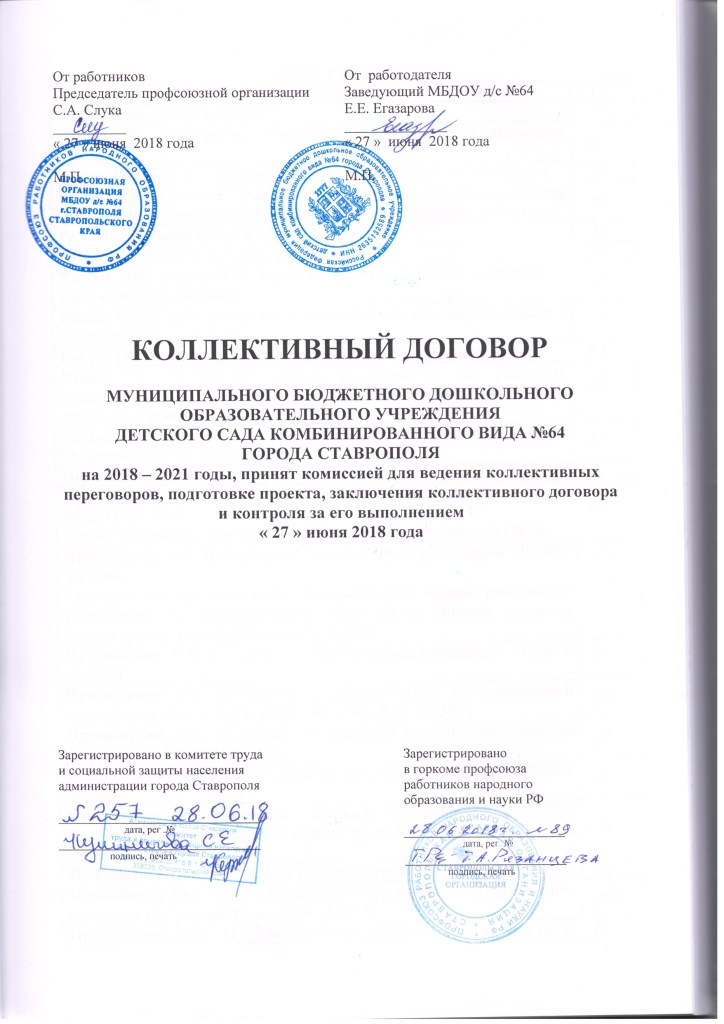 СОДЕРЖАНИЕПРЕДЛОЖЕНИЕо начале коллективных переговоровПрофсоюзный комитет первичной профсоюзной организации муниципального бюджетного дошкольного образовательного учреждения детского сада комбинированного вида №64 города Ставрополя, объединяющей более половины работников учреждения, предлагает Вам вступить в переговоры по подготовке и заключению коллективного договора на 2018-2021 годы.В соответствии со ст. 36 Трудового кодекса РФ предлагаем в семидневный срок издать приказ о сроках разработки проекта и заключения коллективного договора, составе комиссии для ведения переговоров, порядке и месте ее работы.Со своей стороны предлагаем провести переговоры в течение трех месяцев и заключить коллективный договор 21 июня 2018 года.Интересы работников на переговорах представляют: председатель ППО - Слука С.А., заместитель председателя ППО - Меньшова И.Г. (Протокол № 43 от 21.03.2018г.)Заседания комиссии предлагаем проводить еженедельно по средам в любое удобное стороне Работодателя время, местом проведения переговоров определить музыкальный зал ДОУ.Председатель профкома: _________ Слука Светлана АлександровнаЗаместитель председателя профкома: ________Меньшова Ирина Геннадьевна     «27» марта 2018г.  Муниципальное бюджетное дошкольное образовательное учреждениедетский сад комбинированного вида №64 города СтаврополяПРИКАЗ27.03.2018                                                                  № 28-ОД            «О проведении коллективных переговоров по подготовке проекта и заключению коллективного договора МБДОУ д/с №64»В соответствии с Трудовым кодексом РФ, предложением первичной профсоюзной организации от 27.03.2018 года, протокол № 43 	о начале коллективных переговоров по подготовке проекта и заключению коллективного договораПРИКАЗЫВАЮПриступить к переговорам по подготовке проекта и заключению коллективного договора на 2018-2021 годы.Утвердить двустороннюю комиссию для ведения коллективных переговоров в составе	 4-х человек:Со стороны работодателя:Егазарова Елена Евгеньевна, заведующий МБДОУ д/с №64Никитина Елена Олеговна, главный бухгалтер МБДОУ д/с №64Со стороны работников:Слука Светлана Александровна, председатель ППО МБДОУ д/с №64Меньшова Ирина Геннадьевна, заместитель председателя ППО МБДОУ д/с №64, уполномоченный по соц.страхованиюОсвободить членов комиссии от основной работы на время ее заседаний, а также при необходимости в другие дни и часы для подготовки к заседаниям и работе с документами) с сохранением среднего заработной платы.Заседания комиссии проводить еженедельно по средам в 13.00.Заместителю руководителя по АХЧ  Ржевской Вере Юрьевне подготовить помещение музыкального зала ДОУ для ведения переговоров, обеспечить членов комиссии всем необходимым для работы по подготовке проекта коллективного договора.            Заведующий МБДОУ д/с №64                            Е.Е. ЕгазароваПротокол №1заседания комиссии для ведения коллективных переговоров, подготовке проекта коллективного договора, заключения коллективного договора и контроля за его выполнением муниципального бюджетного дошкольного образовательного учреждения детского сада  №64 города Ставрополяот « 26 » марта 2018 года              Присутствовали представители работодателя:Е.Е. Егазарова – заведующий МБДОУ д/с №64Е.О. Никитина – гл. бухгалтер МБДОУ д/с №64представители работников:С.А. Слука – председатель ППО МБДОУ д/с №64И.Г. Меньшова – заместитель председателя ППО МБДОУ д/с №64, уполномоченный по социальному страхованиюПовестка дня:Утверждение Положения о комиссии для ведения коллективных переговоров, подготовке проекта коллективного договора, заключения коллективного договора и контроля за его выполнением муниципального бюджетного дошкольного образовательного учреждения детского сада комбинированного вида №64 города Ставрополя.Слушали: Слука Светлану Александровну, председателя ППО об утверждении Положения о комиссии для ведения коллективных переговоров, подготовке проекта коллективного договора, заключения коллективного договора и контроля за его выполнением муниципального бюджетного дошкольного образовательного учреждения детского сада комбинированного вида №64 города Ставрополя.Постановили: принять Положения о комиссии для ведения коллективных переговоров, подготовке проекта коллективного договора, заключения коллективного договора и контроля за его выполнением муниципального бюджетного дошкольного образовательного учреждения детского сада комбинированного вида №64 города Ставрополя.Результаты голосования: «единогласно».Председатель: С.А. Слука __________Секретарь: И.Г. Меньшова ____________	Протокол №2заседания комиссии для ведения коллективных переговоров, подготовке проекта коллективного договора, заключения коллективного договора и контроля за его выполнением муниципального бюджетного дошкольного образовательного учреждения детского сада  №64 города Ставрополяот « 25 » мая  2018 года              Присутствовали представители работодателя:Е.Е. Егазарова – заведующий МБДОУ д/с №64Е.О. Никитина – гл. бухгалтер МБДОУ д/с №64представители работников:С.А. Слука – председатель ППО МБДОУ д/с №64И.Г. Меньшова – заместитель председателя ППО МБДОУ д/с №64, уполномоченный по социальному страхованиюПовестка дня:Рассмотрение общих положений коллективного договора муниципального бюджетного дошкольного образовательного учреждения детского сада комбинированного вида №64 города Ставрополя.Слушали: Слука Светлану Александровну, председателя ППО, которая осветила общие положения коллективного договора муниципального бюджетного дошкольного образовательного учреждения детского сада комбинированного вида №64 города Ставрополя.Постановили: утвердить общие положения коллективного договора муниципального бюджетного дошкольного образовательного учреждения детского сада комбинированного вида №64 города Ставрополя.Результаты голосования: «единогласно».Председатель: С.А. Слука __________Секретарь: И.Г. Меньшова ____________Протокол №3заседания комиссии для ведения коллективных переговоров, подготовке проекта коллективного договора, заключения коллективного договора и контроля за его выполнением муниципального бюджетного дошкольного образовательного учреждения детского сада  №64 города Ставрополяот « 18 » июня 2018 года              Присутствовали представители работодателя:Е.Е. Егазарова – заведующий МБДОУ д/с №64Е.О. Никитина – гл. бухгалтер МБДОУ д/с №64представители работников:С.А. Слука – председатель ППО МБДОУ д/с №64И.Г. Меньшова – заместитель председателя ППО МБДОУ д/с №64, уполномоченный по социальному страхованиюПовестка дня:Утверждение Приложений к коллективному договору муниципального бюджетного дошкольного образовательного учреждения детского сада комбинированного вида №64 города Ставрополя.Слушали: Слука Светлану Александровну, председателя ППО об утверждении Приложений к коллективному договору муниципального бюджетного дошкольного образовательного учреждения детского сада комбинированного вида №64 города Ставрополя.Постановили: утвердить Приложения к коллективному договору муниципального бюджетного дошкольного образовательного учреждения детского сада комбинированного вида №64 города Ставрополя.Результаты голосования: «единогласно».Председатель: С.А. Слука __________Секретарь: И.Г. Меньшова ____________	Протокол № 4заседания комиссии для ведения коллективных переговоров, подготовке проекта коллективного договора, заключения коллективного договора и контроля за его выполнением муниципального бюджетного дошкольного образовательного учреждения детского сада  №64 города Ставрополяот « 27 » июня 2018 года              Присутствовали:  члены постоянно действующей   комиссии    для ведения коллективных переговоров, подготовке проекта коллективного договора, заключения коллективного договора и контроля за его выполнением.Повестка дня:1.Принятие коллективного договора на 2018-2021 годы.Слушали: 1. Слука С.А. – председателя первичной профсоюзной организации об обсуждении и внесении поправок в проект коллективного договора членами профсоюзной организации.Выступили:Егазарова Е.Е.- заведующий МБДОУ д/с №64 предложила принять коллективный договор после внесения поправок  и зарегистрировать его в установленном порядке.Постановили: 1. Принять коллективный договор на 2018-2021 годы.Довести текст коллективного договора до сведения всех работников МБДОУ д/с №64 на общем собрании в течение 5 дней после его подписания.Результаты голосования: «единогласно».Председатель: _________ С.А. Слука Секретарь: ____________И.Г. МеньшоваРаздел I. Общие положенияКоллективный договор - правовой акт, регулирующий социально-трудовые отношения в учреждении. Коллективный договор не может содержать условий, снижающих уровень прав и гарантий работников, установленных трудовым законодательством (Ст. 9 ТК РФ).Настоящий коллективный договор (далее - Договор) является правовым актом, регулирующим социально-трудовые отношения в муниципальном бюджетном дошкольном образовательном учреждении детском саду комбинированного вида № 64 города Ставрополя (далее - учреждение) и устанавливающим взаимные обязательства между работниками и работодателем в лице их представителей.Договор составлен в соответствии с законодательством Российской Федерации, с учетом требований краевого, городского отраслевых соглашений, с целью установления согласованных мер по усилению социальной защищенности работников учреждения и установления дополнительных социально-экономических, правовых и профессиональных гарантий и льгот, улучшающих их положение. Сторонами настоящего договора являются: - работодатель в лице его представителя - заведующего учреждения Егазаровой Елены Евгеньевны;- работники учреждения, в лице их уполномоченного представителя –председателя первичной профсоюзной организации Слука Светланы Александровны.Предмет Договора:Предметом настоящего Договора являются взаимные обязательства Сторон по вопросам условий труда, в том числе оплаты труда, занятости, переобучения, условий высвобождения работников, продолжительности рабочего времени и времени отдыха, улучшения условий и охраны труда, социальных гарантий и другим вопросам, определенными Сторонами.Действие настоящего Договора распространяется на всех работников учреждения.Стороны договорились, что текст Договора должен быть доведен работодателем до сведения работников в течение 7 дней после его подписания.Договор заключается на 3 года и вступает в силу с момента его подписания сторонами.Договор сохраняет свое действие в случае изменения наименования учреждения, в том числе изменения типа учреждения (казенное, бюджетное, автономное), расторжения трудового договора с руководителем учреждения.При реорганизации (слиянии, присоединении, разделении, выделении, преобразовании) учреждения Договор сохраняет свое действие в течение всего срока проведения указанных мероприятий.Стороны несут ответственность за выполнение положений настоящего Договора в соответствии со ст. 26 Закона РФ «О коллективных договорах и соглашениях» и ст. 55 ТК РФ. Изменения и дополнения в настоящий Договор могут вноситься любой из сторон по взаимному согласию в течение срока действия Договора и утверждаются в качестве приложения к нему решением комиссии по регулированию социально-трудовых отношений (ст. 35 ТК РФ).Ни одна из сторон не вправе прекратить в одностороннем порядке выполнение принятых на себя обязательств до окончания срока действия Договора.Неотъемлемой частью Договора являются Приложения к нему, указанные в тексте.В период действия коллективного договора профком обязуется: 1.11. Содействовать эффективной работе учреждения, а также качественному труду присущими профсоюзу методами и средствами. 1.12. Проводить работу в трудовом коллективе, способствующую обеспечению работниками качественного выполнения своей работы, соблюдению действующих правил внутреннего трудового распорядка, правил техники безопасности, улучшению трудовой дисциплины. 1.13. Добиваться обеспечения права на труд, улучшения качества жизни работников. 1.14. Осуществлять контроль  за соблюдением законодательства о труде, участвовать в определении основных направлений социального развития коллектива с учетом его нужд и потребностей, выступать стороной в переговорах с работодателем по существу возникающих в трудовых отношениях конфликтов, строя свои отношения на принципах взаимоуважения и сотрудничества.1.15. Принимать активное участие в разработке предложений к локальным  нормативно-правовым актам, затрагивающим социально-трудовые права работников и другим вопросам в интересах членов профсоюза. Раздел II. Заключение, изменение и прекращение трудового договораСтороны договорились о том, что:- трудовой договор заключается в письменной форме, составляется в двух экземплярах, каждый из которых подписывается сторонами. Один экземпляр трудового договора передается работнику, другой хранится у работодателя. Получение работником экземпляра трудового договора должно подтверждаться подписью работника на экземпляре трудового договора, хранящемся у работодателя;- трудовой договор, не оформленный в письменной форме, считается заключенным, если работник приступил к работе с распоряжения или по поручению работодателя или его представителя. При фактическом допущении работника к работе работодатель обязан оформить с ним трудовой договор в письменной форме не позднее трех рабочих дней со дня фактического допущения к работе; - прием на работу оформляется приказом работодателя, изданным на основании заключенного трудового договора. Содержание приказа работодателя должно соответствовать условиям заключенного договора;- приказ работодателя о приеме на работу объявляется работнику под роспись в трехдневный срок со дня фактического начала работы. По требованию работника работодатель обязан выдать ему заверенную копию указанного приказа.2.2. Работодатель обязан при заключении трудового договора с работником ознакомить его под роспись с Договором, правилами внутреннего трудового распорядка и иными локальными нормативными актами, непосредственно связанными с трудовой деятельностью работника.2.3. Трудовой договор с работниками ДОУ заключается на неопределенный срок.  Заключение срочного трудового договора допускается, если трудовые отношения не могут быть установлены на неопределенный срок с учетом характера предстоящей работы и условий ее выполнения, а именно в случаях, предусмотренных  ст. 59 ТК РФ.2.4. Изменение определенных сторонами условий трудового договора, в т.ч. перевод на другую работу, разрешается только по соглашению сторон трудового договора, за исключением случаев, оговоренных ТК РФ. Соглашение об изменении определенных сторонами условий трудового договора заключается в письменной форме.2.5. Условия, оговариваемые при заключении трудового договора, не могут ущемлять социально-экономические, трудовые права работников, гарантированные законодательством, Договором учреждения.Согласно ч.1. ст.57 ТК РФ трудовой договор содержит полную информацию о сторонах, заключивших его.Обязательным для включения в трудовой договор являются следующие условия:указание места работы (конкретный адрес работодателя);трудовая функция (работа по должности в соответствии со штатным расписанием, профессии, специальность с указанием квалификации; конкретный вид поручаемой работы). Если из федеральных законов следует, что с выполнением работ по определенным должностям, профессиям, специальностям связано предоставление компенсаций и льгот либо наличие ограничений, то наименование этих должностей, профессий или специальностей и квалификационные требования к ним должны соответствовать наименованиям и требованиям, указанным в квалификационных справочниках, утверждаемых в порядке, устанавливаемом Правительством РФ;определение даты начала работы, а при заключении срочного трудового договора – также срок его действия и обстоятельства (причины), послужившие основанием для его подписания в порядке, предусмотренном ТК РФ или иным федеральным законом;условия оплаты труда (в т.ч. размер ставки или оклада (должностного оклада) работника, оплаты, надбавки и поощрительные выплаты);режим рабочего времени и времени отдыха (если для данного работника он отличается от общих правил, действующих у данного работодателя);компенсации за тяжелую работу и работу с вредными и (или) опасными условиями труда с указанием характеристик условий труда на рабочем месте;условие об обязательном социальном страховании работника в соответствии с ТК РФ и иными федеральными законами;другие условия в случаях, предусмотренных трудовым законодательством и иными нормативными правовыми актами, содержащими нормы трудового права.В трудовом договоре могут быть отражены дополнительные условия, не ухудшающие положение работника по сравнению с установленным трудовым законодательством и иными нормативными правовыми актами, содержащими нормы трудового права, Договором, локальными нормативными актами.2.6. Если по причине перемены организационных или технических условий труда определенные сторонами условия трудового договора не могут быть сохранены, по инициативе работодателя допускается их изменение, за исключением трудовой функции работника.О предстоящих изменениях определенных сторонами условий трудового договора, а также о причинах, вызвавших их необходимость, работодатель обязан уведомить работника в письменной форме не позднее, чем за два месяца, если иное не предусмотрено ТК РФ.2.7. Расторжение трудового договора с работником по инициативе работодателя должно происходить в строгом соответствии с законодательством.2.8. Профсоюз осуществляет общественный контроль соблюдения работодателем и его представителями трудового законодательства, иных нормативных правовых актов, содержащих нормы трудового права, выполнения ими условий коллективного договора.Раздел III. Оплата и нормирование труда, гарантии и компенсацииВ области оплаты труда Стороны договорилисьВыплачивать заработную плату в денежной форме (рублях).3.1.2. Выплачивать заработную плату в соответствии со ст.136 ТК РФ не реже, чем каждые полмесяца, путем перечисления по заявлению  работника на его банковскую карту. Дни выдачи заработной платы – 10 и 25 числа каждого месяца.3.1.3. Оплата труда работников регулируется законодательством Российской Федерации, Постановлениями краевых и муниципальных органов власти, Положением об оплате труда работников учреждения и устанавливается в зависимости от квалификации работника, сложности, интенсивности, количества, качества и условий выполняемой работы, а также компенсационных выплат  и стимулирующих выплат, премий и иных поощрительных выплат в пределах бюджетных ассигнований, направляемых на оплату труда. Выплаты за работу в условиях, отклоняющихся от нормальных:Гарантии и компенсации3.2.1. Стороны договорились, что в случае направления в служебную командировку работнику возмещаются расходы по проезду, найму жилого помещения, суточные в размерах не ниже установленных законодательством Российской Федерации,3.2.2. Работникам, направленным на обучение работодателем или поступившим самостоятельно на обучение по имеющим государственную аккредитацию программам бакалавриата, специалитета или магистратуры по заочной и очно-заочной формам обучения и успешно осваивающим эти программы, работодатель предоставляет дополнительные отпуска с сохранением среднего заработка в случаях и размерах, предусмотренных ТК (ст. 173-177). 3.2.3. Стороны договорились, что при расторжении трудового договора в связи с ликвидацией учреждения либо сокращением численности и штата работников учреждения увольняемому работнику выплачивается выходное пособие в размерах, предусмотренных Трудовым Кодексом РФ (ст. 180 ТК РФ).3.2.4. Стороны договорились, что запрещается принудительный труд, к которому относятся нарушение установленных сроков выплаты заработной платы или выплата ее не в полном размере (ст. 4 ТК РФ).3.2.5. В случае задержки выплаты заработной платы на срок более 15 календарных дней работник имеет право известить работодателя в письменной форме, приостановить работу на весь период до выплаты заработанной суммы. Считать дни приостановки работы простоем по вине работодателя (ст.142 ТК РФ).Работодатель обязуется: 3.2.6. Производить доплаты за совмещение профессий в размере 20%- 100% от оклада (ставки) заработной платы работника.3.2.7. В случае необходимости привлекать воспитателей с их письменного согласия для замещения отсутствующих педагогических работников с учетом замещаемых часов. Оплату производить из расчета  ставки заработной платы лица, осуществляющего замену. При переработки рабочего времени воспитателей, помощников воспитателей вследствие неявки сменяющего работника или родителей, осуществляемую по инициативе работодателя за пределами рабочего времени, установленного графиками работ, работнику производится доплата. Размер доплат осуществляется по соглашению сторон трудового договора, но не менее 60% ставки, оклада (должностного оклада) работника.3.2.8. Для педагогических работников наполняемость групп устанавливать в соответствии с санитарными правилами и нормами и предельной наполняемостью в конкретной группе, за часы работы в которой оплата осуществляется из установленной ставки заработной платы. Превышение количества воспитанников в группе компенсируется педагогическому работнику установлением соответствующей доплаты, как это предусмотрено при расширении зон обслуживания или увеличения объема выполняемой работы.3.2.9. Своевременно составлять тарификацию педагогических работников (до ухода в отпуск) по согласованию с профсоюзным комитетом (ст.143, ст.144 ТК РФ).3.2.10. Своевременно знакомить всех работников учреждения с условиями оплаты труда, а также по желанию работника, с табелем учета рабочего времени, ежемесячно предоставляемого к оплате в бухгалтерию. Стороны договорились, что: 3.2.11. Работа в выходные и нерабочие праздничные дни оплачивается не менее, чем в двойном размере. Выплаты за выполнение сверхурочных работ, выполнение работ в других условиях, отклоняющихся от нормальных, устанавливаются не ниже размеров, установленных трудовым законодательством и иными нормативными правовыми актами, содержащими нормы трудового права.   По желанию работника, работавшего в выходной или праздничный день, ему может быть предоставлен другой день отдыха в удобное для него время с оплатой или присоединением к отпуску. 3.2.12. Минимальный размер оплаты труда работников не может быть ниже официально установленного в законодательном порядке Правительством РФ минимального  размера оплаты труда. Работодатель: 
3.2.13. Осуществляет выплаты компенсационного и стимулирующего характера в соответствии с  «Положением о распределении стимулирующей части фонда оплаты труда работников МБДОУ д/с №64 г.Ставрополя» и «Положением о премировании педагогического и обслуживающего персонала МБДОУ д/с №64 г.Ставрополя», которые согласовываются с профсоюзным комитетом. (Положения - локальные акты прилагаются к Коллективному Договору). 3.2.14. Информирует работников о размерах финансовых поступлений (средств госбюджета, выделяемых по нормативным статьям, доходам от хозяйственной деятельности учреждения), а также их расходовании.Профком: 
3.2.15. Осуществляет контроль за правильным установлением должностных окладов (ставок), своевременным внесением изменений в тарификацию в связи с аттестацией педагогических работников, своевременностью выдачи заработной платы. 3.2.16. Проверяет правильность ведения, заполнения и хранения трудовых книжек. 3.2.17. Оперативно вносит предложения по совершенствованию оплаты труда работников.Раздел IV. Развитие кадрового потенциала. Профессиональная подготовка, переподготовка и повышение квалификации работников4.1. Работодатель содействует работнику, желающему повысить квалификацию, пройти переобучение. Осуществляет работу по своевременной и качественной подготовке материалов для аттестации педагогических кадров.Повышать квалификацию педагогических работников не реже, чем 1 раз в 3 года (установлено действующим законодательством).При прохождении курсов повышения квалификации за работником сохраняется рабочее место (должность) и средний заработок по основному месту работы. 4.2. Аттестация педагогических работников проводится по двум направлениям:подтверждение соответствия занимаемой должности (данный вид аттестации является обязательным, проводится в отношении работников, не имеющих квалификационной категории (первой, высшей) по представлению работодателя);установление соответствия уровня квалификации требованиям, предъявляемым к первой или высшей квалификационным категориям (аттестация является добровольной, проводится по заявлению работника).4.3. Аттестации на подтверждение соответствия занимаемой должности не подлежат:педагогические работники, проработавшие в занимаемой должности менее двух лет;беременные женщины;женщины, находящиеся в отпуске по беременности и родам;педагогические работники, находящиеся в отпуске по уходу за ребёнком до достижения им возраста трех лет;педагогические работники, находящиеся в длительном отпуске сроком до одного года.Аттестация указанных работников возможна не ранее, чем через два года после их выхода из указанных отпусков.4.4. По письменному заявлению работника в случаях его временной нетрудоспособности в период прохождения им аттестации, нахождения в командировке или другим уважительным причинам продолжительность его аттестации продлевается.4.5. При прохождении педагогическим работником аттестации на подтверждение соответствия занимаемой должности в состав аттестационной комиссии в обязательном порядке включается представитель выборного органа первичной профсоюзной организации учреждения.4.6. Увольнение работника, признанного по результатам аттестации не соответствующим занимаемой должности, является правом, а не обязанностью работодателя.4.7. Результаты аттестации, увольнение по итогам аттестации по инициативе работодателя педагогический работник вправе обжаловать в соответствии с законодательством РФ.4.8. Квалификационная категория педагогическому работнику устанавливается со дня принятия аттестационной комиссии решения о соответствии уровня его квалификации требованиям, предъявляемым к первой (высшей) квалификационной категории независимо от даты издания приказа министерства образования и молодежной политики Ставропольского края. С этой даты у работника возникает право на оплату труда с учётом установленной квалификационной категории.4.9. Педагогическим работникам продлевается до одного года, с момента выхода на работу, оплата труда с учетом имевшейся квалификационной категории, срок действия которой истек в период:длительной временной нетрудоспособности;нахождения в отпуске по беременности и родам, по уходу за ребёнком до достижения возраста 3-х лет;нахождения в длительном отпуске до одного года, предоставляемом после 10 лет  непрерывной педагогической работы (ст.335 ТК РФ).Педагогическим работникам, у которых срок действия квалификационной категории истекает в период, составляющий не более 2-х лет до наступления пенсионного возраста сохраняется оплата труда с учетом имевшейся квалификационной категории до наступления пенсионного возраста.Основанием для сохранения оплаты труда в указанные периоды является заявление педагогического работника, поданное работодателю и копии документов, подтверждающие данное основание.4.10. При выполнении педагогической работы по иной должности, если по выполняемой работе совпадают профили работы, оплата труда  производится с учетом имеющейся квалификационной категории.Раздел V. Рабочее время и время отдыхаВ учреждении устанавливается 5-ти дневная рабочая неделя с двумя выходными днями – суббота, воскресенье. Режим работы: с 7.00 до 19.00.Продолжительность рабочего времени в неделю устанавливается в зависимости от занимаемой должности и составляет для: воспитателя, педагога-психолога - 36 часов;воспитателя групп компенсирующей направленности -25часов;учителя-логопеда - 20 часов;музыкального руководителя - 24 часа;для остальных работников - 40 часов.Сокращенная рабочая неделя применяется в случаях, предусмотренных действующим законодательством (ст.92 ТК РФ) для:работников от 16 до 18 лет - 35 часов в неделю;работников - инвалидов 1-2 группы - 35 часов в неделю. Сокращенная продолжительность рабочего времени сохраняет полную оплату труда. Педагогическим работникам, обеспечивается возможность приема пищи одновременно вместе с воспитанниками.В случае производственной необходимости работодатель может вводить разделение рабочего времени на части на основании локального нормативного акта, принятого с учетом мнения выборного профсоюзного органа первичной профсоюзной организации (ст.105 ТК РФ).Общими выходными днями считать субботу и воскресенье, а так же праздничные дни установленные законами  РФ (ст. 112 ТК РФ).По письменному заявлению работник имеет право работать по совместительству как внутри (внутреннее), так и за пределами (внешнее) организации.Стороны признают, что специфика работы требует установления режима проведения:Общего собрания учреждения, педагогического совета - во внерабочее время;родительских собраний с 17.00 - до 19.00 ч в соответствии с годовым планом;заседание Совета родителей с 17.00 в соответствии с планом работы;культмассовых мероприятий с воспитателями и детьми - в соответствии с правилами внутреннего трудового распорядка, режимными моментами и годовым планом.Оплачиваемый отпуск предоставляется работникам ежегодно. Право на использование отпуска за первый год работы возникает у работника по истечении шести месяцев непрерывной работы у данного работодателя. Отпуск за второй и последующие годы работы может предоставляться в любое время рабочего года в соответствии с очередностью предоставления ежегодных оплачиваемых отпусков согласно установленному графику отпусков, который составляется на каждый календарный год и утверждается с учетом мнения выборного органа профсоюзной организации не позднее, чем за 2 недели до наступления календарного года (ст. 122 и 123 ТК РФ).Оплата отпуска производится не позднее, чем за 3 дня до его начала (ст.136 ТК РФ).Исчисление продолжительности отпуска пропорционально проработанному времени осуществляется только в случае выплаты денежной компенсации при увольнении.Ежегодный оплачиваемый отпуск предоставляется сроком на:42 календарных дня - воспитателям, музыкальному руководителю, педагогу-психологу;56 календарных дней - учителю-логопеду, воспитателям групп компенсирующей направленности;28 календарных дней прочему персоналу.По соглашению между работником и работодателем ежегодный оплачиваемый отпуск может быть разделен на части. При этом хотя бы одна из частей этого отпуска должна быть не менее 14 календарных дней.Отзыв работника из отпуска допускается только с его письменного согласия. Неиспользованная в связи с этим часть отпуска должна быть предоставлена работнику по выбору в удобное для него время в течение текущего рабочего года или присоединена к отпуску за следующий рабочий год (ст. 125 ТК РФ).Часть ежегодного оплачиваемого отпуска, превышающего 28 календарных дней, по письменному заявлению работника может быть заменена денежной компенсацией.Отпуск без сохранения заработной платы предоставляется работнику по письменному заявлению, продолжительность которого определяется по соглашению между работником и работодателем. Работодатель обязан на основании письменного заявления работника предоставить отпуск без сохранения заработной платы в следующих случаях:при рождении ребенка в семье до 5 календарных дней;в случае регистрации брака работника (детей работника) до 5 календарных дней;в случаях смерти близких родственников до 5 календарных дней;работающим пенсионерам по старости – до 14 дней;родителям и жёнам военнослужащих (погибшим или умершим) – до 14 дней;работающим инвалидам – до 60 дней;работникам, получившим санаторно-курортные путевки в любое время;в связи с переездом на новое место жительства – 3 дня;в других случаях, предусмотренных ст.128 ТК РФРежим рабочего времени и времени отдыха определяется правилами внутреннего трудового распорядка, графиком работы сотрудников, графиком отпусков.При наличии у работника путевки на санаторно-курортное лечение по медицинским показаниям работодатель по согласованию с  выборным органом первичной профсоюзной организации может предоставить работнику ежегодный отпуск (часть отпуска) в другое время, не предусмотренное графиком отпусков.Стороны договорились, что:Работодатель: 5.16. Разрабатывает (по согласованию с профсоюзным комитетом) и утверждает график рабочего времени работников с учётом специфики их работы. 5.17. Разрабатывает и согласовывает с профкомом правила внутреннего трудового распорядка учреждения (Правила внутреннего трудового распорядка прилагаются), (ст. 190 ТК РФ). 5.18. Не имеет права требовать от работника работы, не обусловленной трудовым договором, квалификационными характеристиками, должностными инструкциями (ст. 60 ТК РФ). Привлечение работников для выполнения работ, не предусмотренных должностными обязанностями, можно производить только с их согласия и по договору об условиях дополнительной оплаты. 5.19. Имеет право предоставлять вновь принятым на работу работникам очередной отпуск в полном размере по истечению 6 месяцев его непрерывной работы с момента приёма, а также (по соглашению сторон) оплачиваемый отпуск может быть предоставлен и до истечения шести месяцев следующим категориям работников: женщинам перед отпуском по беременности и родам или непосредственно после него; работникам в возрасте до 18 лет; работникам, усыновившим ребенка (детей) в возрасте до трех месяцев; в других случаях, предусмотренных федеральными законами (ст. 122 ТК РФ). 5.20. Ежегодно оплачиваемый отпуск по заявлению работника переносится на другой срок: если работнику своевременно не была предоставлена оплата за время этого отпуска, либо работник не был предупреждён об отпуске за две недели до отпуска (ст.124 ТК РФ). 5.21. Работникам, имеющим двух и более детей в возрасте до 14 лет, инвалида в возрасте до 18 лет, одинокой матери, у которой есть ребёнок в возрасте до 14 лет, могут устанавливаться ежегодные дополнительные отпуска без сохранения заработной платы до 14 календарных дней. Этот отпуск может быть присоединён к ежегодному отпуску (ст. 263 ТК РФ). 5.22. Продолжительность рабочего дня непосредственно предшествующего нерабочему праздничному дню уменьшается на 1 час (ст. 95 ТК РФ). 5.23. Запрещается работа в выходные и праздничные дни (только с письменного согласия работников и по согласованию с профкомом) (ст.113 ТК РФ).5.24. Отдельным категориям работников устанавливаются следующие дополнительные оплачиваемые отпуска:- работникам, не имевшим в течение календарного года дней нетрудоспособности (больничных листов), по ходатайству профкома установить 2 оплачиваемых дополнительных дня к очередному трудовому отпуску или предоставить эти дни в любое удобное время по желанию работника;- работникам, занятым работой с вредными и неблагоприятными условиями труда установить 7 оплачиваемых дополнительных дней к очередному трудовому отпуску или предоставить эти дни в любое удобное время по желанию работника.5.25. Педагогическим работникам, имеющим 10 лет непрерывной  педагогической  работы в образовательных учреждениях, предоставляется по их желанию, неоплачиваемый отпуск до 1 года в соответствии с уставом учреждения (ст. 335 ТК РФ). Профком:5.26. Не допускает привлечение сотрудников к выполнению работ не входящих в круг их прямых обязанностей без их согласия.5.27. Следит за рациональным составлением расписания НОД, с соблюдением санитарно-гигиенических норм. 5.28. Следит за соблюдением норм продолжительности рабочего времени младшего обслуживающего персонала, своевременного составления графика работы и ознакомления с ним каждого работника. 5.29. Изучает и вносит предложения по совершенствованию организации труда и целесообразному использованию рабочего времени.Раздел VI. Условия и охрана труда6.1. Для улучшения условий труда в учреждении Работодатель в соответствии с действующим законодательством и нормативными правовыми актами по охране труда обязуется:6.1.1. Провести в Учреждении специальную оценку рабочих мест по условиям труда.6.1.2. Обеспечить информирование работников об условиях и охране труда на рабочих местах, в том числе о результатах специальной оценки условий труда в организации. Предоставить работникам, занятым на работах с вредными и опасными условиями труда, следующие компенсации:дополнительный отпуск, согласно результатам специальной оценки труда;выплату компенсационного характера за вредные условия труда.6.2. Проводить обучение и проверку знаний работников по охране труда, за счет средств работодателя или фонда социального страхования.6.3. Проводить со всеми поступающими, также переведенными на другую работу работниками учреждения обучение и инструктаж по охране труда, сохранности жизни и здоровья детей, безопасным методам и приемам выполнения работ, оказанию первой помощи пострадавшим. Организовывать проверку знаний по охране труда на начало учебного года.6.4. Ежегодно до 1 февраля информировать Профком о состоянии производственного травматизма в истекшем году и его причинах, о количестве работающих во вредных и опасных условиях, о выделении средств на выполнение мероприятий по охране труда, в том числе о затратах на приобретение спецодежды и других средств защиты, проведение медосмотров, на компенсацию за работу во вредных условиях труда, на проведение специальной оценки условий труда в учреждении.6.5. Обеспечивать наличие нормативных и справочных материалов по охране труда, правил, инструкций, журналов инструктажа и других материалов за счет учреждения.6.6. Обеспечивать работников специальной одеждой, обувью и другими средствами индивидуальной защиты, а также моющими и обезвреживающими средствами в соответствии с отраслевыми нормами и утвержденными перечнями профессий и должностей. 6.7. Создать комиссию по охране труда, в состав которой на паритетной основе должны входить члены профкома. Организовать совместный контроль за состоянием условий и охраны труда в учреждении.6.8. Ответственный за организацию работ по охране труда назначается руководителем по приказу.6.9. Обеспечить гарантии прав работников на охрану труда, предусмотренные основными законодательствами РФ об охране труда.6.10. По возможности организовывать ремонтные работы в группах и других помещениях учреждения. 6.11. Обеспечить в соответствии санитарно-гигиеническими нормами температурный, водный и световой режим. 6.12. Создавать благоприятные условия работы в целях охраны здоровья и сохранения устойчивой работоспособности работника и несет ответственность за условия и охрану труда работников (ст. 212 ТК РФ). 6.13. Осуществлять эффективные мероприятия по соблюдению санитарно-гигиенических норм и правил. 6.14. Проводить своевременное расследование несчастных случаев на производстве в соответствии с действующим законодательством и вести их учет. 6.15. Выделять средства на выполнение мероприятий по охране труда, в том числе на обучение работников безопасным приемам работы, оценку условий труда из всех источников финансирования в размере не менее 2% от фонда оплаты труда и не менее 0,7% от суммы эксплуатационных расходов на содержание учреждения. 6.16. Выполнять в установленные сроки комплекс организационных, технических и экологических мероприятий, предусмотренных соглашением по охране труда.6.17. Обеспечить за счет работодателя, в случаях предусмотренных ТК РФ, проведение обязательных предварительных (при поступлении на работу) и периодических медицинских осмотров (обследований) работников учреждения, а также обязательного психиатрического освидетельствования работников (Ст. 213 ТК РФ).6.18. Обеспечить условия труда молодежи, в том числе:-исключить использование труда лиц в возрасте до 18 лет на тяжелых физических работах и работах с вредными или опасными условиями труда;-по просьбе лиц, обучающихся без отрыва от производства, установить индивидуальный режим труда (Ст. 203 ТК РФ). Работники обязаны соблюдать предусмотренные законодательством и иными нормативными актами, требования в области охраны труда.Статья 214 ТК РФ обязывает работника:- соблюдать требования охраны труда, установленные законами и иными нормативными правовыми актами, а также правилами и инструкциями по охране труда;-правильно применять средства индивидуальной и коллективной защиты;-проходить обучение безопасным методам выполнения работ по охране труда, оказанию первой помощи при несчастных случаях на производстве, инструктаж по охране труда, стажировку на рабочем месте, проверку знаний требований охраны труда;-немедленно извещать своего непосредственного или вышестоящего руководителя о любой ситуации, угрожающей жизни и здоровью людей, о каждом несчастном случае, происшедшем на производстве, или об ухудшении состояния своего здоровья, в том числе о проявлении признаков отравления;-проходить обязательные предварительные (при поступлении на работу) и периодические (в течение трудовой деятельности) медицинские осмотры (обследования).Профком: 6.19.Осуществляет контроль за состоянием охраны труда в рамках: административно-общественного контроля, дней охраны труда, смотров-конкурсов по охране труда и пожарной безопасности, участия в комиссиях по охране труда, аттестации рабочих мест по охране труда, по осмотру здания и сооружений, расследовании несчастных случаев.6.20. Избирает уполномоченного по охране труда и обеспечивает его деятельность.6.21. Участвует в приёмке учреждения к новому учебному году. Стороны совместно: 6.22. Составляют и реализуют  Соглашение по охране труда и проводят дни охраны труда (не реже двух раз в год). Раздел VII. Социальные гарантии, непосредственно связанные с трудовыми отношениямиСтороны договорились осуществлять меры по реализации и расширению льгот и гарантий работников учреждения:Работодатель: 
           7.1. Создает банк данных о малообеспеченных сотрудниках, включая тяжелобольных, одиноких, многодетных семей, одиноких пенсионеров и других с целью оказания адресной социальной поддержки.7.2. Предоставляет дополнительный день отдыха без сохранения заработной платы: 1 сентября - работникам, имеющим детей идущих в 1 класс; 25 мая работникам, имеющим детей 9-11 выпускных классов. 7.3. Обеспечивает обязательное социальное страхование всех работающих по трудовому договору от несчастных случаев на производстве и профессиональных заболеваний в соответствии с Федеральным законом.Стороны договорились, что: 7.4. Уполномоченный по социальному страхованию избирается профсоюзным собранием. Уполномоченный по социальному страхованию рассматривает вопросы оздоровления работников и членов их семей, осуществляет контроль за правильным начислением и своевременной выплатой пособий по социальному страхованию.7.5. Работодатель обязуется организовывать проведение за счет собственных средств обязательных предварительных и периодических медицинских осмотров (Ст. 213 ТК РФ). 7.6. Работодатель проводит обязательное медицинское страхование работников. 
         7.7. Работодатель ежегодно проводит анализ причин заболеваемости работников с временной и стойкой утратой работоспособности. По результатам анализа намечает меры по профилактике заболеваний.Профком: 
        7.8. Составляет социальный паспорт образовательного учреждения, готовит документы для оказания адресной социальной поддержки. 7.9. Сообщает членам профсоюзной организации о наличии путевок в горкоме профсоюза в санатории с 20% скидкой членам профсоюза и ходатайствует перед Горкомом профсоюза об обеспечении  профсоюзными путёвками  с 20% скидкой.7.10. Организует проведение культурно-массовых и спортивно-оздоровительных мероприятий. ДОПОЛНИТЕЛЬНЫЕ СОЦИАЛЬНЫЕ ГАРАНТИИ,КОМПЕНСАЦИИ И ЛЬГОТЫ7.11.	 Стороны согласились на следующие дополнительные социальные гарантии, компенсации и льготы:Работодатель обязуется:- поощрять за безупречный труд в МБДОУ д/с №64 в размере 5000 рублей (пять тысяч рублей) в связи с 50-летием, 55-летием, 60-летием  и т.д. из фонда экономии заработной платы; - оказывать за счет средств работодателя материальную помощь (при наличии экономии):	на похороны близких родственников (супруг(а), мать, отец, дети) при предоставлении свидетельства о смерти в размере 5000 рублей (пять тысяч рублей);	перенесшим сложную операцию или длительную болезнь свыше 1-го месяца в размере 5000 рублей (пять тысяч рублей);	в связи со стихийными бедствиями (пожар, наводнение, др.) в размере 5000 рублей (пять тысяч рублей)Профсоюзный комитет выделяет средства в пределах сметы расходов, утвержденной на профсоюзном собрании: для оказания материальной помощи членам профсоюза в случае длительной болезни (более 1 месяца), смерти ближайших родственников (супруг (а), мать, отец, дети) (при предоставлении свидетельства о смерти) – 2000 рублей (две тысячи рублей);  для оказания материальной помощи при вступлении в законный брак сотрудникам-членам профсоюза (при предоставлении свидетельства о браке) - 2000 рублей (две тысячи рублей); на премирование юбиляров-членов профсоюза в связи с 50-летием, 55-летием, 60-летием -2000 рублей (две тысячи рублей);  на премирование профактива за активное участие в мероприятиях, организованных профсоюзным комитетом ДОУ и мероприятиях, организованных горкомом профсоюза работников народного образования и науки по итогам учебного года – 1000 рублей (одну тысячу рублей); на премирование казначея профсоюзной организации по итогам работы за календарный год – 1000 рублей (одну тысячу рублей); на премирование уполномоченного по охране труда профсоюзной организации за проведение работы в учреждении в соответствии с Положением об уполномоченном по охране труда первичной профсоюзной организации по итогам работы за календарный год – 500 рублей (пятьсот рублей).Раздел VIII. Гарантии при возможном высвобождении работников и содействие их занятостиРаботодатель обязуетсяПри принятии решения о сокращении численности или штата работников учреждения и возможном расторжении трудовых договоров с работниками, работодатель в письменной форме сообщает об этом выборному профсоюзному органу учреждения не позднее, чем за 2 месяца до начала проведения мероприятий.В случае, если решение о сокращении численности или штата работников учреждения может привести к массовому увольнению работников - работодатель не позднее, чем за три месяца до начала проведения соответствующих мероприятий предоставляет органу службы занятости и профсоюзному органу информацию о возможном массовом увольнении (ст.82 ТК РФ).Увольнение членов профсоюза по инициативе работодателя в связи с ликвидацией учреждения (п.1 ст.81 ТК РФ) и сокращением численности или штата работников учреждения (п.2 ст.81 ТК РФ) производить с учетом предварительного согласия выборного органа первичной профсоюзной организации (профкома) (ст.82 ТК РФ).Стороны договорились, что помимо лиц, указанных в ст. 179 ТК РФ преимущественное право на оставление на работе при сокращении штатов могут иметь также лица:предпенсионного возраста (за два года до пенсии);проработавшие в данном учреждении свыше 10 лет;имеющие детей до 16-летнего возраста;одинокие родители (законные представители), воспитывающие детей до 16 летнего возраста; воспитывающие детей-инвалидов до 18 лет;не освобожденный председатель первичной профсоюзной организации; награжденные государственными наградами в связи с педагогической деятельностью; Увольнение педагогических работников по инициативе работодателя в учреждении в связи с сокращением численности или штата допускается только по окончанию учебного года.При появлении новых рабочих мест, в том числе и на определенный срок, работодатель обеспечивает приоритет в приеме на работу работников, ранее высвобожденных из учреждения в связи с сокращением численности или штата и добросовестно работающих в нем.Высвобождаемым работникам предоставляются гарантии и компенсации, предусмотренные действующим законодательством при сокращении численности или штата (ст. 178, 180 ТК РФ), а также преимущественное право приема на работу при появлении вакансий.При сокращении численности или штата не допускается увольнение одновременно двух работников из одной семьи.При расторжении трудового договора в связи с ликвидацией учреждения либо сокращением численности или штата работников учреждения увольняемому работнику выплачивается выходное пособие в размере среднего месячного заработка, а также за ним сохраняется средний месячный заработок на период трудоустройства, но не свыше двух месяцев со дня увольнения (с зачётом выходного пособия) (ст. 178 ТК РФ)  .Раздел IX.Гарантии деятельности профсоюзной организацииСтороны договорились о том, что	9.1. Работодатель рассматривает Профсоюзную организацию учреждения и коллективный договор как существенную и важную конструктивную силу, направленную на реализацию взаимных целей и интересов. Работодатель признает профком единственным представителем работников учреждения. 9.2. Работодатель обязуется создавать условия, обеспечивающие уставную деятельность профкома. 9.3. Работодатель перед принятием решения направляет проект локального нормативного акта, содержащего нормы трудового права в профсоюзный комитет. Профком не позднее пяти рабочих дней с момента получения проекта указанного локального нормативного акта направляет работодателю мотивированное мнение по проекту в письменной форме (ст. 372, 373 ТК РФ). 9.4. Не допускается ограничение гарантированных законом социально-трудовых и иных прав и свобод, принуждение, увольнение или иная форма воздействия в отношении любого работника в связи с его членством в профсоюзе или профсоюзной деятельностью.9.5. Выборный орган первичной профсоюзной организации осуществляет в установленном порядке контроль за соблюдением трудового законодательства и иных нормативных правовых актов, содержащих нормы трудового права (ст. 370 ТК РФ).9.6. Работодатель принимает решения по согласованию с выборным органом первичной профсоюзной организации (профкомом) в случаях, предусмотренных законодательством и настоящим Договором.9.7. Увольнение работника, являющегося членом профсоюза, по п.8, п.10 ст.81, п.2 ст. 278 ТК РФ производится с учетом мотивированного мнения выборного органа первичной профсоюзной организации (профкома).9.8. Работодатель обязан предоставить выборному органу первичной профсоюзной организации безвозмездно помещение для проведения собраний, заседаний, хранения документации, проведения оздоровительной,  культурно-массовой работы, возможность размещения информации в доступном для всех работников месте, право пользоваться средствами связи, оргтехникой (в том числе компьютерное оборудование, электронная почта, Интернет) (ст. 377 ТК РФ).9.9. Работодатель обеспечивает ежемесячное бесплатное перечисление на счет профсоюзной организации членских профсоюзных взносов в размере 1% от оклада работников, являющихся членами профсоюза, при наличии их письменных заявлений, одновременно с зачислением  на банковскую карточку (ст. 377 ТК РФ). Указанные денежные средства перечисляются на счет первичной профсоюзной организации в день выплаты заработной платы. Задержка перечисления средств не допускается.9.10. Работодатель обязуется установить доплату за развитие социального партнерства, подготовку коллективного договора, контроль выполнения коллективного договора председателю первичной профсоюзной организации, не освобожденному от основной работы, в размере 25% от оклада, тарифной ставки (ст. 377 ТК РФ), (п.10.7 Отраслевого Соглашения по организациям, находящимся в ведении министерства образования и молодежной политики Ставропольского края на 2017-2019 годы).9.11. Работодатель обеспечивает предоставление гарантий работникам, занимающимся профсоюзной деятельностью, в порядке, предусмотренном законодательством РФ и настоящим Договором.Предоставляет возможность членам выборных профсоюзных органов, не освобожденных от основной работы в учреждении, принимать участие в работе съездов, конференций, пленумов, президиумов, собраний, созываемых Профсоюзом с отрывом от производства с сохранением заработной платы (п.10.3.5. Отраслевого Соглашения по организациям, находящимся в ведении министерства образования и молодежной политики Ставропольского края на 2017-2019 годы).9.12. Предоставляют возможность членам выборных профсоюзных органов проходить обучение с отрывом от производства по вопросам, входящим в компетенцию профсоюза с обеспечением замены при сохранении средней заработной платы.9.13. Члены выборного органа первичной профсоюзной организации включаются в состав комиссий учреждения по распределению стимулирующей части фонда оплаты труда, специальной оценке условий труда, охране труда и других.9.14. Взаимодействие руководителя с выборным органом первичной профсоюзной организации осуществляется посредством:учета мотивированного мнения выборного органа первичной профсоюзной организации при расторжении трудового договора по инициативе работодателя (порядок установлен ст. 373 ТК РФ);согласования, представляющего собой принятие решения руководителем учреждения только после проведения взаимных консультаций, в результате которых решением выборного органа первичной профсоюзной организации выражено и доведено до сведения всех работников учреждения его официальное мнение. В случае если мнение выборного органа первичной профсоюзной организации не совпадает с предполагаемым решением руководителя, вопрос выносится на Общее собрание  работников учреждения, решение которого, принятое большинством голосов, является окончательным и обязательным для сторон.9.15. По согласованию с выборным органом первичной профсоюзной организации производится (ст. 371, 372, 373 ТК РФ), (п.10.2.9; п.10.2.10; п.10.8 Отраслевого Соглашения по организациям, находящимся в ведении министерства образования и молодежной политики Ставропольского края на 2017-2019 годы):принятие приложений к коллективному договору;распределение учебной нагрузки;установление, изменение размеров и снятие всех видов выплат компенсационного и стимулирующего характера;установление размеров повышенной заработной платы за вредные и иные особые условия  труда;распределение премиальных выплат и использование фонда экономии заработной платы;утверждение должностных обязанностей работников;утверждение графиков отпусков;утверждение Положения о дополнительных отпусках;изменение определенных условий трудового договора;установление сроков выплаты заработной платы работникам.9.16. С учетом мотивированного мнения выборного органа первичной профсоюзной организации рассматриваются следующие вопросы:расторжение трудового договора с работниками, являющимися членами профсоюза;привлечение к сверхурочным работам;разделение рабочего времени на части;привлечение к работе в выходные и нерабочие праздничные дни;массового увольнения;создание комиссий по охране труда, трудовым спорам и др.;утверждение правил внутреннего трудового распорядка;о присвоении почетных званий и награждении ведомственными знаками отличия работников учреждения; снятие дисциплинарного взыскания до истечения 1 года со дня его применения;определение форм профессиональной подготовки, переподготовки и повышения квалификации работников, перечень необходимых профессий и специальностей (ст. 196 ТК РФ);Профком: 
         9.17. Информирует работодателя о своих решениях, касающихся  деятельности профсоюза, о результатах проверок, связанных с соблюдением  трудового законодательства. 9.18. Доводит до сведения работодателя и работников решение вышестоящих профсоюзных органов, по вопросам, связанным с трудовыми отношениями, а также об акциях, организуемых профсоюзом.Раздел X.Разрешение споров (конфликтов) по условиям, включенным в коллективный договор, укрепление дисциплины труда, дисциплинарные взыскания10.1. Стороны приняли на себя обязательства в период действия настоящего коллективного договора не выдвигать новых требований и не конфликтовать по трудовым вопросам, включённым в него, при условии их выполнения. 10.2. В случае возникновения вопросов при не выполнении принятых обязательств они разрешаются согласно действующему законодательству. 10.3. Индивидуальные трудовые споры разрешаются в соответствии с ТК РФ (гл.60). 10.4. Члены профкома не могут быть подвергнуты дисциплинарному взысканию без предварительного согласия профкома, а председатель профкома - органа вышестоящей профсоюзной организации. 10.5. Увольнение членов профсоюза по инициативе работодателя допускается помимо соблюдения общего порядка увольнения, лишь с предварительного согласия профкома, председателя профсоюзной организации с согласия вышестоящего профсоюзного органа. Членов выборных профсоюзных органов с согласия органа, членами которого они являются. 10.6. Работодатель обязан в недельный срок с момента получения требований об устранении выявленных нарушений сообщить представителям профсоюзной организации о результатах рассмотрения данного требования и принятых мерах. 10.7. Работник может обратиться в комиссию по трудовым спорам в трех месячный срок со дня, когда он узнал или должен был узнать о нарушении своего права. В случае пропуска по уважительным причинам установленного срока, комиссия по трудовым спорам может его восстановить и разрешить спор по существу.10.8. В соответствии со ст. 37 Конституции РФ признается право работников на забастовку, как способ разрешения коллективного спора. Лица, принуждающие работников к участию или отказу от участия в забастовке, несут дисциплинарную, административную, уголовную ответственность в порядке, установленным трудовым кодексом, иными федеральными законами (ст. 409 ТК РФ). 10.9. Работодатель, представители работодателя не имеют права препятствовать работникам в осуществлении ими защиты трудовых прав. Преследование работников за использование ими допускаемых способов самозащиты трудовых прав запрещается (ст.380 ТК РФ). Профком: 
         10.10. Осуществляет защиту работников в случае индивидуального трудового спора с работодателем. В случае коллективного трудового спора предпринимает акции в защиту работников в соответствии с гл.61 ТК РФ. 10.11. Осуществляет в пределах компетенции, установленной ТК РФ контроль за соблюдением работодателем трудового законодательства в части приема и увольнения сотрудников, наложения дисциплинарных взысканий. Раздел XI.Контроль за выполнением коллективного договора. Ответственность сторон.11.1. Контроль за выполнением коллективного договора осуществляется сторонами социального партнерства, их представителями, соответствующими органами по труду.11.2. Стороны, заключившие настоящий коллективный договор, обязуются строить свои отношения на принципах сотрудничества, уважения интересов друг друга, учета реальных возможностей достичь компромиссных решений.11.3. Контроль за исполнением Договора осуществляется сторонами, подписавшими данный Договор в согласованном порядке, формах и сроках. При осуществлении контроля за выполнением коллективного договора стороны обязаны предоставлять друг другу необходимую информацию (ст.51 ТК РФ). 11.4. Представители сторон, уклоняющиеся от участия в переговорах по заключению коллективного договора, несут ответственность по ст. 54 ТК РФ. 11.5. Лица, виновные в невыполнении коллективного договора, несут ответственность в соответствии со ст. 55 ТК РФ.11.6. Изменения и дополнения Договора в течение срока его действия принимаются только по взаимному согласию Сторон в порядке, установленном для его заключения.11.7. В случае выполнения работодателем обязательств возложенных на него Договором, работники обязуются не прибегать к разрешению коллективного трудового спора путем организации и проведения забастовок.11.8. Работодатель в установленном законами и иными нормативными правовыми актами порядке обязуется ежегодно информировать представительный орган  работников - профсоюзный комитет о финансово-экономическом положении учреждения, основных направлениях деятельности, перспективах развития, важнейших организационных и других изменениях.11.9. Стороны, подписавшие коллективный договор, отчитываются о выполнении обязательств коллективного договора (не реже 1 раза в год на общем собрании трудового коллектива) и несут ответственность перед трудовым коллективом:- профсоюзный комитет: Предупреждение о неудовлетворительной оценке его работы, объявление недоверия и переизбрания. - работодатель: 	Невыполнение или неудовлетворительное выполнение работодателем своих обязательств по коллективному договору признаётся как нарушение трудовой дисциплины и влечёт за собой меры ответственности, предусмотренные ст. 55 ТК РФ.11.10. Подписанный сторонами договор с приложениями в семидневный срок работодатель направляет на уведомительную регистрацию в комитет труда и социальной защиты населения администрации города Ставрополя.11.11. При приеме на работу работодатель или его представитель обязан ознакомить работника с Договором.11.12. Договор заключен на три года (2018-2021 годы) и вступает в силу со дня его подписания Сторонами.11.13. Стороны обязуются начать переговоры по заключению нового Договора за 3 месяца до окончания срока действия данного договора.11.14. Ответственность за выполнение принятых сторонами обязательств в настоящем коллективном договоре возлагаются:• со стороны работодателя на заведующего Егазарову Е.Е. • со стороны профсоюзной организации на председателя Слука С.А.Подписано в четырех экземплярах. Принято комиссией по ведению коллективных переговоров, подготовке и заключению коллективного договора МБДОУ «Детский сад № 64».  Протокол № ___  от  «____»_________2018года.Пронумеровано и прошито _________ страниц.Приложение №1ПРАВИЛА ВНУТРЕННЕГО ТРУДОВОГО РАСПОРЯДКАработников муниципального бюджетного дошкольного образовательного учреждения ДЕТСКого САДа КОМБИНИРОВАННОГО ВИДА № 64 ГОРОДА СТАВРОПОЛЯ Общие положенияНастоящие Правила внутреннего трудового распорядка работников муниципального бюджетного дошкольного образовательного учреждения детского сада комбинированного вида № 64 города Ставрополя (далее Правила) разработаны в соответствии с Трудовым кодексом РФ (далее - ТК РФ), Федеральным Законом от 29.12.2012 № 273-ФЗ «Об образовании в Российской Федерации», другими федеральными законами и иными нормативными правовыми актами, содержащие нормы трудового права.Правила – локальный нормативный акт, регламентирующий в соответствии с ТК РФ и иными федеральными законами порядок приема и увольнения работников муниципального бюджетного дошкольного образовательного учреждения детского сада комбинированного вида № 64 города Ставрополя (далее - учреждение), основные права, обязанности и ответственность сторон трудового договора, режим работы, время отдыха, применяемые к работникам меры поощрения и взыскания, иные вопросы регулирования трудовых отношений у данного работодателя.Правила имеют целью способствовать укреплению трудовой дисциплины, эффективной организации труда, рациональному использованию рабочего времени и созданию условий для достижения высокого качества труда, обеспечению безопасных условий и охраны труда.Правила утверждаются работодателем с учетом мнения выборного органа первичной профсоюзной организации в порядке, установленном ст. 372 ТК РФ для принятия локальных нормативных актов. Правила являются приложением к коллективному договору (ст. 190 ТК РФ) и размещаются на официальном сайте учреждения в сети Интернет.Порядок приема, перевода и увольнения работниковПорядок приема на работу.Работники реализуют свое право на труд путем заключения трудового договора о работе в данном учреждении.Трудовой договор заключается на неопределенный срок. Заключение срочного трудового договора допускается, когда трудовые отношения не могут быть установлены на неопределенный срок с учетом характера предстоящей работы или условий ее выполнения по основаниям, предусмотренным ч.1 ст.59 ТК РФ. В случаях, предусмотренных ч.2 ст.59 ТК РФ, срочный трудовой договор может заключаться по соглашению сторон трудового договора без учета характера предстоящей работы и условий ее выполнения.При заключении трудового договора в нем по соглашению сторон может быть предусмотрено условие об испытании работника в целях проверки его соответствия поручаемой работе (ст.70 ТК РФ).Испытание при приеме на работу не устанавливается для:беременных женщин и женщин, имеющих детей в возрасте до полутора лет;лиц, не достигших возраста восемнадцати лет;лиц, окончивших имеющие государственную аккредитацию образовательные учреждения среднего и высшего профессионального образования и впервые поступающих на работу по полученной специальности в течение одного года со дня окончания образовательного учреждения;лиц, избранных на выборную должность на оплачиваемую работу;лиц, приглашенных на работу в порядке перевода от другого работодателя по согласованию между работодателями;лиц, заключающих трудовой договор на срок до двух месяцев;иных лиц в случаях, предусмотренных ТК РФ, иными федеральными законами, коллективным договором.Срок испытания не может превышать трех месяцев, а для руководителя учреждения, его заместителей, главного бухгалтера и его заместителя, руководителя структурного подразделения - не более шести месяцев. В срок испытания не засчитывается период временной нетрудоспособности и другие периоды, когда работник фактически отсутствовал на рабочем месте.При неудовлетворительном результате испытания работодатель имеет право до истечения срока испытания расторгнуть трудовой договор с работником, предупредив его об этом в письменной форме не позднее, чем за три дня с указанием причин послуживших основанием для признания работника не выдержавшим испытание. Решение работодателя  работник имеет право обжаловать в суде.При неудовлетворительном результате испытания расторжение трудового договора производится без учета мнения профсоюзного органа и без выплаты выходного пособия.Если срок испытания истек, а работник продолжает работу, то он считается выдержавшим испытание и последующее расторжение трудового договора допускается только на общих основаниях.Если в период испытания работник придет к выводу, что предложенная ему работа не является для него подходящей, то он имеет право расторгнуть трудовой договор по собственному желанию, предупредив об этом работодателя в письменной форме за три дня.Трудовой договор составляется в письменной форме и подписывается сторонами в двух экземплярах, один из которых хранится в учреждении, другой у работника. Прием педагогических работников на работу производится с учетом требований, предусмотренных ст.331 ТК РФ, Федерального Закона от 29.12.2012 № 273-ФЗ «Об образовании в Российской Федерации».При заключении трудового договора лицо, поступающее на работу, предъявляет работодателю в соответствии со ст.65 ТК РФ:паспорт или иной документ, удостоверяющий личность;трудовую книжку, за исключением случаев, когда трудовой договор заключается впервые или работник поступает на работу на условиях совместительства;документ об образовании (среднее профессиональное или высшее образование и отвечающее квалификационным требованиям, указанным в квалификационных справочниках), о квалификации или наличии специальных знаний - при поступлении на работу, требующую специальных знаний или специальной подготовки;страховое свидетельство государственного пенсионного страхования;свидетельство о постановке на налоговый учет (ИНН);справка об отсутствии судимости;заключение врача нарколога и психиатра;медицинское заключение (медицинская книжка) об отсутствии противопоказаний по состоянию здоровья для работы в образовательном учреждении (ч.1 ст.213 ТК РФ);обязательное санитарно-гигиеническое обучение;документы воинского учета - для военнообязанных и лиц, подлежащих призыву на военную службу;Запрещается требовать от лица, поступающего на работу, документы помимо предусмотренных ТК РФ, иными федеральными законами, указами Президента Российской Федерации и постановлениями Правительства Российской Федерации (ч.3 ст.65 ТК РФ).При заключении трудового договора впервые трудовая книжка и страховое свидетельство государственного пенсионного страхования оформляются работодателем (ч.4 ст.65 ТК РФ).Работники имеют право работать на условиях внутреннего и внешнего совместительства в порядке, предусмотренном ТК РФ.Совмещение должности руководителя учреждения с другими руководящими должностями внутри или вне учреждения не разрешается (п.5 ст.51 Федерального Закона от 29.12.2012 № 273-ФЗ  «Об образовании в Российской Федерации»).Прием на работу оформляется приказом работодателя, изданным на основании заключенного трудового договора. Содержание приказа работодателя должно соответствовать условиям заключенного трудового договора. Приказ работодателя о приеме на работу объявляется работнику под роспись в трехдневный срок со дня фактического начала работы. По требованию работника работодатель обязан выдать ему надлежаще заверенную копию указанного приказа.Трудовой договор, не оформленный в письменной форме, считается заключенным, если работник приступил к работе с распоряжения или по поручению работодателя или его представителя. При фактическом допущении работника к работе работодатель обязан оформить с ним трудовой договор в письменной форме не позднее трех рабочих дней со дня фактического допущения работника к работе (ст. 67 ТК РФ).В соответствии со ст.66 ТК РФ работодатель ведет трудовые книжки на каждого работника, проработавшего у него свыше пяти дней, в случае, когда работа у данного работодателя является для работника основной.Форма, порядок ведения и хранения трудовых книжек, а также порядок изготовления бланков трудовых книжек и обеспечения ими работодателей устанавливаются нормативными правовыми актами Российской Федерации.Трудовые книжки работников хранятся в учреждении. Бланки трудовых книжек и вкладыши к ним хранятся как документы строгой отчетности.С каждой записью, вносимой на основании приказа в трудовую книжку о выполняемой работе, переводе на другую постоянную работу и увольнении, работодатель обязан ознакомить ее владельца под роспись в личной карточке, в которой повторяется запись, внесенная в трудовую книжку. Наименование должностей, профессий или специальностей и квалификационные требования к ним должны соответствовать наименованиям и требованиям, указанным в квалификационных справочниках, утверждаемых в установленном порядке, если в соответствии с ТК РФ, иными федеральными законами с выполнением работ по определенным должностям, профессиям, специальностям связано предоставление компенсаций и льгот либо наличие ограничений (ч.2 ст.57 ТК РФ).При приеме на работу (до подписания трудового договора) работодатель обязан ознакомить работника под роспись:с Правилами внутреннего трудового распорядка;должностной инструкцией работника;инструкциями по охране труда;иными локальными нормативными актами, непосредственно связанными с трудовой деятельностью работника;Коллективным договором (ч.3 ст.68 ТК РФ).Гарантии при приеме на работуЗапрещается необоснованный отказ в заключении трудового договора (ст.64 ТК РФ)Какое бы то ни было прямое или косвенное ограничение прав или установление прямых или косвенных преимуществ при заключении трудового договора в зависимости от пола расы, цвета кожи, национальности, языка, происхождения, имущественного, социального и должностного положения, возраста, места жительства (в том числе наличия или отсутствия регистрации по месту жительства или пребывания), а также других обстоятельств, не связанных с деловыми качествами работников, не допускается, за исключением случаев, предусмотренных федеральным законом.Запрещается отказывать в заключении трудового договора женщинам по мотивам связанным с беременностью или наличием детей.Запрещается отказывать в заключении трудового договора работникам, приглашенным в письменной форме на работу в порядке перевода от другого работодателя, в течение одного месяца со дня увольнения с прежнего места работы.По требованию лица, которому отказано в заключении трудового договора, работодатель обязан сообщить причину отказа в письменной форме.Отказ в заключении трудового договора может быть обжалован в суде.Изменение условий трудового договора и перевод на другую работуИзменение определенных сторонами условий трудового договора, в том числе перевод на другую работу, допускается только по соглашению сторон трудового договора, за исключением случаев, предусмотренных ТК РФ (ст.74 ТК РФ). Соглашение об изменении определенных сторонами условий трудового договора заключается в письменной форме и оформляется дополнительным соглашением к трудовому договору (ст.72 ТК РФ).Изменение условий (содержания) трудового договора возможно по следующим основаниям:изменение определенных сторонами условий трудового договора по причинам, связанным с изменением организационных или технологических условий труда;перевод на другую работу (постоянное или временное изменение трудовой функции работника в котором он работает).В случае, когда по причинам, связанным с изменением организационных или технологических условий, определенные сторонами условия трудового договора не могут быть сохранены, допускается их изменение по инициативе работодателя, за исключением изменения трудовой функции работника (ст.74 ТК РФ).К числу таких причин могут относиться:изменения в осуществлении воспитательно-образовательного  процесса в учреждении (сокращение количества групп, количества часов по учебному плану и учебным программам и др.);реорганизация учреждения (слияние, присоединение, разделение, выделение, преобразование), а также внутренняя реорганизация в учреждении и др.О предстоящих изменениях определенных сторонами условий трудового договора, а также о причинах, вызвавших необходимость таких изменений, работодатель обязан уведомить работника в письменной форме не позднее чем за два месяца.Перевод на другую работу - постоянное или временное изменение трудовой функции работника при продолжении работы у того же работодателя допускается только с письменного согласия работника (ст.72.1, 72.2 ТКРФ).Перевод на другую постоянную работу в пределах учреждения оформляется приказом работодателя, на основании которого делается запись в трудовой книжке работника.По соглашению сторон трудового договора, заключаемого в письменной форме, работник может быть временно переведен на другую работу у того же работодателя, а в случае, когда такой перевод осуществляется для замещения временно отсутствующего работника, за которым сохраняется место работы - до выхода этого работника на работу.Если по окончании срока перевода прежняя работа работнику не предоставлена, а он не потребовал ее предоставления и продолжает работать, то условие соглашения о временном характере перевода утрачивает силу и перевод считается постоянным.Перевод на не обусловленную трудовым договором работу у того же работодателя без согласия работника возможен только в исключительных случаях, предусмотренных ст.72.2 ТК РФ.При этом перевод на работу, требующую более низкой квалификации, допускается только с письменного согласия работника.Исполнение работником обязанностей временно отсутствующего работника (отпуск, болезнь, повышение квалификации и т.д.) возможно только с согласия работника, которому работодатель поручает эту работу, и на условиях, предусмотренных ст.60.2, 72.2, 151 ТК РФ - без освобождения от основной работы или путем временного перевода на другую работу.Перевод работника на другую работу в соответствии с медицинским заключением производится в порядке, предусмотренном ст.73, 182, 254 ТК РФ.Работодатель обязан в соответствии со ст.76 ТК РФ отстранить от работы (не допускать к работе) работника:появившегося на работе в состоянии алкогольного, наркотического или иного токсического опьянения;не прошедшего в установленном порядке обучение и проверку знаний и навыков в области охраны труда;не прошедшего в установленном порядке обязательный медицинский осмотр (обследование), а также обязательное психиатрическое освидетельствование в случаях, предусмотренных федеральными законами и иными нормативными правовыми актами Российской Федерации;при выявлении в соответствии с медицинским заключением, выданным в порядке, установленном федеральными законами и иными нормативными правовыми актами Российской Федерации, противопоказаний для выполнения работником работы, обусловленной трудовым договором;по требованию органов или должностных лиц, уполномоченных федеральными законами и иными нормативными правовыми актами Российской Федерации;в других случаях, предусмотренных федеральными законами и иными нормативными правовыми актами Российской Федерации и ст.331 ТК РФ и ст.331.1 ТК РФ.Прекращение трудового договораПрекращение трудового договора возможно только по основаниям, предусмотренным трудовым законодательством.Трудовой договор может быть в любое время расторгнут по соглашению сторон трудового договора (ст.78 ТК РФ).Срочный трудовой договор прекращается с истечением срока его действия (ст. 79 ТК РФ).О прекращении трудового договора в связи с истечением срока его действия работник должен быть предупрежден в письменной форме не менее чем за три календарных дня до увольнения, за исключением случаев, когда истекает срок действия срочного трудового договора, заключенного на время исполнения обязанностей отсутствующего работника.Трудовой договор, заключенный на время выполнения определенной работы, прекращается по завершении этой работы.Трудовой договор, заключенный на время исполнения обязанностей отсутствующего работника, прекращается с выходом этого работника на работу.Трудовой договор, заключенный для выполнения сезонных работ в течение определенного периода (сезона), прекращается по окончании этого периода (сезона).Работник имеет право расторгнуть трудовой договор, предупредив об этом работодателя в письменной форме не позднее, чем за две недели (14 календарных дней). Течение указанного срока начинается на следующий день после получения работодателем заявления работника об увольнении.По соглашению между работником и работодателем трудовой договор может быть расторгнут и до истечения срока предупреждения об увольнении (ст.80 ТК РФ).В случаях, когда заявление работника об увольнении по его инициативе (по собственному желанию) обусловлено невозможностью продолжения им работы (зачисление в образовательное учреждение, выход на пенсию и другие случаи), а также в случаях установленного нарушения работодателем трудового законодательства и иных нормативных правовых актов, содержащих нормы трудового права, локальных нормативных актов, условий коллективного договора, соглашения или трудового договора, работодатель обязан расторгнуть трудовой договор в срок, указанный в заявлении работника.До истечения срока предупреждения об увольнении работник имеет право в любое время отозвать свое заявление. Увольнение в этом случае не производится, если на его место не приглашен в письменной форме другой работник, которому в соответствии с ТК РФ и иными федеральными законами не может быть отказано в заключении трудового договора.По истечении срока предупреждения об увольнении работник имеет право прекратить работу.Если по истечении срока предупреждения об увольнении трудовой договор не был расторгнут, и работник не настаивает на увольнении, то действие трудового договора продолжается.Работник, заключивший договор с условием об испытательном сроке, имеет право расторгнуть трудовой договор в период испытания, предупредив об этом работодателя в письменной форме за три дня (ч.4 ст.71 ТК РФ).Увольнение по результатам аттестации работников, а также в случаях сокращения численности или штата работников учреждения допускается, если невозможно перевести работника с его согласия на другую работу.Причинами увольнения работников, в том числе педагогических работников, по п.2 ч.1 ст.81 ТК РФ могут являться:ликвидация и реорганизация учреждения;исключение из штатного расписания некоторых должностей;сокращение численности работников;уменьшение количества  групп;изменение учебного плана, учебных программ и т. п.В соответствии с п.8 ч.1 ст.81 ТК РФ трудовой договор может быть прекращен за совершение работником, выполняющим воспитательные функции, аморального проступка, несовместимого с продолжением данной работы.Помимо оснований, предусмотренных ст.81 ТК РФ и иными федеральными законами, дополнительными основаниями прекращения трудового договора с работником в соответствии со ст.336 ТК РФ являются:повторное в течение одного года грубое нарушение устава учреждения;применение, в том числе однократное, методов воспитания, связанных с физическими (или) психическим насилием над личностью воспитанника.несоответствие работника занимаемой должности или выполняемой работе, вследствие недостаточной квалификации, подтвержденной результатами аттестации;состояния здоровья в соответствии с медицинским заключением;смены собственника имущества учреждения (в отношении руководителя учреждения, его заместителей и главного бухгалтера);неоднократного неисполнения работником без уважительных причин трудовых обязанностей, если он имеет дисциплинарное взыскание;неоднократного грубого нарушения работником трудовых обязанностей:прогула, т.е. отсутствие на рабочем месте  без уважительных причин в течение всего рабочего дня (смены) независимо от его (ее) продолжительности, а также в случае отсутствия на рабочем месте без уважительных причин более 4 часов подряд в течение рабочего дня (смены);разглашения охраняемой законом тайны (государственной, коммерческой, служебной и иной), ставшей известной работнику в связи с исполнением им трудовых обязанностей, в том числе разглашения персональных данных другого работника или участников образовательного процесса;совершения по месту работы хищения (в том числе мелкого) чужого имущества, растраты, умышленного его уничтожения или повреждения, установленных вступившим в законную силу приговором суда или постановление судьи, органа, должного лица, уполномоченных рассматривать дела об административных правонарушений.Прекращение трудового договора оформляется приказом работодателя (ст.84.1 ТК РФ). О прекращении трудового договора работник должен быть ознакомлен под роспись. По требованию работника работодатель обязан выдать ему надлежащим образом заверенную копию указанного приказа.Днем прекращение трудового договора во всех случаях является последний день работы работника, за исключением случаев, когда работник фактически не работал, но за ним в соответствии с ТК РФ или иным федеральным законом сохранялось место работы (должность).В день прекращения трудового договора работодатель обязан выдать работнику его трудовую книжку с внесенной в нее записью об увольнении.Запись в трудовую книжку об основании и о причине прекращения трудового договора должна быть произведена в точном соответствии с формулировками ТК РФ или иного федерального закона и со ссылкой на соответствующие статью, часть статьи, пункт статьи ТК РФ или иного федерального закона.При получении трудовой книжки в связи с увольнением работник расписывается в личной карточке и в книге учета движения трудовых книжек и вкладышей к ним, а также в трудовой книжке.Основные права, обязанности работниковРаботник учреждения имеет право наЗаключение, изменение и расторжение трудового договора в порядке и на условиях, которые установлены ТК РФ, иными федеральными законами.Предоставление ему работы, обусловленной трудовым договором.Рабочее место, соответствующее государственным нормативным требованиям охраны труда и условиям, предусмотренным коллективным договором.Своевременную и в полном объеме выплату заработной платы в соответствии со своей квалификацией, сложностью труда, количеством и качеством выполненной работы.Отдых, который гарантируется установленной федеральным законом максимальной продолжительностью рабочего времени и обеспечивается предоставлением еженедельных выходных дней, нерабочих праздничных дней, оплачиваемых основных и дополнительных отпусков.Полную достоверную информацию об условиях труда и требованиях охраны труда на рабочем месте.На профессиональную подготовку, переподготовку и повышение своей квалификации в порядке, установленном ТК РФ, иными федеральными законами.Объединение, включая право на создание профессиональных союзов и вступление в них для защиты своих трудовых прав, свобод и законных интересов.Участие в управлении учреждением в предусмотренных ТК РФ, иными федеральными законами, соглашениями и коллективным договором формах.Ведение коллективных переговоров и заключение коллективного договора и соглашений через своих представителей, а также на информацию о выполнении коллективного договора, соглашений.Защиту своих трудовых прав, свобод и законных интересов всеми не запрещенными законом способами.Разрешение индивидуальных и коллективных трудовых споров, включая право на забастовку, в порядке, установленном ТК РФ, иными федеральными законами.Возмещение вреда, причиненного ему в связи с исполнением трудовых обязанностей, и компенсацию морального вреда в порядке, установленном ТК РФ, иными федеральными законами.Обязательное социальное страхование в случаях, предусмотренных федеральными законами.Пользование другими правами в соответствии с уставом учреждения, трудовым договором, законодательством Российской Федерации.Работник учреждения обязанДобросовестно выполнять должностные и иные обязанности, предусмотренные трудовым договором, должностной инструкцией, правилами внутреннего трудового распорядка, соблюдать трудовую дисциплину.Соблюдать требования по охране труда и обеспечению безопасности труда.Незамедлительно сообщать работодателю о возникновении ситуации, представляющей угрозу жизни и здоровью людей, сохранности имущества работодателя, в т.ч. имущества третьих лиц, находящихся у работодателя.Бережно относиться к имуществу работодателя, в т.ч. к имуществу третьих лиц, находящихся у работодателя.Своевременно проходить предварительные и периодические медицинские осмотры.Предъявлять при приеме на работу документы, предусмотренные трудовым законодательством.Поддерживать чистоту в помещениях учреждения.Экономно и рационально расходовать энергию, топливо и другие материальные ресурсы работодателя.Соблюдать законные права и свободы воспитанников.Каждый работник учреждения независимо от занимаемой им должности при осуществлении своих должностных обязанностей призван:исполнять добросовестно и на высоком профессиональном уровне должностные обязанности в целях укрепления авторитета и обеспечения эффективной работы учреждения;соблюдать нормы профессиональной этики и правила делового поведения, способствовать поддержанию благоприятного морально- психологического климата в коллективе;проявлять корректность, выдержку, такт и внимательность в обращении с участниками образовательных отношений (коллеги по работе, воспитанники, родители (законные представители)), быть доступным, открытым и доброжелательным;соблюдать культуру речи и не допускать использования в присутствии всех участников образовательного процесса ругательств, вульгаризмов, грубых или оскорбительных фраз;дорожить своей репутацией, не заниматься аморальной и противоправной деятельностью;исключать действия, связанные с влиянием каких- либо личных, имущественных (финансовых) и иных интересов, препятствующих добросовестному исполнению своих обязанностей;придерживаться общепринятых стандартов и норм делового стиля в одежде, чтобы выглядеть достойно своего положения.Выполнять другие обязанности, отнесенные уставом учреждения, трудовым договором и законодательством Российской Федерации к компетенции работника.Педагогические работники учреждения имеют право наСамостоятельный выбор и использование методики обучения и воспитания, учебных пособий и материалов.Внесение предложений по совершенствованию образовательного процесса в учреждении.Повышение квалификации с определенной периодичностью, для чего работодатель создает условия, необходимые для обучения работников в образовательных учреждениях высшего профессионального образования, а также в образовательных учреждениях дополнительного профессионального образования (системы переподготовки и повышения квалификации).Аттестацию на соответствующую квалификационную категорию в добровольном порядке и получение ее в случае успешного прохождения аттестации.Сокращенную продолжительность рабочего времени, удлиненный оплачиваемый отпуск, досрочное назначение трудовой пенсии по старости, устанавливаемые в зависимости от должности и условий работы.Дополнительные льготы и гарантии, предоставляемые в соответствии с федеральными законами и законами субъектов Российской Федерации, иными нормативными правовыми актами.Пользование другими правами в соответствии с уставом учреждения, трудовым договором, коллективным договором, соглашениями, законодательством Российской Федерации.Педагогические работники учреждения обязаныСоблюдать права и свободы воспитанников, поддерживать учебную дисциплину, уважая человеческое достоинство, честь и репутацию воспитанников.Участвовать в деятельности педагогического и иных советов учреждения, а также в деятельности методических объединений и других формах методической работы.Обеспечивать охрану жизни и здоровья  воспитанников во время образовательного процесса.Осуществлять связь с родителями (законными представителями).Выполнять правила по охране труда и пожарной безопасности.Выполнять другие обязанности, отнесенные уставом учреждения, трудовым договором и законодательством Российской Федерации к компетенции педагогического работника.Педагогическим работникам ЗАПРЕЩАЕТСЯ:Отменять, удлинять или сокращать продолжительность организованной образовательной деятельности и других режимных моментов.Изменять график работы.Оставлять воспитанников без присмотра в помещениях и на территории учреждения.Без необходимости пользоваться мобильными телефонами в личных целях во время рабочего дня.Общаться в социальных сетях во время работы.Отвлекаться, вести беседы с коллегами, сотрудниками, родителями (законными представителями) во время образовательной деятельности.Педагогическим и другим работникам учреждения в помещениях и на территории учреждения запрещаетсяРаспивать спиртные напитки, а также приобретать, хранить, изготавливать (перерабатывать).Употреблять и передавать другим лицам наркотические средства и психотропные вещества.Хранить легковоспламеняющиеся и ядовитые вещества, лекарственные средства.Курить в помещениях и на территории учреждения.В помещениях учреждения находиться в верхней одежде и головных уборах.Громко разговаривать и шуметь в коридорах во время образовательной деятельности и дневного сна детей.Основные права, обязанности работодателяРаботодатель имеет право наУправление учреждением, принятие решений в пределах полномочий, предусмотренных уставом учреждения.Заключение, изменение и расторжение трудовых договоров с работниками в порядке и на условиях, которые установлены ТК РФ, иными федеральными законами.Ведение коллективных переговоров через своих представителей и заключение коллективных договоров.Поощрение работников за добросовестный эффективный труд.Требование от работников исполнения ими трудовых обязанностей и бережного отношения к имуществу работодателя и других работников, соблюдения правил внутреннего трудового распорядка, экономного и рационального расходования воды, электроэнергии и др. ресурсов.Привлечение работников к дисциплинарной и материальной ответственности в порядке, установленном ТК РФ, иными федеральными законами.Принятие локальных нормативных актов, содержащих нормы трудового права, в порядке, установленном ТК РФ.Реализацию иных прав, определенных уставом учреждения, трудовым договором, законодательством Российской Федерации.Работодатель обязанВ соответствии с трудовым законодательством и иными нормативными правовыми актами, содержащими нормы трудового права, коллективным договором, соглашениями, локальными нормативными актами, трудовым договором создавать условия, необходимые для соблюдения работниками дисциплины труда.Соблюдать трудовое законодательство и иные нормативные правовые акты, содержащие нормы трудового права, локальные нормативные акты, условия коллективного договора, соглашений и трудовых договоров.Предоставлять работникам работу, обусловленную трудовым договором.Обеспечивать безопасность и условия труда, соответствующие государственным нормативным требованиям охраны труда.Снабжать работников оборудованием, инструментами, технической документацией и иными средствами, необходимыми для исполнения ими трудовых обязанностей.Обеспечивать работникам равную оплату за труд равной ценности.Выплачивать в полном размере причитающуюся работникам заработную плату в сроки, установленные ТК РФ, коллективным договором, правилами внутреннего трудового распорядка, трудовым договором.Вести коллективные переговоры, а также заключать коллективный договор в порядке, установленном ТК РФ.Знакомить работников под роспись с принимаемыми локальными нормативными актами, непосредственно связанными с их трудовой деятельностью.Обеспечивать бытовые нужды работников, связанные с исполнением ими трудовых обязанностей.Осуществлять обязательное социальное страхование работников в порядке, установленном федеральными законами.Возмещать вред, причиненный работникам в связи с исполнением ими трудовых обязанностей, а также компенсировать моральный вред в порядке и на условиях, которые установлены ТК РФ, другими федеральными законами и иными нормативными правовыми актами Российской Федерации.В случаях, предусмотренных ТК РФ, законами и иными нормативными правовыми актами, организовывать проведение за счет собственных средств обязательных и периодических (в течение трудовой деятельности) медицинских осмотров (обследований) работников, внеочередных медицинских осмотров (обследование работников по их просьбам в соответствии с медицинским заключением с сохранением за ними места работы (должности) и среднего заработка на время прохождения указанных медицинских осмотров (обследований).Не допускать работников к исполнению ими трудовых обязанностей без прохождения обязательных медицинских осмотров (обследований), а также в случае медицинских противопоказаний.Создавать условия для внедрения инноваций, обеспечивать формирование и реализацию инициатив работников учреждения.Создавать условия для непрерывного повышения квалификации работников.Поддерживать благоприятный морально-психологический климат в коллективе.Исполнять иные обязанности, определенные уставом учреждения, трудовым договором, коллективным договором, соглашениями, законодательством Российской Федерации.Ответственность сторон трудового договораЗа нарушение положений трудового законодательства и иных нормативных правовых актов, содержащих нормы трудового права, к виновным лицам применяются меры дисциплинарной, административной, уголовной и гражданско-правовой ответственности в порядке и на условиях, определенных федеральными законами.Материальная ответственность стороны трудового договора наступает за ущерб, причиненный ею другой стороне этого договора в результате ее виновного противоправного поведения (действий или бездействия), если иное не предусмотрено ТК РФ или иными федеральными законами.Сторона трудового договора (работодатель или работник), причинившая ущерб другой стороне, возмещает этот ущерб в соответствии с ТК РФ и иными федеральными законами (ст.232 ТК РФ).Трудовым договором или заключаемыми в письменной форме соглашениями, прилагаемыми к нему, может конкретизироваться материальная ответственность сторон этого договора. При этом договорная ответственность работодателя перед работником не может быть ниже, а работника перед работодателем - выше, чем это предусмотрено ТК РФ или иными федеральными законами.Работодатель обязан в соответствии со ст.234 ТК РФ возместить работнику не полученный им заработок во всех случаях незаконного лишения его возможности трудиться, в том числе в случаях, когда заработок не получен в результате:незаконного отстранения работника от работы, его увольнения или перевода на другую работу;отказа работодателя от исполнения или несвоевременного исполнения решения органа по рассмотрению трудовых споров или государственного правового инспектора труда о восстановлении работника на прежней работе;задержки работодателем выдачи работнику трудовой книжки, внесения в трудовую книжку неправильной или не соответствующей законодательству формулировки причины увольнения работника.При нарушении работодателем установленного срока выплаты заработной платы, причитающихся работнику, работодатель обязан выплатить ее с уплатой процентов (денежной компенсации) в размере не ниже одной трехсотой действующей в это время ставки рефинансирования  Центрального банка Российской Федерации от не выплаченных в срок сумм, за каждый день задержки, начиная со следующего дня после установленного срока выплаты по день фактического расчета включительно (ст.236 ТК РФ).Обязанность выплаты указанной денежной компенсации возникает независимо от наличия вины работодателя.Работодатель, причинивший ущерб имуществу работника, возмещает этот ущерб в полном объеме (ст.235 ТК РФ). Работник обязан возместить работодателю причиненный ему прямой действительный ущерб (ст.238 ТК РФ).За причиненный ущерб работник несет материальную ответственность в пределах своего среднего месячного заработка, если иное не предусмотрено ТК РФ или иными федеральными законами.Расторжение трудового договора после причинения ущерба не влечет за собой освобождения стороны этого договора от материальной ответственности, предусмотренной ТК РФ или иными федеральными законами.Рабочее время и время отдыхаВ учреждении устанавливается пятидневная неделя с двумя выходным днями.Режим работы учреждения с 07.00 до 19.00 часов.Для педагогических работников устанавливается продолжительность рабочего времени - 36 часов в неделю.В зависимости от должности и (или) специальности педагогическим работникам с учетом особенностей их труда продолжительность рабочего времени (нормы часов педагогической работы за ставку заработной платы) определяется нормативными правовыми актами Российской Федерации (ст.333 ТК РФ).Для остальных категорий работников - 40 часов в неделю.В случае неявки на работу по болезни или другой уважительной причине работник обязан:известить работодателя в первый день отсутствия;предоставить соответствующий документ (листок нетрудоспособности) в первый день выхода на работу.Продолжительность рабочего дня или смены, непосредственно предшествующих нерабочему праздничному дню, уменьшается на один час.В рабочее время не допускается (за исключением случаев, предусмотренных локальными нормативными актами учреждения, коллективным договором):отвлекать педагогических работников для выполнения поручений или участия в мероприятиях, не связанных с их педагогической деятельностью;созывать собрания, заседания, совещания и другие мероприятия по общественным делам.При осуществлении в учреждении функций по контролю за образовательным процессом и в других случаях не допускается:присутствие во время образовательной деятельности посторонних лиц без разрешения представителя работодателя;входить в группу после начала образовательной деятельности, за исключением представителя работодателя;делать педагогическим работникам замечания по поводу их работы во время проведения образовательной деятельности и в присутствии воспитанников.Время отдыхаВременем отдыха является время, в течение которого работник свободен от исполнения трудовых обязанностей и которое он может использовать по своему усмотрению (ст.106 ТК РФ).Видами времени отдыха являются:перерывы в течение рабочего дня (смены);выходные дни (еженедельный непрерывный отдых);нерабочие праздничные дни;отпуска.Перерывы в рабочем времени педагогических работников, не связанные с отдыхом и приемом пищи, не допускаются за исключением случаев, предусмотренных нормативными правовыми актами Российской Федерации.Для педагогических работников, выполняющих свои обязанности непрерывно в течение рабочего дня, перерыв для приема пищи не устанавливается. Этим работникам учреждения обеспечивается возможность приема пищи одновременно с воспитанниками.Для остальных работников устанавливается перерыв для приема пищи и отдыха с 13.30 по 14.00.Работа в выходные и нерабочие праздничные дни запрещается. В исключительных случаях привлечение работников к работе в эти дни допускается с письменного согласия работника и с учетом мнения выборного органа первичной профсоюзной организации, за исключением случаев, предусмотренных ч. 3 ст.113 ТК РФ, по письменному приказу (распоряжению) работодателя.Работа в выходные и нерабочие праздничные оплачивается в двойном размере.По желанию работника, работавшего в выходной или нерабочий праздничный день, ему может быть предоставлен другой оплачиваемый день отдыха, а работа в выходной или нерабочий праздничный день оплачивается в этом случае в одинарном размере, а день отдыха оплате не подлежит.Одному из родителей (законному представителю) для ухода за детьми-инвалидами по его письменному заявлению предоставляются четыре дополнительных оплачиваемых выходных дня в месяц, которые могут быть использованы одним из указанных лиц либо разделены ими между собой по их усмотрению. Оплата каждого дополнительного выходного дня производится в размере и порядке, которые установлены федеральными законами (ст. 262 ТК РФ).Работникам учреждения предоставляются:ежегодные основные оплачиваемые отпуска продолжительностью:42 календарных дней для педагогических работников; 56 календарных дней для учителя-логопеда, учителя-дефектолога, воспитателям групп компенсирующей направленности;28 календарных дня для остальных работников;ежегодные дополнительные оплачиваемые отпуска (работникам, занятым на работах с вредными и (или) опасными условиями труда, по результатам специальной оценки условий труда).Педагогические работники учреждения не реже чем через каждые 10 лет непрерывной работы имеют право на длительный отпуск сроком до одного года.Очередность предоставления отпусков ежегодно определяется графиком отпусков, утверждаемым работодателем с учетом мнения выборного органа первичной профсоюзной организации не позднее, чем за две недели до наступления календарного года в порядке, установленном ст.372 ТК РФ.О времени начала отпуска работник должен быть извещен под роспись не позднее,  чем за две недели до его начала.Ежегодный оплачиваемый отпуск должен быть продлен или перенесен на другой срок, определяемый работодателем с учетом пожеланий работника, в случаях:временной нетрудоспособности работника;исполнения работником во время ежегодного оплачиваемого отпуска государственных обязанностей, если для этого трудовым законодательством предусмотрено освобождение от работы.При суммировании ежегодных оплачиваемых отпусков или перенесении ежегодного оплачиваемого отпуска на следующий рабочий год денежной компенсацией могут быть заменены часть каждого ежегодного оплачиваемого отпуска, превышающая 28 календарных дней, или любое количество дней из этой части.При увольнении работнику выплачивается денежная компенсация за все неиспользованные дни отпуска.Оплата отпуска производится не позднее, чем за три дня до его начала.Если работнику своевременно не была произведена оплата за время ежегодного оплачиваемого отпуска либо работник был предупрежден о времени начала этого отпуска позднее чем за две недели до его начала, то работодатель по письменному заявлению работника обязан перенести этот отпуск на другой срок, согласованный с работником.Запрещается не предоставление ежегодного оплачиваемого отпуска в течение двух лет подряд, а также не предоставление ежегодного оплачиваемого отпуска работникам занятым на работах с вредными и (или) опасными условиями труда.Отзыв работника из отпуска допускается только с его согласия.Не допускается отзыв из отпуска беременных женщин и работников, занятых на работах с вредными и (или) опасными условиями труда.По семейным обстоятельствам и другим уважительным причинам работнику по его письменному заявлению может быть предоставлен отпуск без сохранения заработной платы, продолжительность которого определяется по соглашению между работником и работодателем.Работодатель обязан на основании письменного заявления работника предоставить отпуск без сохранения заработной платы в случаях, предусмотренных ТК РФ, иными федеральными законами или коллективным договором.Поощрения за успехи в работеРаботодатель применяет к работникам учреждения, добросовестно исполняющим трудовые обязанности, следующие виды поощрений: (объявляет благодарность, выдает премию, награждает ценным подарком, почетной грамотой и др.)За особые трудовые заслуги перед обществом и государством работники могут быть представлены в установленном порядке к государственным наградам (ч.2 ст.191 ТК РФ).Трудовая дисциплина и ответственность за ее нарушениеЗа совершение дисциплинарного проступка, то есть неисполнение или ненадлежащее исполнение работником по его вине возложенных на него трудовых обязанностей, работодатель имеет право применить следующие дисциплинарные взыскания:замечание; выговор;увольнение по соответствующим основаниям.Увольнение в качестве дисциплинарного взыскания может быть применено в соответствии со ст.192 ТК РФ в случаях:неоднократного неисполнения работником без уважительных причин трудовых обязанностей, если он имеет дисциплинарное взыскание (п.5 ч.1 ст.81 ТК РФ);однократного грубого нарушения работником трудовых обязанностей (п.6 ч.1 ст.81 ТК РФ):прогула, то есть отсутствия на рабочем месте без уважительных причин в течение всего рабочего дня (смены) независимо от его (ее) продолжительности, а также в случае отсутствия на рабочем месте без уважительных причин более четырех часов подряд в течение рабочего дня (смены);появления работника на работе (на своем рабочем месте либо на территории организации работодателя или объекта, где по поручению работодателя работник должен выполнять трудовую функцию) в состоянии алкогольного, наркотического или иного токсического опьянения;разглашения охраняемой законом тайны (государственной, коммерческой, служебной и иной), ставшей известной работнику в связи с исполнением им трудовых обязанностей, в том числе разглашения персональных данных другого работника и участников образовательного процесса;совершения по месту работы хищения (в том числе мелкого) чужого имущества, растраты, умышленного его уничтожения или повреждения, установленных вступившим в законную силу приговором суда или постановлением судьи, органа, должностного лица, уполномоченных рассматривать дела об административных правонарушениях;установленного комиссией по охране труда или уполномоченным по охране труда нарушения работником требований охраны труда, если это нарушение повлекло за собой тяжкие последствия (несчастный случай на производстве, авария, катастрофа) либо заведомо создавало реальную угрозу наступления таких последствий;совершения виновных действий работником, непосредственно обслуживающим денежные или товарные ценности, если эти действия дают основание для утраты доверия к нему со стороны работодателя (п.7 ч.1 ст.81 ТК РФ);совершения работником, выполняющим воспитательные функции, аморального проступка, несовместимого с продолжением данной работы (п.8 ч.1 ст.81 ТК РФ);принятия необоснованного решения руководителем учреждения, его заместителем и главным бухгалтером, повлекшего за собой нарушение сохранности имущества, неправомерное его использование или иной ущерб имуществу учреждения (п.9 ч.1 ст.81 ТК РФ);однократного грубого нарушения руководителем учреждения, его заместителем своих трудовых обязанностей (п.10 ч.1 ст.81 ТК РФ);повторное в течение одного года грубое нарушение устава учреждения (п.1 ст.336 ТК РФ).При наложении дисциплинарного взыскания должны учитываться тяжесть совершенного проступка, предшествующее поведение работника и обстоятельства, при которых он был совершен.До применения дисциплинарного взыскания работодатель должен затребовать от работника письменное объяснение. Если по истечении времени указанное объяснение работником не предоставлено, то составляется соответствующий акт (ст.193 ТК РФ).Не предоставление работником объяснения не является препятствием для применения дисциплинарного взыскания.Дисциплинарное расследование нарушений педагогическим работником учреждения норм профессионального поведения или устава учреждения может быть проведено только по поступившей на него жалобе в письменной форме. Копия жалобы должна быть передана работнику.Дисциплинарное взыскание применяется не позднее одного месяца со дня обнаружения проступка, не считая времени болезни работника, пребывания его в отпуске, а также времени, необходимого на учет мнения выборного органа первичной профсоюзной организации.Дисциплинарное взыскание не может быть применено позднее шести месяцев со дня совершения проступка, а по результатам ревизии, проверки финансово-хозяйственной деятельности или аудиторской проверки - позднее двух лет со дня его совершения. В указанные сроки не включается время производства по уголовному делу.За каждый дисциплинарный проступок может быть применено только одно дисциплинарное взыскание.Приказ (распоряжение) работодателя о применении дисциплинарного взыскания объявляется работнику под роспись в течение трех рабочих дней со дня его издания, не считая времени отсутствия работника на работе. Если работник отказывается ознакомиться с указанным приказом (распоряжением) под роспись, то составляется соответствующий акт.Если в течение года со дня применения дисциплинарного взыскания работник не будет подвергнут новому дисциплинарному взысканию, то он считается не имеющим дисциплинарного взыскания.Работодатель до истечения года со дня применения дисциплинарного взыскания имеет право снять его с работника по собственной инициативе, просьбе самого работника, ходатайству его непосредственного руководителя или выборного органа первичной профсоюзной организации.Сведения о взысканиях в трудовую книжку не вносятся, за исключением случаев, когда дисциплинарным взысканием является увольнение.Дисциплинарное взыскание может быть обжаловано работником в государственную инспекцию труда и (или) комиссию по трудовым спорам учреждения, суд.Заключительные положенияТекст правил внутреннего трудового распорядка размещается на официальном сайте учреждения в сети Интернет.Изменения и дополнения в правила внутреннего трудового распорядка вносятся работодателем в порядке, установленном ст.372 ТК РФ для принятия локальных нормативных актов.С вновь принятыми правилами внутреннего трудового распорядка, внесенными в них изменениями и дополнениями, работодатель знакомит работников под роспись с указанием даты ознакомления.Приложение к Правилам внутреннего трудового распорядкаФорма Трудового договораТрудовой договор № 201__г._г. Ставрополь___________________                        "__" ___________ 2018 г.       (наименование населенного пункта)Муниципальное бюджетное дошкольное образовательное учреждение детский сад комбинированного вида № 64 города Ставрополя___________________________________,(полное наименование образовательного учреждения в соответствии с уставом)в лице заведующего Егазаровой Елены Евгеньевны_________________________________,(должность, Ф.И.О.(полностью)действующего на основании устава, именуемый в дальнейшем «Работодатель», с одной стороны, и ________________________________________________________,(Ф.И.О. работника (полностью)именуемый(ая) в дальнейшем «Работник», с другой стороны (далее - стороны) заключили настоящий Трудовой договор о нижеследующем:I. Общие положения1. По   настоящему Трудовому договору   Работодатель предоставляет Работнику работу по должности ______________________________________________________________________________________________________________________________,(наименование должности, профессии или специальности с указанием квалификации) а Работник обязуется лично выполнять в соответствии с условиями настоящего  Трудового договора следующую работу: трудовые обязанности Работника определяются его должностной инструкцией______(указать конкретные виды работ, которые Работник должен выполнять по настоящему Трудовому договору)2. Работник принимается на работу в:муниципальное бюджетное дошкольное образовательное учреждение детский сад комбинированного вида № 64 города Ставрополя, 355042, город Ставрополь, ул. 50 лет ВЛКСМ, д.26_________________________________________________________________.(полное наименование структурного подразделения Работодателя, если Работник принимается на работу в структурное подразделение Работодателя с указанием его местонахождения) 3. Работнику устанавливается по занимаемой должности педагогическая работа в объеме __________ (указать объем педагогической работы в часах) в неделю. Работодатель предоставляет Работнику работу по должности воспитатель______________________на 1_ставку.4. Работа у Работодателя является для Работника: основной___________                                                                                   (основной, по совместительству)5. Настоящий Трудовой договор заключается на: _______________________________________________________________________________________________________.(неопределенный срок, определенный срок (указать продолжительность), на время выполнения определенной работы с указанием причины (основания) заключения срочного трудового договора в соответствии со статьей 59 Трудового кодекса РФ)6. Настоящий Трудовой договор вступает в силу с "01"января 2018 г.7. Дата начала работы "__" __________2018 г.    Дата окончания работы "__" ____________ 20__ г. (при заключении срочного трудового договора) 8. Работнику устанавливается испытательный срок продолжительностью три_месяца (недель, дней) с целью проверки соответствия Работника поручаемой работе.II. Права и обязанности работника9. Работник имеет право на:а) предоставление   ему   работы, обусловленной настоящим Трудовым договором;б) сокращенную продолжительность рабочего времени;в) обеспечение   безопасности   и   условий   труда, соответствующих государственным нормативным требованиям охраны труда;г) своевременную и в полном объеме выплату заработной платы, размер и условия получения которой определяются настоящим трудовым договором, с учетом квалификации работника, сложности труда, количества и качества выполненной работы;д) повышение профессиональной квалификации по профилю педагогической деятельности не реже чем один раз в три года;е) аттестацию в целях установления квалификационной категории (первой, высшей);ж) свободу преподавания, свободное выражение своего мнения, свободу от вмешательства в профессиональную деятельность;з) свободу выбора и использования педагогически обоснованных форм, средств, методов обучения и воспитания;и) творческую инициативу, разработку и применение авторских программ и методов обучения, и воспитания в пределах реализуемой образовательной программы;к) выбор учебных пособий, материалов и иных средств обучения и воспитания в соответствии с образовательной программой и в порядке, установленном законодательством об образовании;л) участие в разработке образовательных программ, в том числе учебных планов, методических материалов и иных компонентов образовательных программ;м) осуществление творческой, исследовательской деятельности, участие в экспериментальной деятельности, разработках и во внедрении инноваций;н) бесплатное пользование библиотеками и информационными ресурсами, а также доступ в порядке, установленном локальными нормативными актами учреждения к информационно-телекоммуникационным сетям и базам данных, учебным и методическим материалам, музейным фондам, материально-техническим средствам обеспечения образовательной деятельности, необходимым для качественного осуществления педагогической, научной или исследовательской деятельности в учреждении;о) участие в управлении образовательным учреждением, в том числе в коллегиальных органах управления, в порядке, установленном его уставом;п) участие в обсуждении вопросов, относящихся к деятельности образовательного учреждения, в том числе через органы управления и общественные организации;р) объединение в профессиональный союз в порядке, установленном законодательством РФ;с) обращение в комиссию по урегулированию споров между участниками образовательных отношений;т) защиту профессиональной чести и достоинства, на справедливое и объективное расследование нарушения норм профессиональной этики педагогических работников;у) иные права, предусмотренные трудовым законодательством РФ, уставом образовательного учреждения, настоящим трудовым договором.10. Работник обязан:а) добросовестно выполнять работу, предусмотренную пунктом 1 настоящего трудового договора;б) соблюдать устав образовательного учреждения, правила внутреннего трудового распорядка, действующие у Работодателя, требования по охране труда и обеспечению безопасности труда, положения иных непосредственно связанных с трудовой деятельностью Работника локальных нормативных актов Работодателя, с которыми Работник был ознакомлен под роспись;в) соблюдать трудовую дисциплину;________________Работодатель                                              ______________Работникг) осуществлять свою деятельность на высоком профессиональном уровне, обеспечивать в полном объеме реализацию образовательной программы;д) соблюдать правовые, нравственные и этические нормы, следовать требованиям профессиональной этики;е) уважать честь и достоинство воспитанников и других участников образовательных отношений;ж) развивать у воспитанников познавательную активность, самостоятельность, инициативу, творческие способности, формировать гражданскую позицию, способность к труду и жизни в условиях современного мира, формировать у обучающихся культуру здорового и безопасного образа жизни;з) применять педагогически обоснованные и обеспечивающие высокое качество образования формы, методы обучения и воспитания;и) систематически повышать свой профессиональный уровень;к) проходить аттестацию на соответствие занимаемой должности в порядке, установленном законодательством об образовании.л) незамедлительно   сообщать   работодателю    о возникновении ситуации, представляющей угрозу жизни и здоровью   людей, сохранности   имущества   работодателя.III. Права и обязанности работодателя11. Работодатель имеет право:а) требовать от работника добросовестного исполнения обязанностей, предусмотренных уставом образовательного учреждения, настоящим Трудовым договором, должностной инструкцией, а также соблюдения трудовой дисциплины;б) принимать   локальные   нормативные акты, непосредственно связанные с трудовой деятельностью Работника, в том числе правила внутреннего трудового распорядка, требования по охране труда и обеспечению безопасности труда;в) координировать и контролировать работу Работника, в том числе путем посещения занятий, предварительно уведомив об этом Работника не менее чем за__5 рабочих дней;_                                                                                                                                                                  (указывается количество дней)г) поощрять Работника за добросовестный эффективный труд;д) привлекать Работника к дисциплинарной и материальной ответственности в порядке, установленном Трудовым кодексом РФ, иными федеральными законами;е) иные права, предусмотренные трудовым законодательством РФ, уставом образовательного учреждения и настоящим Трудовым договором.12. Работодатель обязан:а) предоставить Работнику работу, обусловленную настоящим Трудовым договором;б) обеспечить безопасность и условия труда Работника, соответствующие государственным нормативным требованиям охраны труда;в) обеспечить Работнику организационно-технические и другие условия труда, необходимые для исполнения должностных обязанностей и эффективной работы;г) выплачивать в полном размере причитающуюся работнику заработную плату в установленные сроки, без какой бы то ни было дискриминации с учетом квалификации работника, сложности, количества и качества затраченного труда;д) осуществлять обработку и обеспечивать защиту персональных данных Работника в соответствии с законодательством РФ;е) знакомить   Работника   под   роспись с принимаемыми локальными нормативными    актами, непосредственно   связанными   с   его   трудовой деятельностью;    	________________Работодатель                                             ______________Работникж) обеспечивать соблюдение норм рабочего времени и времени отдыха в соответствии с трудовым законодательством, иными актами, содержащими нормы трудового права, коллективным договором, соглашениями, локальными нормативными актами образовательного учреждения;з) своевременно вносить изменения в условия оплаты труда работника при присвоении квалификационной категории, увеличении объема учебной нагрузки и в других случаях;и) обеспечивать реализацию права Работника на дополнительное профессиональное образование по профилю педагогической деятельности не реже одного раза в три года;к) знакомить Работника под роспись с принимаемыми локальными нормативными актами, непосредственно связанными с его должностными обязанностями;л) исполнять    иные    обязанности, предусмотренные    трудовым законодательством РФ и иными нормативными правовыми актами РФ, Ставропольского края, содержащими нормы трудового права, коллективным договором, соглашениями, локальными нормативными актами и настоящим Трудовым договором.IV. Оплата труда13.  За выполнение трудовых обязанностей, предусмотренных настоящим трудовым договором, Работнику устанавливается заработная плата, включающая в себя: а) ставка заработной платы 9900,00 рублей в месяц за норму 7, 2 часа педагогической работы.Ставка заработной платы с учетом объема педагогической работы, предусмотренного пунктом 3 настоящего Трудового договора 9900,00 рублей в месяц.б) Работнику производятся выплаты компенсационного характера:в) Работнику производятся выплаты стимулирующего характера:________________Работодатель                                             ______________Работник________________Работодатель                                             ______________Работник14.  Выплаты за качество выполненных работ производятся по оценке выполнения утвержденных критериев и показателей результативности и эффективности работы работника учреждения ежемесячно. Расчет стоимости балла установлен в Положении об оплате труда.15. Выплата заработной платы Работнику производится не реже чем каждые полмесяца в день, установленный коллективным договором, правилами внутреннего трудового распорядка, локальными нормативными актами образовательного учреждения, 25-го числа – заработная плата за первую половину месяца и 10-го числа каждого месяца – окончательный расчет заработной платы за отработанный месяц. Заработная плата Работнику выплачивается в безналичной форме путем ее перечисления на указанный Работником банковский счет по письменному заявлению работника______________. (указать конкретные числа месяца и порядок выплаты – наличный в месте выполнения работы или безналичный путем перечисления на счет в банке по заявлению работника).16.  На Работника распространяются льготы, гарантии и компенсации, установленные законодательством   РФ, нормативными правовыми актами Ставропольского края, коллективным договором и локальными нормативными актами Работодателя.V. Рабочее время и время отдыха17.  Работнику устанавливается сокращенная (статья 333 Трудового кодекса РФ) продолжительность рабочего времени, составляющая ________ часов педагогической работы за ставку заработной платы.  18. Работнику устанавливается пятидневная рабочая неделя с двумя выходными днями (суббота и воскресенье). Режим работы воспитателя устанавливается в две смены:- первая смена с 07.00до 14.12 часов;- вторая смена с 11.48 до 19.00 часов;- перерыв на обед не устанавливается, в  связи с непрерывным выполнением обязанностей по должности воспитатель. Возможность приема пищи и отдыха предоставляется в рабочее время (статья 108 ТК РФ, Приказ Минобрнауки России от 27.03.2006 года № 69), одновременно с воспитанниками. 19. Работнику предоставляется ежегодный основной удлиненный оплачиваемый отпуск продолжительностью 42 календарных дня. 20. Работнику предоставляется ежегодный дополнительный оплачиваемый отпуск продолжительностью __2__ календарных дня (п. 5.24. Коллективного договора МБДОУ д/c № 64) (указать основание установления дополнительного отпуска)21.    Ежегодный   оплачиваемый   отпуск (основной, дополнительный) предоставляется в соответствии с графиком отпусков.22. Разделение отпуска, предоставление отпуска по частям, перенос отпуска полностью или частично на другой год, а также отзыв из отпуска допускаются только с согласия Работника. 23. Работник пользуется правом на длительный сроком до одного года  отпуск не реже чем через каждые 10 лет непрерывной преподавательской работы, порядок и условия предоставления которого определяются в порядке, установленном федеральным органом исполнительной власти, осуществляющим функции по выработке государственной политики и нормативно-правовому регулированию в сфере образования.VI. Социальное страхование и меры социальной поддержкиработника, предусмотренные законодательством, отраслевымсоглашением, коллективным договором, настоящим дополнительным соглашением  24.   Работник   подлежит   обязательному   социальному страхованию в соответствии с законодательством Российской Федерации об обязательном   социальном страховании.________________Работодатель                                              ______________Работник25.  Работник имеет право на дополнительное страхование на условиях и в порядке, которые установлены __не имеет дополнительного страхования_____________________.(вид страхования, наименование локального нормативного акта Работодателя)26. Работнику предоставляются следующие меры социальной поддержки, предусмотренные законодательством РФ, законодательством Ставропольского края, отраслевым соглашением, коллективным договором, настоящим Трудовым договором, включающие: - Работодатель обеспечивает в соответствии с действующим законодательством социальное, медицинское и пенсионное страхование, своевременно и в полном объеме осуществляет перечисление страховых взносов в государственные внебюджетные фонды;- Работодатель производит выплату пособия по временной нетрудоспособности за первые три дня нетрудоспособности работника в связи с его заболеванием или травмой за счет собственных средств, исходя из среднемесячного заработка, а за остальной период, начиная с 4-го дня временной нетрудоспособности – за счет средств Фонда социального страхования РФ;- Работники имеют право на получение пяти дней отпуска без сохранения заработной платы в связи со смертью близких родственников, в связи с бракосочетанием, в соответствии с п. 7.11 Коллективного договора МБДОУ д/c № 64.VII. Ответственность сторон 29.  Работодатель и Работник несут ответственность за неисполнение или ненадлежащее   исполнение взятых на себя обязанностей и обязательств, установленных    законодательством    РФ, локальными нормативными актами и настоящим Трудовым договором.30.  За совершение дисциплинарного проступка, то есть неисполнение или ненадлежащее исполнение Работником по его вине возложенных на него трудовых обязанностей, к Работнику могут быть применены дисциплинарные взыскания, предусмотренные Трудовым кодексом РФ.VIII. Изменение и прекращение действия дополнительного соглашения 31.  Изменения могут быть внесены в настоящий Трудовой договор: а) по соглашению сторон, при изменении законодательства РФ в части, затрагивающей права, обязанности и интересы сторон;б) по инициативе сторон;в) в других случаях, предусмотренных Трудовым кодексом РФ.32.  При изменении Работодателем условий настоящего Трудового договора (за исключением трудовой функции) по причинам, связанным с изменением организационных или технологических условий труда, Работодатель обязан уведомить об этом Работника в письменной форме не позднее чем за 2 месяца (статья 74 Трудового кодекса РФ). О предстоящем увольнении в связи с ликвидацией учреждения, сокращением численности   или   штата   Работников   учреждения   Работодатель   обязан предупредить Работника персонально и под роспись не менее чем за 2 месяца до увольнения (статья 180 Трудового кодекса РФ).33.    Настоящий Трудовой договор прекращает свое действие   по   основаниям, установленным Трудовым кодексом РФ и иными федеральными законами.________________Работодатель                                              ______________РаботникПри расторжении Трудового договора Работнику предоставляются гарантии и компенсации, предусмотренные Трудовым кодексом РФ и иными федеральными законами.X. Заключительные положения34.  Трудовые споры и разногласия сторон по вопросам соблюдения условий настоящего Трудового договора разрешаются по соглашению сторон, а в случае недостижения соглашения рассматриваются комиссией по трудовым спорам и (или) судом   в   порядке, установленном законодательством РФ.35.  В части, не предусмотренной настоящим Трудовым договором, стороны руководствуются законодательством РФ.36.  Настоящий Трудовой договор заключено в 2 экземплярах (если иное не предусмотрено законодательством РФ), имеющих одинаковую юридическую силу.    	Один экземпляр хранится у Работодателя, второй передается Работнику.             РАБОТОДАТЕЛЬ                                                    РАБОТНИК_________________________________             ______________________________________ (полное наименование учреждения                                                                                                 (Ф.И.О.)_________________________________             Адрес места жительства _______________  в соответствии с учредительным  документом)_________________________________             ______________________________________Юридический адрес: ______________               Паспорт (иной документ, удостоверяющий личность)_________________________________               _____________________________________________________________              серия ______________ N _______________ИНН _____________________________             кем выдан _____________________________________________________________               дата выдачи __________________________          (должность)____________ ____________________              ______________________________________  (подпись)         (Ф.И.О.)                                                                                       (подпись)                              (Ф.И.О.)           М.П.Работник получил один экземпляр настоящего Трудового договора "__"___________ 20__ г.   _________________    (подпись Работника)Приложение №2ПОЛОЖЕНИЕоб оплате труда работников  муниципального бюджетного дошкольного образовательного учреждения детского сада комбинированного вида № 64 города Ставрополя	1. Общие положения1.1. Настоящее Положение об оплате труда работников  муниципального бюджетного дошкольного образовательного учреждения детского сада комбинированного вида № 64 города Ставрополя (далее –Положение) разработано в соответствии со статьей 144 Трудового кодекса Российской Федерации,  Постановлением Администрации города Ставрополя Ставропольского края  от 07.07.2015 № 1457 «Об утверждении Примерного положения об оплате труда работников муниципальных образовательных учреждений города Ставрополя, подведомственных комитету образования администрации города Ставрополя», с Федеральным  законом от 28.12.2017г. № 421-ФЗ «О внесении изменений в отдельные законодательные акты Российской Федерации в части повышения минимального размера оплаты труда до прожиточного минимума трудоспособного населения», постановлением администрации города Ставрополя от 26.01.2018г., № 126 «О мерах по увеличению оплаты труда работников муниципальных учреждений города Ставрополя».1.2. Система оплаты труда работников муниципального бюджетного дошкольного образовательного учреждения детского сада комбинированного вида № 64 города Ставрополя (далее – МБДОУ д/с № 64), устанавливается с учетом:Единого тарифно-квалификационного справочника работ и профессий рабочих;выплат компенсационного и стимулирующего характера, предусмотренных разделами 3 и 4 Примерного положения об оплате труда работников муниципальных образовательных учреждений города Ставрополя, подведомственных комитету образования администрации города Ставрополя;государственных гарантий по оплате труда;рекомендаций Российской трехсторонней комиссии по регулированию социально-трудовых отношений;мнения профсоюзного комитета МБДОУ д/с № 64.1.3. Заработная плата работников МБДОУ д/с № 64 состоит:из окладов (должностных окладов), ставок заработной платы;из выплат компенсационного характера;из выплат стимулирующего характера.1.4. Должностные оклады (оклады) и ставки заработной платы работников МБДОУ д/с № 64 устанавливаются согласно разделу 2 настоящего Положения на основе отнесения занимаемых ими должностей к профессиональным квалификационным группам.1.5. Штатное расписание образовательного учреждения утверждается приказом заведующего МБДОУ д/с № 64 и включает в себя все должности служащих (профессии рабочих) данного  учреждения. Размеры должностных окладов (окладов), ставок заработной платы работников устанавливаются заведующим на основе требований к профессиональной подготовке и уровню квалификации, которые необходимы для осуществления соответствующей профессиональной деятельности, и в соответствии с настоящим Положением об оплате труда работников, согласованным в установленном порядке с профсоюзной организацией работников МБДОУ д/с №64.1.6. Лица, не имеющие соответствующего профессионального образования или стажа работы, установленного критериями отнесения должностей к профессиональным квалификационным группам, но обладающие достаточным практическим опытом и выполняющие качественно и в полном объеме возложенные на них должностные обязанности, по решению соответствующей аттестационной комиссии могут быть назначены на соответствующие должности также, как и лица, имеющие соответствующее профессиональное образование и стаж работы.1.7. Выплаты компенсационного характера устанавливаются работникам МБДОУ д/с № 64 согласно разделу 3 настоящего Положения.1.8. Выплаты стимулирующего характера устанавливаются работникам МБДОУ д/с № 64 согласно разделу 4 настоящего Положения.1.9. Порядок установления должностных окладов, ставок заработной платы работникам МБДОУ д/с № 64 приведен в разделе 5 настоящего Положения.1.10. Порядок и условия почасовой оплаты труда педагогических работников приведены в разделе 6 настоящего Положения.1.11 Нормы рабочего времени, нормы учебной нагрузки и порядок ее распределения приведены в разделе 7 настоящего Положения.1.12. Система оплаты труда работников МБДОУ д/с №64 устанавливается коллективным договором, локальными нормативными актами, которые разрабатываются применительно только к работникам данного учреждения, а также предусматривают по всем имеющимся в штате учреждения должностям работников размеры ставок, окладов (должностных окладов) за исполнение трудовых (должностных) обязанностей за календарный месяц либо за установленную норму труда (норму часов педагогической работы в неделю (в год) за ставку заработной платы) применительно к соответствующим профессиональным квалификационным группам и квалификационным уровням профессиональных квалификационных групп.1.13. Размеры окладов (должностных окладов), ставок заработной платы работников МБДОУ д/с № 64 устанавливаются с учетом обеспечения их дифференциации в зависимости от требований                                     к профессиональной подготовке и уровню квалификации, сложности выполняемых работ на основе профессиональных квалификационных групп профессий рабочих и должностей служащих и квалификационных уровней.1.14. Фонд оплаты труда формируется учреждением на календарный год исходя из объема лимитов бюджетных обязательств бюджета города Ставрополя, размеров субсидий, предоставленных бюджетным образовательным учреждениям на возмещение нормативных затрат, связанных с оказанием ими в соответствии с муниципальным заданием муниципальных услуг (выполнением работ), объемов централизованных средств и используемых образовательными учреждениями с учетом исполнения ими целевых показателей эффективности работы и средств, поступающих от приносящей доход деятельности.1.15. При наличии экономии средств по фонду оплаты труда МБДОУ д/с № 64 работникам  оказана материальная помощь в случаях, установленных положениями об оказании материальной помощи работникам образовательного учреждения.2. Размеры должностных окладов, ставок заработной платы работников МБДОУ д/с № 64 по профессиональным квалификационным группам должностей2.1. Должностные оклады заместителя руководителя МБДОУ д/с № 64 устанавливаются в зависимости от группы по оплате труда:2.2. Должностной оклад главного бухгалтера устанавливаются в зависимости от группы по оплате труда:2.3. Должностные оклады, ставки заработной платы по профессиональной квалификационной группе «Должности работников учебно-вспомогательного персонала первого уровня»:2.4. Должностные оклады, ставки заработной платы по профессиональной квалификационной группе «Должности педагогических работников»:2.5. Размеры должностных окладов работников МБДОУ д/с № 64 устанавливаются на основе отнесения занимаемых ими должностей к профессиональным квалификационным группам:2.6. Размеры должностных окладов рабочим образовательных учреждений устанавливаются в зависимости от разрядов выполняемых работ:2.6.1. К высококвалифицированным рабочим относятся рабочие, имеющие высший разряд согласно Единому тарифно-квалификационному справочнику работ и профессий рабочих и выполняющие работы, предусмотренные высшим разрядом. Оклады могут устанавливаться высококвалифицированным рабочим, постоянно занятым на особо сложных и ответственных работах, к качеству исполнения которых предъявляются специальные требования.2.6.2. Вопрос об установлении конкретному рабочему оклада решается образовательным учреждением самостоятельно в индивидуальном порядке с учетом его квалификации, объема и качества выполняемых работ в пределах средств, направляемых на оплату труда. Указанная оплата труда может носить как постоянный, так и временный характер.2.6.3. В случаях, когда заработная плата работника образовательного учреждения, отработавшего норму рабочего времени в соответствии с режимом рабочего времени (графиком работы образовательного учреждения) на соответствующий календарный месяц года, составленным согласно производственному календарю, выполнившего нормы труда (трудовые обязанности), окажется ниже минимального размера оплаты труда, установленного федеральным законодательством и законодательством Ставропольского края, работнику производится доплата до минимального размера оплаты труда.Если работник образовательного учреждения не полностью отработал норму рабочего времени за соответствующий календарный месяц года, доплата производится пропорционально отработанному времени.3. Выплаты компенсационного характера3.1. Выплаты компенсационного характера устанавливаются к должностным окладам, ставкам заработной платы работников МБДОУ д/с № 64, предусмотренных настоящим Положением, если иное не установлено федеральным законодательством, нормативными и правовыми актами Ставропольского края.3.2. Выплаты компенсационного характера, размеры и условия их осуществления устанавливаются коллективным договором, локальными нормативными актами учреждения с учетом настоящего Положения. Размеры выплат компенсационного характера не могут быть ниже размеров, установленных трудовым законодательством, иными нормативными правовыми актами Российской Федерации, содержащими нормы трудового права, коллективным договором.3.3. Размеры и условия осуществления выплат компенсационного характера устанавливаются в трудовых договорах, заключенных с работниками МБДОУ д/с № 64.3.4. Выплаты работникам, занятым на работах с вредными и (или) опасными условиями труда.Оплата труда работников МБДОУ д/с № 64, занятых на работах с вредными и (или) опасными условиями труда, устанавливается  в повышенном размере.Работникам МБДОУ д/с № 64 по результатам проведения специальной оценки условий труда за работу в условиях труда, превышающих гигиенические нормативы, предусматриваются выплаты                   не ниже 4 процентов тарифной ставки (оклада) за вредные и (или) опасные условия труда, предусмотренные статьей 147 Трудового кодекса Российской Федерации, в том числе:до 12 процентов ставки (оклада) за вредные условия труда и (или) опасные условия труда;до 24 процентов ставки (оклада) за особо вредные и (или) опасные условия труда.Заведующий МБДОУ д/с № 64 проводит специальную оценку условий труда в соответствии с Федеральным законом от 28 декабря 2013 г. № 426-ФЗ «О специальной оценке условий труда».Перечень работников и конкретный размер доплаты работникам определяются приказом заведующего пропорционально отработанному времени в зависимости от результатов специальной оценки условий труда и закрепляются в коллективном договоре:- шеф-повар, повар – 10%;- кухонный рабочий – 5%;- кастелянша – 4%;- рабочий по стирке белья – 4%.Установленные работнику МБДОУ д/с № 64 размеры (или) условия повышенной оплаты труда с вредными и (или) опасными условиями труда не могут быть ухудшены, а размеры снижены по сравнению с порядком, условиями и размерами фактически реализуемых компенсационных мер по состоянию на 01 января 2014 г. и результатов специальной оценки условий труда.3.5. Размеры компенсационных выплат за работу в условиях, отклоняющихся от нормальных (при выполнении работ различной квалификации, совмещении профессий (должностей), сверхурочной работе, работе в ночное время и при выполнении работ в других условиях, отклоняющихся от нормальных):Примечание:1. Перечень должностей работников образовательного учреждения и конкретные размеры выплат в процентах к должностному окладу (ставке заработной платы) в тех случаях, когда данные выплаты имеют минимальные и максимальные значения, определяются приказом руководителя образовательного учреждения по согласованию с профсоюзным комитетом МБДОУ д/с № 64 в зависимости от степени и продолжительности занятости работников в особых условиях. В учреждении на основании данного перечня работников утверждается перечень должностей, по которым с учетом конкретных условий работы в данном образовательном учреждении, подразделении и должности устанавливаются выплаты в процентах к должностному окладу, ставке заработной платы.2. В случаях, когда работникам образовательного учреждения предусмотрены выплаты в процентах к должностному окладу, ставке заработной платы по двум и более основаниям, абсолютный размер каждой выплаты, установленной в процентах, исчисляется из должностного оклада, ставки заработной платы без учета повышения по другим основаниям.3.6. Оплата труда работников образовательного учреждения за работу в ночное время (с 22 час. 00 мин. до 06 час. 00 мин.) устанавливается в размере 35 процентов часовой тарифной ставки (оклада), рассчитанной за каждый час работы в ночное время.3.7. Оплата за работу в выходные и нерабочие праздничные дни.Работа в выходной или нерабочий праздничный день оплачивается не менее чем в двойном размере:работникам, труд которых оплачивается по дневным и часовым ставкам, - в размере не менее двойной дневной или часовой ставки;работникам, получающим должностной оклад в размере не менее одинарной дневной или часовой ставки (части должностного оклада) за день или час работы сверх должностного оклада, если работа в выходной или нерабочий праздничный день производилась в пределах месячной нормы рабочего времени, и в размере не менее двойной дневной или часовой ставки (части должностного оклада) за день или час работы сверх должностного оклада, если работа производилась сверх месячной нормы рабочего времени.3.8. Оплата за сверхурочную работу.Сверхурочная работа оплачивается за первые два часа работы не менее чем в полуторном размере, за последующие часы – не менее чем в двойном размере.По желанию работника сверхурочная работа может компенсироваться предоставлением дополнительного времени отдыха, но не менее времени, отработанного сверхурочно.3.9. Работникам МБДОУ д/с № 64, выполняющим в одном и том же образовательном учреждении в пределах рабочего дня (смены) наряду со своей основной работой, обусловленной трудовым договором, дополнительную работу по другой должности (профессии) или исполняющим обязанности временно отсутствующего работника без освобождения от своей основной работы, производится выплата за исполнение обязанностей временно отсутствующего работника                           или совмещение профессий (должностей).При выполнении работником образовательного учреждения наряду со своей основной работой, обусловленной трудовым договором, дополнительного объема работ по одной и той же профессии или должности производится выплата за расширение зоны обслуживания или увеличение объема выполняемых работ. При переработке рабочего времени воспитателей вследствие неявки сменяющего работника, за пределами рабочего времени, установленного графиками работ, работнику производится доплата в размере:-воспитателям групп общеразвивающей направленности: 4,8 часа + 20% доплаты за переработку рабочего времени;- воспитателям групп компенсирующей направленности: 6 часов + 20% доплаты за переработку рабочего времени.Совмещение профессий (должностей), расширение зоны обслуживания, увеличение объема выполняемых работ устанавливается в пределах фонда заработной платы по вакантной должности:Воспитателю  за помощника воспитателя — 30% должностного оклада;Помощнику воспитателя  за помощника воспитателя – 100% ставки;Повару за повара, кух. рабочего – 0,5 ставки;Кухонному рабочему за кух. рабочего – 100% ставки.- ответственному по охране труда – 20% от должностного оклада;- уполномоченному по делам ГО иЧС — 30% должностного оклада;- председателю профсоюзной организации – 25% от должностного оклада;- кастелянше за глажение спецодежды – 50% от должностного оклада;- рабочему по комплексному обслуживанию и ремонту здания (дворник) за очистку кровли – 50% должностного оклада.- рабочему по комплексному обслуживанию и ремонту здания за выполнение сантехнических работ – 150% от 0,5 ставки.3.10. За превышение наполняемости групп.Воспитателям и помощникам воспитателя устанавливается доплата за превышение наполняемости групп на основании табеля посещаемости и предоставленных справок в соответствии с расчетом о перенаполняемости.Выплаты компенсационного характера устанавливаются в процентном соотношении к должностному окладу, ставке заработной платы по основной работе или в абсолютных размерах по соглашению сторон.Размер должностного оклада, ставки заработной платы по вакантной должности (должности временно отсутствующего работника) используется для установления выплат как одному, так и нескольким лицам. Конкретные размеры выплат компенсационного характера определяются каждому работнику образовательного учреждения дифференцированно в зависимости от квалификации данного работника, объема выполняемых работ, степени использования рабочего времени. Выплаты компенсационного характера могут быть уменьшены или полностью отменены при пересмотре в установленном порядке норм нагрузки, а также в установленных комиссиями образовательного учреждения случаях ухудшения качества работы.Условия и порядок установления выплат за совмещение профессий (должностей), расширение зоны обслуживания, увеличение объема выполняемых работ или исполнение обязанностей временно отсутствующего работника фиксируются в трудовом договоре, коллективном договоре, соглашении и других локальных нормативных актах образовательного учреждения.4. Выплаты стимулирующего характера4.1. Выплаты стимулирующего характера устанавливаются к должностным окладам, ставкам заработной платы работников МБДОУ д/с № 64 в соответствии с коллективным договором, соглашением, локальными актами, принимаемыми с учетом мнения профсоюзного комитета МБДОУ д/с № 64 на основе формализованных показателей и критериев эффективности работы, измеряемых качественными и количественными показателями.Разработка показателей и критериев эффективности работы осуществляется с учетом следующих принципов:объективности – размера вознаграждения работника образовательного учреждения, определяемого на основе объективной оценки результатов его труда;предсказуемости – информированности работника образовательного учреждения о вознаграждении, получаемом в зависимости от результатов труда;адекватности – соответствия вознаграждения трудовому вкладу каждого работника в результат деятельности всего образовательного учреждения, его опыту и уровню квалификации;своевременности – соответствия вознаграждения достигнутым результатам труда;прозрачности – соответствия принятых правил определения вознаграждения, известных каждому работнику образовательного учреждения.Критерии и показатели для стимулирования труда работников МБДОУ д/с № 64 определяются в зависимости от результатов и качества работы, а также их заинтересованности в эффективном функционировании МБДОУ в целом.Для принятия решения об установлении работникам выплат стимулирующего характера, а также для оценки эффективности работы различных категорий работников в МБДОУ создается соответствующая комиссия с участием профсоюзного комитета МБДОУ д/с № 64.На основании протокола заседания оценочной комиссии по результатам выполнения критериев и показателей стимулирующих выплат (ежемесячно) и оформленных оценочных листов для всех категорий работников производят начисления из следующего расчета:- педагогический персонал - 1100 руб. за каждый балл показателей;- прочий персонал — 472,60 руб, за каждый балл показателей:Размеры выплат стимулирующего характера устанавливаются МБДОУ самостоятельно в пределах имеющихся средств, в том числе внебюджетных, по согласованию с представительным органом работников МБДОУ(профсоюзный комитет) и закрепляются в коллективном договоре МБДОУ д/с № 64.Выплаты стимулирующего характера заместителям руководителей образовательных учреждений устанавливаются с учетом целевых показателей эффективности работы, устанавливаемых руководителю МБДОУ д/с № 64.4.2. В МБДОУ д/с № 64 устанавливаются следующие виды выплат стимулирующего характера:4.2.1. За интенсивность и высокие результаты работы:за интенсивность труда;за высокие результаты работы;за выполнение особо важных и ответственных работ.4.2.2. За качество выполняемых работ:за наличие ученой степени, почетного звания, ведомственного почетного звания (нагрудного знака);за наличие квалификационной категории.4.2.3. За стаж непрерывной работы.4.2.4. Премиальные выплаты по итогам работы:премия по итогам работы за месяц;премия по итогам работы за квартал;премия по итогам работы за год;единовременная премия в связи с особо значимыми событиями.4.3. Выплаты за интенсивность и высокие результаты труда.4.3.1. Выплаты к заработной плате педагогических работников, отнесенных к категории молодых специалистов – 20 процентов от основного должностного оклада (ставки) за счет средств бюджета города Ставрополя.4.3.2. Выплаты к заработной плате педагогических работников дошкольных образовательных учреждений:воспитателям в группах, воспитателям-предметникам в размере  2000 (Две тысячи) рублей 00 копеек в месяц.4.3.3. Выплаты прочим педагогическим работникам в размере 2000 (Две  тысячи) рублей 00 копеек в месяц:музыкальным руководителям;учителям-логопедам;педагогам-психологам;социальным педагогам;4.3.4. Выплаты к заработной плате обслуживающего персонала дошкольных образовательных учреждений в размере 500 (Пятьсот) рублей 00 копеек в месяц:помощникам воспитателей;работникам пищеблоков;работникам прачечной;кастелянше;рабочим по уборке служебных помещений;4.3.5. Выплаты за интенсивность труда: главному бухгалтеру за размещение информации об учреждении на сайте bus.gov.ru,  работа с внебюджетными фондами и ИФНС, работы со службой технической поддержки программного продукта «Сбис»   – 49% должностного оклада;заместителю заведующего по АХЧ за хранение материальных ценностей – 12% должностного оклада;заместителю заведующего по УВР за организацию аттестационной комиссии в ДОУ — 6,5%;экономисту за выписку финансовых документов, работу с казначейством с применением программы «Криста», оформление договоров, ведение книги регистрации договоров, контроль за их исполнением, за работу с комитетом муниципального заказа, перепиской, предоставление документов для проведения электронных котировок, аукционов  – 125% должностного оклада;бухгалтеру за оформление документов на возмещение части родительской платы за содержание ребенка в ДОУ, начисление и выплата компенсации, за разъяснительную работу с родителями по оплате  за присмотр и уход за детьми – 100% должностного оклада;делопроизводителю за работу с рабочей документацией, выполнение печатных работ  –  1650 рублей;заведующему складом за увеличение объема работы в связи с увеличением контингента детей– 25% должностного оклада, за организацию учета по сохранности материальных ценностей – 60% должностного оклада;повару  за увеличение объема работы в связи с увеличением контингента детей – 48,5 % должностного оклада;шеф-повару за увеличение объема работы в связи с увеличением контингента детей – 52,5% должностного оклада;кухонному рабочему за увеличение объема работы в связи с увеличением контингента детей – 56,5% должностного оклада;кастелянше за хранение материальных ценностей – 32,5% должностного оклада;рабочему по комплексному обслуживанию и ремонту здания (уборщик) за многоразовую уборку санузлов – 36,5% должностного оклада;рабочему по стирке белья за увеличение объема работы в связи с увеличением контингента детей – 52,5% должностного оклада;электромонтеру за участие в комиссии по проверке знаний по электробезопасности – 6,5% от 0,5 ставки; рабочему по комплексному обслуживанию и ремонту здания (дворнику) за покос травы, дополнительную уборку участков, обрезку кустарников – 86,5% должностного оклада; (стилистически?)рабочему по комплексному обслуживанию и ремонту здания за текущий ремонт и техническое обслуживание систем отопления, водоснабжения, канализации, водостоков и другого оборудования с выполнением слесарных, паяльных и сварочных работ – 150% от 0,5 ставки;рабочему по комплексному обслуживанию и ремонту здания за выполнение обязанностей плотника – 46,5% должностного оклада.4.3.6. Выплаты за выполнение особо важных и ответственных работ:- ответственному за обеспечение предоставления муниципальных услуг в электронной форме (программа «АВЕРС») – 1000 рублей в месяц пропорционально отработанным дням;- ответственному за регулярное обновление информации на официальном сайте учреждения – 800 рублей в месяц пропорционально отработанным дням;- выплата за работу в составе рабочей группы по определению детей дошкольного возраста в муниципальные бюджетные и автономные дошкольные образовательные учреждения города Ставрополя:заместителю заведующего по УВР — 15% должностного оклада. 4.4. Выплаты за качество выполняемых работ осуществляются на основании перечня критериев и показателей качества предоставления образовательных услуг, утверждаемого образовательным учреждением.При этом критерии и показатели для стимулирования труда работников образовательного учреждения определяются в зависимости от результатов и качества работы, а также их заинтересованности в эффективном функционировании образовательного учреждения.Для принятия решения об установлении работникам образовательного учреждения выплат стимулирующего характера, а также для оценки эффективности работы различных категорий работников в учреждении создается соответствующая комиссия с участием представительного органа работников образовательного учреждения.Положение о порядке работы данной комиссии, а также формы оценочных листов для всех категорий работников утверждаются приказом заведующего образовательного учреждения.За наличие ученой степени, почетного звания, ведомственного почетного звания (нагрудного знака) устанавливается выплата стимулирующего характера:имеющим ученую степень кандидата наук – в размере 20 процентов установленного должностного оклада, ставки заработной платы;имеющим почетное звание «народный» – в размере 30 процентов установленной ставки заработной платы по основной должности; награжденным ведомственным почетным званием  или нагрудным знаком – в размере 15 процентов установленного должностного оклада, ставки заработной платы по основной должности.При наличии у работника образовательного учреждения двух и более почетных званий и (или) нагрудных знаков доплата производится по одному из оснований.За наличие квалификационной категории педагогическим работникам устанавливается выплата стимулирующего характера:за наличие второй квалификационной категории (до окончания срока ее действия) или педагогическим работникам, прошедшим аттестацию на подтверждение соответствия занимаемой должности, – в размере 5 процентов установленного должностного оклада, ставки заработной платы с учетом фактического объема учебной нагрузки (педагогической работы);за наличие первой квалификационной категории – 15 процентов установленного должностного оклада, ставки заработной платы с учетом фактического объема учебной нагрузки (педагогической работы);за наличие высшей квалификационной категории – 20 процентов установленного должностного оклада, ставки заработной платы с учетом фактического объема учебной нагрузки (педагогической работы).4.5. Выплаты за стаж непрерывной работы устанавливаются в пределах утвержденного фонда оплаты труда:педагогическим работникам:при стаже работы от 1 до 3 лет – 10 процентов;при стаже работы от 3 до 5 лет – 15 процентов;при стаже работы свыше 5 лет – 20 процентовпрочим категориям работников:при стаже работы от 1 до 3 лет – 5 процентов;при стаже работы от 3 до 5 лет – 10 процентов;при стаже работы свыше 5 лет – 15 процентов.В стаж непрерывной работы включается:время работы в образовательных учреждениях;время, когда работник образовательного учреждения фактически не работал, но за ним сохранялись место работы (должность) и заработная плата полностью или частично (в том числе время оплаченного вынужденного прогула при неправильном увольнении или переводе                           на другую работу и последующем восстановлении на работе);время обучения в учебных заведениях с отрывом от работы в связи с направлением образовательным учреждением для получения дополнительного профессионального образования, повышения квалификации или переподготовки;периоды временной нетрудоспособности;время отпуска по уходу за ребенком до достижения им возраста трех лет работникам, состоящим в трудовых отношениях с образовательным учреждением;время военной службы работников образовательного учреждения, если в течение трех месяцев после увольнения со службы они поступили на работу в то же образовательное учреждение.Периоды, включаемые в стаж работы, дающей право на получение надбавок за непрерывный стаж работы, и их конкретные размеры определяются образовательным учреждением самостоятельно.4.6. Премиальные выплаты по итогам работы.Условия, порядок, размер премиальных выплат устанавливаются в соответствии с настоящим Положением об оплате труда работников МБДОУ д/с №64 и положением о премировании.4.7. Размеры стимулирующих выплат устанавливаются в процентном отношении к должностным окладам (ставкам заработной платы) или в абсолютных размерах.4.8. Выплаты стимулирующего характера производятся ежемесячно по решению руководителя образовательного учреждения с учетом решения комиссии по установлению выплат в пределах фонда оплаты труда. Максимальный размер выплаты стимулирующего характера не ограничен.Планирование фонда оплаты труда по фонду стимулирующих выплат производится пропорционально доле базового фонда оплаты труда категорий работников образовательного учреждения, включенных в штатное расписание и тарификационный список.Фонд стимулирующих выплат за выполнение показателей качества образовательных услуг педагогическим работникам образовательных учреждений города Ставрополя планируется отдельно. Расчет стоимости одного балла также осуществляется отдельно для педагогических работников и для остальных категорий работников образовательного учреждения.4.9. Размер выплаты стимулирующего характера по итогам работы может определяться как в процентах к окладу (ставке) по соответствующим квалификационным уровням профессиональной квалификационной группе работника образовательного учреждения, так и в абсолютном размере,                           в соответствии с перечнем показателей эффективности деятельности (Приложение 1).5. Порядок установления должностных окладов, ставок заработной платы работникам 5.1. Аттестация педагогических работников образовательных учреждений осуществляется в соответствии с Порядком проведения аттестации педагогических работников организаций, осуществляющих образовательную деятельность, утвержденным приказом Министерства образования и науки Российской Федерации от 07 апреля 2014 г. № 276.5.2. Уровень образования педагогических работников при установлении размеров ставок заработной платы определяется на основании дипломов, аттестатов и других документов о соответствующем образовании, независимо от специальности, которую они получили (за исключением тех случаев, когда это особо оговорено).5.3. Требования к уровню образования при установлении размеров оплаты труда педагогических работников определены в разделе «Требования к квалификации» квалификационных характеристик должностей работников образовательных учреждений.5.4. Учителям-логопедам устанавливаются ставки заработной платы как лицам, имеющим высшее дефектологическое образование, при наличии диплома государственного образца о высшем профессиональном образовании по специальностям тифлопедагогика, сурдопедагогика, олигофренопедагогика, логопедия, специальная психология, коррекционная педагогика и специальная психология (дошкольная), дефектология и другие аналогичные специальности.5.5. В случаях, когда размер оплаты труда работника зависит от стажа, образования, квалификационной категории, государственных наград и (или) ведомственных знаков отличия, ученой степени, право на его изменение возникает:при увеличении стажа непрерывной работы, педагогической работы, выслуги лет – со  дня достижения соответствующего стажа, если документы находятся в образовательном учреждении, или со дня представления документа о стаже, дающем право на соответствующие выплаты;при получении образования или восстановлении документов об образовании – со дня представления соответствующего документа;при присвоении квалификационной категории – со дня вынесения решения аттестационной комиссией;при присвоении почетного звания, награждения ведомственными знаками отличия – со дня присвоения, награждения;при присуждении ученой степени доктора наук или кандидата наук – со дня принятия Министерством образования и науки Российской Федерации решения о выдаче диплома.При наступлении у работника образовательного учреждения права на изменение размера оплаты труда в период пребывания в отпуске, в период его временной нетрудоспособности, а также в другие периоды, в течение которых за ним сохраняется средняя заработная плата, изменение размера оплаты его труда осуществляется по окончании указанных периодов.5.6. При разработке нормативных правовых актов по оплате труда работников образовательное учреждение не вправе:формировать и утверждать профессиональные квалификационные группы, квалификационные уровни профессиональных квалификационных групп и критерии отнесения профессий рабочих и должностей служащих к профессиональным квалификационным группам;переносить профессии рабочих и должности служащих в другие профессиональные квалификационные группы и квалификационные уровни профессиональных квалификационных групп, изменять порядок регулирования продолжительности рабочего времени (норм часов педагогической работы в неделю (в год) за ставку заработной платы), в том числе вводить оплату труда на основе должностных окладов вместо ставок заработной платы работникам, нормирование труда которых осуществляется с учетом норм часов педагогической работы в неделю (в год) за ставку заработной платы;применять наименования должностей (профессий) работников, не соответствующие наименованиям должностей специалистов и служащих, профессий рабочих и квалификационным требованиям к ним, предусмотренные Единым тарифно-квалификационным справочником работ и профессий рабочих, Единым квалификационным справочником должностей руководителей, специалистов и служащих или соответствующими положениями профессиональных стандартов,                           если в соответствии с Трудовым кодексом Российской Федерации, иными федеральными законами с выполнением работ по определенным должностям, профессиям, специальностям связано предоставление компенсаций и льгот либо наличие ограничений;утверждать квалификационные характеристики по должностям служащих и профессиям рабочих;отступать от Единого реестра ученых степеней и ученых званий, утвержденного постановлением Правительства Российской Федерации от 30 января 2002 г. № 74 «Об утверждении Единого реестра ученых степеней и ученых званий и Положения о порядке присуждения ученых степеней», а также установленных сроков вступления в силу решений об их присуждении;устанавливать повышающие коэффициенты за наличие среднего или высшего профессионального образования при формировании размеров должностных окладов, ставок заработной платы по должностям служащих, квалификационные характеристики которых не содержат требований о наличии среднего или высшего профессионального образования;устанавливать по должностям работников, входящих в один и тот же квалификационный уровень профессиональной квалификационной группы, различные размеры повышающих коэффициентов к окладам (должностным окладам), ставкам заработной платы.5.7. Заведующий МБДОУ д/с № 64 проверяет документы об образовании и устанавливает работникам должностные оклады, ставки заработной платы, ежегодно составляет и утверждает                      на работников, выполняющих педагогическую работу без занятия штатной должности (включая работников, выполняющих данную работу в том же образовательном учреждении помимо основной работы), тарификационные списки по форме, утверждаемой приказом органа исполнительной власти по ведомственной принадлежности.Ответственность за своевременное и правильное определение размеров должностных окладов, ставок заработной платы работников образовательных учреждений несет заведующий МБДОУ д/с № 64.6. Порядок и условия почасовой оплаты труда педагогических работников 6.1. Почасовая оплата труда педагогических работников образовательных учреждений применяется при оплате:за часы, выполненные в порядке замещения отсутствующих по болезни или другим причинам педагогических работников, продолжавшегося не свыше двух месяцев;Размер оплаты за один час указанной педагогической работы определяется путем деления ставки заработной платы педагогического работника за установленную норму часов педагогической работы в неделю на среднемесячное количество рабочих часов, установленных по занимаемой должности.Среднемесячное количество рабочих часов определяется путем умножения нормы часов педагогической работы в неделю, установленной за ставку заработной платы педагогического работника образовательного учреждения, на количество рабочих дней в году по пятидневной рабочей неделе и деления полученного результата на 5 (количество рабочих дней в неделе), а затем на 12 (количество месяцев в году).Оплата труда за замещение отсутствующего педагогического работника, если оно осуществлялось свыше двух месяцев, производится со дня начала замещения за все часы фактической преподавательской работы на общих основаниях с соответствующим увеличением учебной нагрузки путем внесения изменений в тарификацию образовательного учреждения.7. Нормы рабочего времени, нормы учебной нагрузки и порядок ее распределения в образовательных учреждениях.7.1. Норма часов педагогической работы за ставку заработной платы определяется согласно нормам, утвержденным Приказом Министерства образования и науки Российской Федерации от 22 декабря 2014 г. № 1601 «О продолжительности рабочего времени (нормах часов педагогической работы за ставку заработной платы) педагогических работников и о порядке определения учебной нагрузки педагогических работников, оговариваемой в трудовом договоре».          Продолжительность рабочего времени (норма часов педагогической работы) за должностной оклад для педагогических работников  учреждения устанавливается исходя из сокращенной продолжительности рабочего времени не более 36 часов в неделю, которая включает преподавательскую (учебную), воспитательную, а также другую педагогическую работу, предусмотренную должностными обязанностями и режимом рабочего времени, утвержденными в установленном порядке.      7.2. Должностные оклады педагогических работников выплачиваются за установленную им норму часов учебной нагрузки (объема педагогической работы):за 20 часов преподавательской (педагогической) работы в неделю – учителям-логопедам;за 24 часа преподавательской (педагогической) работы в неделю –  музыкальным руководителям; за 36 часов педагогической работы в неделю – воспитателям, педагогам-психологам, социальным педагогам; 40 часов - для всех других работников.7.3. По результатам проведения специальной оценки условий труда:7.3.1. Сокращенная продолжительность рабочего времени (36 часов в неделю) устанавливается:- повару- кух.рабочей7.3.2. Ежегодный дополнительный оплачиваемый отпуск 7 календарных дней:-шеф-повару- повару- кух.рабочей   8. Порядок оплаты труда педагогических работников с учетом имеющейся квалификационной категории за выполнение педагогической работы по должности с другим наименованием, по которой не установлена квалификационная категория, а также в других случаяхДействие квалификационной категории, установленной педагогическим работникам в соответствии с Порядком проведения аттестации педагогических работников организаций, осуществляющих образовательную деятельность, утвержденным приказом Министерства образования и науки Российской Федерации от 07 апреля 2014 г. № 276, сохраняется при выполнении ими педагогической работы в следующих случаях:при работе в должности, по которой установлена квалификационная категория, возобновлении работы в должности, по которой установлена квалификационная категория, независимо от перерывов в работе;при выполнении педагогической работы на разных должностях, по которым совпадают должностные обязанности, учебные программы, профили работы в следующих случаях:Приложение 1к Положению об оплате труда работников  МБДОУ д/с №64Показатели эффективности деятельности  работников МБДОУ д/с №64Приложение №3Положение о премировании работников 1. Общие положения1.1. Настоящее Положение разработано для муниципального бюджетного дошкольного образовательного учреждения детского сада комбинированного вида № 64 города Ставрополя (далее — Учреждения) в соответствии с Трудовым кодексом Российской Федерации, Законом РФ «Об образовании в Российской Федерации», Уставом Учреждения, Коллективным договором Учреждения, Правилами внутреннего трудового распорядка Учреждения.1.2. Положение разработано с целью улучшения социально-экономической защиты работников Учреждения, стимулирования высокой производительности труда в Учреждении, повышении ответственности внимательности работников Учреждения.1.3. Положение распространяется на всех работников Учреждения, принятых на работу на условиях трудового договора согласно приказу.1.4. Премирование осуществляется из премиального фонда и при наличии экономии фонда оплаты труда.1.5. Изменения и дополнения в настоящее Положение вносятся Общим собранием Учреждения и принимаются на его заседании.1.6. Срок данного Положения не ограничен. Данное Положение действует до принятия нового.2. Виды и порядок премирования2.1.Единовременное премирование работников Учреждения может осуществляться при наличии фонда экономии заработной платы на основании приказа заведующего Учреждения в следующих случаях:- по результатам работы.2.2. Основными критериями премирования являются:- строгое выполнение функциональных обязанностей согласно должностной инструкции;- неукоснительное соблюдение норм трудовой дисциплины, Правил внутреннего трудового распорядка Учреждения, четкое, своевременное исполнение распорядительных документов, решений, приказов;- отсутствие у работника дисциплинарных взысканий;- качественное, своевременное выполнение плановых заданий, мероприятий;- отсутствие случаев травматизма воспитанников;- отсутствие жалоб со стороны родителей (законных представителей) воспитанников;- бережное отношение к имуществу Учреждения;- отсутствие замечаний со стороны контролирующих органов;- инициатива, творчество и применение в работе современных форм и методов организации труда;- высокая результативность в работе;- успешное выполнение наиболее сложных работ;- высокое качество выполняемой работы;- систематическое досрочное выполнение работ с проявлением инициативы.2.3. При наличии дисциплинарных взысканий в течение календарного года премия по результатам работы за год не выплачивается. 3. Виды и порядок поощрения  3.1. Для реализации поставленных целей в Учреждении вводятся следующие виды поощрения работников:- объявление благодарности в приказе заведующего Учреждения;- благодарственным письмом;- ценным подарком;- денежной премией; - ходатайство о награждении Почетной грамотой Комитета образования администрации города Ставрополя.- Почетной грамотой Министерства образования и науки РФ;- Почетным знаком «Почетный работник общего образования РФ»;- Медаль за заслуги в области отрасли «Образования».3.2. Предложения о поощрении и его виде вносят органы общественного самоуправления Учреждения:- Общее собрание Учреждения, Совет педагогов Учреждения, Родительский комитет Учреждения,- заведующий Учреждения;- профсоюзный комитет Учреждения.3.3. При определении вида поощрения учитываются следующие показатели:- проявление творчества, инициативы;- выполнение особо важной для Учреждения работы;- активное участие в методических или общественных мероприятиях, проводимых как в Учреждении, так и за его пределами (в городе, округе, стране);- эффективное внедрение новых (образовательных, оздоровительных и пр.) методик и технологий в образовательный процесс;- победа или получение призовых мест воспитанниками в конкурсах, соревнованиях и прочих мероприятиях, организуемых как в Учреждении, так и за его пределами (в городе, округе, стране);- победа или получение призовых мест работниками в различных конкурсах, соревнованиях и прочих мероприятиях, организуемых как в Учреждении, так и за его пределами (в городе, округе, стране);- высокий уровень знаний воспитанников, стабильная положительная динамика, хорошая подготовка воспитанников к школьному обучению.3.4. Решение о поощрении работников оформляется приказом. Приложение № 4ПОЛОЖЕНИЕо распределении стимулирующей части фонда оплаты труда работникам муниципального бюджетного дошкольного образовательного учреждения детского сада комбинированного вида № 64 города Ставрополя
1. Общие положения1.1. Положение о распределении стимулирующей части фонда оплаты труда работникам муниципального бюджетного дошкольного образовательного учреждения детского сада комбинированного вида № 64 города Ставрополя (далее Положение) разработано в соответствии с Трудовым кодексом Российской Федерации, Постановлением Администрации города Ставрополя Ставропольского края  от 07.07.2015 № 1457 «Об утверждении Примерного положения об оплате труда работников муниципальных образовательных учреждений города Ставрополя, подведомственных комитету образования администрации города Ставрополя», с Федеральным  законом от 28.12.2017г. № 421-ФЗ «О внесении изменений в отдельные законодательные акты Российской Федерации в части повышения минимального размера оплаты труда до прожиточного минимума трудоспособного населения», постановлением администрации города Ставрополя от 26.01.2018г., № 126 «О мерах по увеличению оплаты труда работников муниципальных учреждений города Ставрополя».1.2. Положение является локальным нормативным актом муниципального бюджетного дошкольного образовательного учреждения детского сада комбинированного вида № 64 (далее МБДОУ д/с № 64), устанавливающим порядок распределения стимулирующей части заработной платы работников за качество выполняемых работ (по критериям). Настоящее Положение согласовывается с профсоюзной организацией ДОУ, утверждается и вводится в действие приказом заведующего ДОУ.1.3. Настоящее Положение регулирует:дифференцированный подход к определению доплат в зависимости от объема и качества выполняемой работы, непосредственно не входящей в круг должностных обязанностей работников, за которые им установлены ставки заработной платы;установление надбавок за высокую результативность работы, успешное выполнение наиболее сложных работ, высокое качество работы.1.4. Стимулирующая часть фонда оплаты труда направлена на усиление материальной заинтересованности работников МБДОУ д/с № 64 в повышении качества образовательного процесса, развитие творческой активности и инициативы, мотивацию работников в области инновационной деятельности, современных образовательных технологий.1.5. Стимулирующие выплаты не имеют гарантированного характера, поскольку зависят от оценки труда работника работодателем. В них может быть отказано работнику, если он не выполняет установленных показателей и критериев по качеству и результативности работы. 1.6. Срок данного Положения не ограничен. Данное Положение действует до принятия нового.
2. Порядок установления стимулирующих выплат 2.1. В фонде выплат стимулирующего характера формируется сумма  на осуществление выплат за выполнение показателей качества образовательных услуг   с установлением фиксированной  стоимости одного балла. Стоимость балла утверждается приказом руководителя образовательного учреждения. Основанием для определения размера выплат стимулирующего характера работникам учреждения за результативность и качество труда, является итоговый оценочный лист. Указанные выплаты выплачиваются 1 раз в месяц за фактически отработанное время, по графику заработной платы.2.2. Стимулирование работников осуществляется по балльной системе с учетом выполнения критериев.2.3. Для установления работникам выплат стимулирующего характера создается комиссия по распределению выплат стимулирующего характера (далее Комиссия), утверждаемая приказом заведующего МБДОУ д/с № 64. Комиссия является коллегиальным органом, действующим в соответствии с Положением о комиссии по распределению выплат стимулирующего характера. 2.4. Все работники МБДОУ д/с № 64 предоставляют в комиссию по распределению выплат стимулирующего характера материалы самооценки своей деятельности в соответствии с утвержденными бланками не позднее 29 числа текущего месяца.2.5. Комиссия принимает решение о присуждении стимулирующих выплат. Принятое решение оформляется протоколом.2.6. На основании протокола Комиссии заведующий МБДОУ д/с № 64 издает приказ об установлении выплат стимулирующего характера.2.7. Обеспечение соблюдения принципа прозрачности при распределении стимулирующих выплат работникам МБДОУ д/с № 64 осуществляется путем предоставления информации о размерах и сроках назначения выплат.2.8. Выплаты стимулирующего характера к должностному окладу за качество работы заведующему ДОУ  устанавливаются приказом комитета образования администрации города Ставрополя. 3. Показатели, влияющие на уменьшение размера стимулирующих выплат 3.1. Размер стимулирующих выплат может быть уменьшен в следующих случаях:полностью или частично при ухудшении качества работы;полностью, если по вине работника произошел зафиксированный несчастный случай с ребенком или взрослым;полностью или частично при поступлении обоснованных жалоб на действия работника, нарушения правил внутреннего трудового распорядка и Устава МБДОУ д/с № 64, наличия нарушений по результатам проверок контролирующих или надзорных служб, при наличии действующих дисциплинарных взысканий, обоснованных жалоб родителей, нарушении должностной инструкции, инструкции по охране труда, жизни и здоровья воспитанников;полностью или частично за нарушения санитарно-эпидемиологического режима;полностью или частично при невыполнении показателей критериев данного Положения.4. Заключительные положения4.1. Все выплаты стимулирующего характера производятся в пределах установленного фонда оплаты труда. Приложение №5Положение об оказании материальной помощи работникам МБДОУ д/с № 64 г. Ставрополя1. Общие положения1.1. Положение об оказании материальной помощи работникам МБДОУ д/с № 64 г. Ставрополя (далее — Положение) разработано на основании действующего законодательства и в соответствии с коллективным договором.1.2. Положение определяет единый порядок оказания материальной помощи работающим.1.3. Под материальной помощью следует понимать выплаты единовременного характера, являющиеся одной из форм социальной поддержки, предоставляемые работникам в особых случаях на основании личного заявления нуждающегося.2. Условия оказания материальной помощиМатериальная помощь предоставляется из фонда оплаты труда при наличии экономии. Работник  имеет право на  получение  материальной помощи  по всем основаниям, не более одного раза в год по каждому из них.            2.1. Основанием к оказанию материальной помощи работникам может служить: - необходимость приобретения для лечения дорогостоящих (стоимостью свыше 800 рублей) лекарственных препаратов - 5000 рублей;- лечение детей в специализированных медицинских и оздоровительных учреждениях, подтвержденное соответствующими документами (в размере  5000 рублей); -перенесшим серьезную операцию или длительную болезнь (в размере от 5000  до одного должностного оклада) - смерть работника (10000 рублей)- смерть близких родственников (5000 рублей);- наступление критических обстоятельств (пожар, затопление и т.д.) (от 5000 до 1 должностного оклада); -работникам, находящимся в длительном отпуске (до 1 года) в размере от 3000 рублей до 1 должностного оклада; - при увольнении в связи с выходом на пенсию, в том числе по болезни и инвалидности: со стажем работы в учреждении от 1 года до 5 лет в размере 5000 рублей, со стажем работы в организации от 5 лет – в размере от 5000 рублей до 1 должностного оклада.Факт стихийного бедствия, хищения и размер ущерба  подтверждается  соответствующими документами.   3. Порядок осуществления материальной помощи Работники по установленной форме подают заявление на имя заведующего, где излагают основные причины для выделения материальной помощи, подтвержденные соответствующими документами (копиями документов). Заявление рассматривается профсоюзным комитетом, протоколируется. При положительном решении, заведующий издает приказ о выплате материальной помощи работнику. Приложение № 6Протокол №         от Форма расчетного листка по сотрудникам МБДОУ д/с №64 Приложение №7ПОЛОЖЕНИЕ О КОМИССИ ПО ОХРАНЕ ТРУДА МБДОУ д/с №641. Общие положения1.1.  Положение о комиссии по охране труда разработано в соответствии со статьей 218 Трудового кодекса Российской Федерации (Собрание законодательства Российской Федерации, 2002, № 1, ч. I, ст. 3) для организации совместных действий работодателя, работников, профессиональных союзов или иного уполномоченного работниками представительного органа по обеспечению требований охраны труда, предупреждению производственного травматизма и профессиональных заболеваний и сохранению здоровья работников, а также для разработки организациями на его основе положений о комитетах (комиссиях) по охране труда с учетом специфики их деятельности.1.2.  Положение предусматривает основные задачи, функции и права комиссии по охране труда.1.3.  Комиссия является составной частью системы управления охраны труда организации, а также одной из форм участия работников в управлении организацией в области охраны труда. Его работа строится на принципах социального партнерства.1.4.  Комиссия взаимодействует с государственными органами управления охраной труда, органами федеральной инспекции труда, другими государственными органами надзора и контроля, а также с технической инспекцией труда профсоюзов.1.5.  Комиссия в своей деятельности руководствуется законами и иными нормативными правовыми актами Российской Федерации, законами и иными нормативными правовыми актами субъектов Российской Федерации об охране труда, генеральным, региональным, отраслевым (межотраслевым), территориальным соглашениями, коллективным договором (соглашением по охране труда), локальными нормативными правовыми актами организации.1.6.  Положение о Комиссии организации утверждается приказом (распоряжением) работодателя с учетом мнения выборного профсоюзного органа и (или) иного уполномоченного работниками организации представительного органа.2. Задачи КомиссииЗадачами Комиссии являются:2.1.  Разработка на основе предложений членов Комиссии программы совместных действий работодателя, профессиональных союзов и (или) иных уполномоченных работниками представительных органов по обеспечению требований охраны труда, предупреждению производственного травматизма, профессиональных заболеваний;2.2.  Организация проведения проверок состояния условий и охраны труда на рабочих местах, подготовка соответствующих предложений работодателю по решению проблем охраны труда на основе анализа состояния условий и охраны труда, производственного травматизма и профессиональной заболеваемости;2.3.  Информирование работников о состоянии условий и охраны труда на рабочих местах, существующем риске повреждения здоровья и о полагающихся работникам компенсациях за работу во вредных и (или) опасных условиях труда, средствах индивидуальной защиты.3. Функции Комиссии    Функциями Комиссии являются:3.1.  Рассмотрение предложений работодателя, работников, профессиональных союзов и (или) иных уполномоченных работниками представительных органов для выработки рекомендаций, направленных на улучшение условий и охраны труда работников;3.2.  Оказание содействия работодателю в организации обучения работников по охране труда, безопасным методам и приемам выполнения работ, а также проверки знаний требований охраны труда и проведения своевременного и качественного инструктажа работников по охране труда;3.3.  Участие в проведении обследований состояния условий и охраны труда в организации, рассмотрении их результатов и выработке рекомендаций работодателю по устранению выявленных нарушений;3.4.  Информирование работников организации о проводимых мероприятиях по улучшению условий и охраны труда, профилактике производственного травматизма, профессиональных заболеваний;3.5.  Доведение до сведения работников организации результатов аттестации рабочих мест по условиям труда и сертификации работ по охране труда;3.6.  Информирование работников организации о действующих нормативах по обеспечению смывающими и обеззараживающими средствами, сертифицированной специальной одеждой, специальной обувью и другими средствами индивидуальной защиты, правильности их применения, организации хранения, стирки, чистки, ремонта, дезинфекции и обеззараживания;3.7.  Содействие в организации проведения предварительных при поступлении на работу и периодических медицинских осмотров и соблюдения медицинских рекомендаций при трудоустройстве;3.8.  Содействует своевременному прохождению диспансеризации сотрудниками учреждения;3.9.  Участие в рассмотрении вопросов фиксирования мероприятий по охране труда в организации, обязательного социального страхования от несчастных случаев на производстве и профессиональных заболеваний, а также осуществление контроля за расходованием средств организации и Фонда социального страхования Российской Федерации (страховщика), направляемых на предупредительные меры по сокращению производственного травматизма и профессиональных заболеваний;3.10.Содействие работодателю во внедрении в производство более совершенных технологий, новой техники, автоматизации и механизации производственных процессов с целью создания безопасных условий труда, ликвидации тяжелых физических работ;3.11.Подготовка и представление работодателю предложений по совершенствованию работ по охране труда и сохранению здоровья работников, созданию системы морального и материального поощрения работников, соблюдающих требования охраны труда и обеспечивающих сохранение и улучшение состояния здоровья;3.12.Рассмотрение проектов локальных нормативных правовых актов по охране труда и подготовка предложений по ним работодателю, профсоюзному выборному органу и (или) иному уполномоченному работниками представительному органу.4.      Права Комиссии      Для осуществления возложенных функций Комиссии предоставляются следующие права:4.1.  Получать от работодателя информацию о состоянии условий труда на рабочих местах, производственного травматизма и профессиональных заболеваний, наличии опасных и вредных производственных факторов и мерах по защите от них, о существующем риске повреждения здоровья; 4.2.  Заслушивать на заседаниях Комиссии сообщения работодателя (его представителей), руководителей структурных подразделений и других работников организации о выполнении ими обязанностей по обеспечению безопасных условий и охраны труда на рабочих местах и соблюдению гарантий прав работников на охрану труда;4.3. Заслушивать на заседаниях Комиссии руководителей и других работников организации, допустивших нарушения требований охраны труда, повлекших за собой тяжелые последствия, и вносить работодателю предложения о привлечении их к ответственности в соответствии с законодательством Российской Федерации;4.4.  Участвовать в подготовке предложений к разделу коллективного договора (соглашения по охране труда) по вопросам, находящимся в компетенции Комиссии;4.5.  Вносить работодателю предложения о поощрении работников организации за активное участие в работе по созданию условий труда, отвечающих требованиям безопасности и гигиены;4.6.  Содействовать разрешению трудовых споров, связанных с нарушением законодательства об охране труда, изменением условий труда, вопросами предоставления работникам, занятым во вредных и (или) опасных условиях труда, компенсаций.5. Организация работы комиссии5.1.  Комиссия создается по инициативе работодателя и (или) по инициативе работников либо их представительного органа на паритетной основе (каждая сторона имеет один голос вне зависимости от общего числа представителей стороны) из представителей работодателя, профессиональных союзов или иного уполномоченного работниками представительного органа.5.2.  Численность Комиссии определяется в зависимости от численности работников в организации, специфики производства, количества структурных подразделений и других особенностей, по взаимной договоренности сторон, представляющих интересы работодателя и работников.5.3.  Выдвижение в Комиссию представителей работников организации может осуществляться на основании решения выборного органа первичной профсоюзной организации, если она объединяет более половины работающих, или на собрании (конференции) работников организации; представителей работодателя - работодателем. Состав Комиссии утверждается приказом (распоряжением) работодателя.5.4.  Комиссия избирает из своего состава председателя, заместителей от каждой стороны и секретаря. Председателем Комиссии является работодатель, одним из заместителей является представитель выборного профсоюзного органа, секретарем - работник службы охраны труда.5.5.  Комиссия осуществляет свою деятельность в соответствии с разрабатываемыми им регламентом и планом работы.5.6.  Члены Комиссии должны проходить обучение по охране труда за счет средств работодателя, а также средств Фонда социального страхования Российской Федерации (страховщика) о соответствии с порядком, установленным федеральным органом исполнительной власти, осуществляющим функции по нормативно-правовому регулированию в сфере труда, по направлению работодателя на специализированные курсы не реже одного раза в три года.5.7.  Члены Комиссии информируют не реже одного раза в год выборный орган первичной профсоюзной организации или собрание работников о проделанной ими в Комиссии работе. Выборный орган первичной профсоюзной организации или собрание работников организации вправе отзывать из Комиссии своих представителей и выдвигать в его состав новых представителей. Работодатель вправе своим решением отзывать своих представителей из Комиссии и назначать вместо них новых представителей.5.8.  Обеспечение деятельности Комиссии, его членов устанавливается коллективным договором, локальным нормативным правовым актом организации. Члены комиссии выполняют свои обязанности на общественных началах без освобождения  от основной работы. 5.9.  Заседания Комиссии проводятся по мере необходимости, но не реже одного раза в квартал.5.10. Для выполнения возложенных задач члены Комиссии получают соответствующую подготовку в области охраны труда по специальной программе на курсах за счет средств Фонда Социального Страхования (работодатель).Приложение №8Согласовано                                                                                                                                                         УтверждаюПредседатель первичной профсоюзной  организации                                                                                     Заведующий МБДОУ д/с №64  _____________Cлука С.А.                                                                                                                                 ________________Егазарова  Е. Е.«______»__________2018г.                                                                                                                                 «____»___________________2018г.СОГЛАШЕНИЕна проведение мероприятий по охране труда на 2018 годпо МБДОУ д/с №64 г. СтаврополяНастоящее Соглашение разработано  в соответствии с письмом Министерства образования  и науки Российской Федерации от 8 августа 2017 г. N 12-753 «О НАПРАВЛЕНИИ ПЕРЕЧНЯ ПО ОХРАНЕ ТРУДА», действующим Отраслевым соглашением по организациям, находящимся в ведении Министерства образования и науки Российской Федерации, и иными законодательными и нормативными правовыми актами по охране труда и здоровья:1) Отраслевое соглашение по организациям, находящимся в ведении Министерства образования и науки Российской Федерации, на 2015 - 2017 годы;2) приказ Минтруда России от 19.08.2016 N 438н "Об утверждении Типового положения о системе управления охраной труда";3) приказ Минтруда России от 24.06.2014 N 412н "Об утверждении Типового положения о комитете (комиссии) по охране труда";4) постановление Минтруда России от 08.02.2000 N 14 "Об утверждении Рекомендаций по организации работы службы охраны труда в организациях" (в ред. от 12.02.2014).Работодатель и комитет профсоюзной организации  МБДОУ д\с №64 заключили настоящее соглашение в том, что работодатель  обязуется в течение 2018 года выполнить следующие мероприятия, направленные на улучшение условий и охраны труда работников ДОУПриложение №9Отчет о выполнении мероприятий по охране труда за 2017 год по МБДОУ д/с №64 г. СтаврополяВо исполнение Соглашения по охране труда за 2017 год выполнены следующие мероприятия:Организационные мероприятия:Систематически проводился общий технический осмотр здания на соответствие безопасной эксплуатацииПроведено обучение и последующая проверка знаний по охране труда всех вновь прибывших работников МБДОУ д/с №64По необходимости проводилась разработка и утверждение инструкций, их согласование с профсоюзной организацией в установленном порядкеУтверждён список сотрудников для прохождения медицинского осмотра в 2017 годуУтверждены списки сотрудников, которые обеспечиваются СИЗ и перечень профессий, которым положены моющие и обезвреживающие средстваДля сотрудников прачечной и пищеблока рекомендована и проведена рационализация рабочих мест и рабочей позыПроведено обучение по охране труда руководителей структурных подразделений и специалиста по охране труда (3600 руб.)Технические мероприятия:Произведён ремонт оборудования на прогулочных участках (10206 руб.)Проведены испытания устройств заземления и изоляции проводов электроустановок на соответствие безопасной эксплуатации (13.500 руб.)Произведён ремонт арматуры на системе отопления (3336 руб.) Лечебно-профилактические и санитарно-бытовые мероприятия В мае 2017 года осуществлен медицинский осмотр  всех сотрудников МБДОУ д/с №64 (76700 руб.)Проведена дезинфекция, дезинсекция и дератизация пищеблока (6600 руб.)Проведена акарицидная обработка территории ДОУ (2400 руб.)Мероприятия по обеспечению средств индивидуальной защитыВ соответствии с нормами выдачи сотрудники в течение  года обеспечивались мылом, смывающими и обезвреживающими средствами  (3100 руб.)Осуществлена поверка средств защиты от поражения электрическим током (969 руб.)Осуществлялось обеспечение сотрудников специальной одеждой в соответствии с Типовыми отраслевыми нормами (2700 руб.)Приобретены дезсредства  (1728 руб.)Мероприятия по пожарной безопасностиВнесены коррективы в инструкции по пожарной безопасностиОрганизовано обучение сотрудников мерам пожарной безопасности, проведены тренировки по эвакуации всего персоналаВ течение всего года осуществлялся контроль над содержанием подвальных, складских помещений и путей эвакуацииПроведено испытание огнетушителей (600 руб.)Общие затраты на мероприятия по выполнению Соглашения по охране труда за 2017 год составили 125.439 рублейСпециалист по ОТ ________________________Костырко Л.И.Заместитель заведующего по АХР ____________ Ржевская В.Ю.Приложение № 10АКТпроверки выполнения соглашения по охране труда и технике безопасностиМБДОУ д/с № 64 за 2017 год.«___» ____________ 2018 годаМы, заведующий Егазарова Е.Е., председатель профсоюзного комитета Слука С.А., уполномоченный по охране труда Дубовцева В.Н. проверили выполнение соглашения по охране труда и технике безопасности между администрацией и трудовым коллективом МБДОУ  д/с № 64 за 2017 год, г. Ставрополь, улица 50 лет ВЛКСМ, 26.                                          Заведующий МБДОУ д/с № 64  _____________________  Егазарова Е.Е. Председатель профсоюзной организации  МБДОУ д/с № 64_____________________  Слука С. А.Уполномоченный по охране труда    МБДОУ д/с № 64	______________________   Дубовцева В.НПриложение №11СОГЛАСОВАНО:                                               УТВЕРЖДАЮ:Председатель профсоюзной организации        Заведующий МБДОУ д/с №64МБДОУ д/с №64 г. Ставрополя                         г. Ставрополя_____________ С. А. Слука                                _____________Е. Е. Егазарова_____________ 20____ г.                                    __________________ 20 ____ г.ПРОГРАММАнулевого травматизма  в МБДОУ д/с №64 г. Ставрополя(наименование организации)I. Общие положения1. Настоящая  Программа нулевого травматизма (далее – Программа) разработана в соответствии со статьей 212 Трудового кодекса Российской Федерации и подпрограммой «Улучшение условий и охраны труда» государственной программы Ставропольского края «Развитие сферы труда и занятости населения», утвержденной постановлением Правительства Ставропольского края от 24 декабря 2015 г. № 551-п.2. Программа устанавливает общие организационно-технические мероприятия, направленные на сохранение жизни и здоровья работников в процессе их трудовой деятельности.3. Цели Программы:3.1. Обеспечение безопасности и здоровья работников на рабочем месте.3.2. Предотвращение несчастных случаев на производстве.4. Задачи Программы:4.1. Снижение рисков несчастных случаев на производстве.4.2. Внедрение системы управления профессиональными рисками.4.4. Обеспечение соответствия оборудования и процессов производства государственным нормативным требованиям по охране труда и промышленной безопасности.5. Принципы Программы:5.1. Приоритет жизни работника и его здоровья.5.2. Ответственность руководителя и каждого работника за безопасность и соблюдение всех обязательных требований охраны труда.5.3. Вовлечение работников в процесс обеспечения безопасных условий и охраны труда.5.4. Оценка и управление рисками на производстве, проведение регулярных аудитов безопасности.5.5. Непрерывное обучение и информирование работников по вопросам охраны труда.II. Основные направления Программы.6. Реализация скоординированных действий.6.1. Обеспечение соответствия оборудования и процессов производства законодательным нормативным требованиям по охране труда, промышленной и пожарной безопасности.6.2. Обеспечение безопасности работника на рабочем месте.6.3. Использование механизма частичного финансирования предупредительных мер по сокращению производственного травматизма и профессиональных заболеваний работников за счет средств страховых взносов на обязательное социальное страхование от несчастных случаев на производстве и профессиональных заболеваний.6.4. Проведение специальной оценки условий труда.6.5.Развитие санитарно-бытового и лечебно-профилактического обслуживания работников в соответствии с требованиями охраны труда.6.6. Приобретение и выдача сертифицированной специальной одежды, специальной обуви и других средств индивидуальной защиты, смывающих и обезвреживающих средств в соответствии с установленными нормами работникам, занятым на работах с вредными и (или) опасными условиями труда, а также на работах, выполняемых в особых температурных условиях или связанных с загрязнением.6.7. Проведение «дней охраны труда», совещаний, семинаров и иных мероприятий по вопросам охраны труда.6.8. Обучение безопасным методам и приемам выполнения работ, проведение инструктажа по охране труда, стажировки на рабочем месте и проверки знания требований охраны труда.6.9. Организация контроля за состоянием условий труда на рабочих местах, а также за правильностью применения работниками средств индивидуальной и коллективной защиты.6.10. Проведение обязательных предварительных (при поступлении на работу) и периодических (в течение трудовой деятельности) медицинских осмотров, психиатрических освидетельствований работников.6.11. Информирование работников о состоянии условий и охраны труда на рабочих местах, существующем риске повреждения здоровья, о полагающихся работникам компенсациях за работу во вредных и (или) опасных условиях труда, средствах индивидуальной защиты.6.12. Разработка и утверждение правил и инструкций по охране труда для работников.6.13. Проведение проверок состояния условий и охраны труда на рабочих местах, рассмотрение их результатов, выработка предложений по приведению условий и охраны труда в соответствие с государственными нормативными требованиями охраны труда.6.14. Приобретение и выдача в установленном порядке работникам, занятым на работах с вредными и (или) опасными условиями труда, молока и других равноценных пищевых продуктов, лечебно-профилактического питания.6.15. Внедрение более совершенных технологий производства, нового оборудования, средств автоматизации и механизации производственных процессов с целью создания безопасных условий труда, ликвидации (сокращения числа) рабочих мест с вредными и (или) опасными условиями труда.6.16. Привлечение к сотрудничеству в вопросах улучшения условий труда и контроля за охраной труда членов трудовых коллективов – через обеспечение работы совместных комитетов (комиссий) по охране труда, уполномоченных (доверенных) лиц по охране труда профессионального союза или трудового коллектива.6.17. Перечень мероприятий, сгруппированных в соответствии с основными направлениями типовой программы, с указанием объемов финансирования рекомендуется представлять в Приложении.7. Программа предусматривает следующие основные мероприятия по разделам.7.1. Совершенствование нормативно-правовой базы в области охраны труда в организации:анализ состояния условий и охраны труда в организации;обеспечение наличия комплекта нормативных правовых актов, содержащих требования охраны труда, в соответствии со спецификой деятельности (далее – НПА по охране труда);составление перечня имеющихся НПА по охране труда;оценка потребности и приобретение НПА по охране труда, в том числе в электронном виде (справочно-информационные системы и др.);анализ и актуализация действующих локальных нормативных актов по охране труда;согласование со службой (специалистом) охраны труда разрабатываемой в организации проектной, конструкторской, технологической и другой документации в части требований охраны труда;осуществление контроля за соблюдением работниками требований охраны труда;пересмотр и актуализация должностных инструкций (должностных регламентов), положений о подразделениях в целях распределения функций и обязанностей по охране труда;пересмотр и актуализация инструкций по охране труда для работников в соответствии с должностями, профессиями или видами выполняемых работ.7.2. Превентивные меры, направленные на снижение производственного травматизма и профессиональной заболеваемости: выборы уполномоченных (доверенных) лиц по охране труда профессионального союза или трудового коллектива;создание и обеспечение работы комитета (комиссии) по охране труда в целях организации совместных действий работодателя и работников по обеспечению требований охраны труда, предупреждению производственного травматизма и профессиональных заболеваний;непрерывная подготовка работников по охране труда:повышение уровня компетенции молодых специалистов в сфере охраны труда посредством организации соответствующих информационных мероприятий;организация различных информационно-методических площадок;оборудование уголков, методических кабинетов охраны труда;создание и обеспечение работы комиссии по проверке знаний требований охраны труда в составе не менее трех человек, прошедших обучение по охране труда и проверку знаний требований охраны труда;обучение по охране труда, в том числе обучение работников оказанию первой помощи (проведение всех видов инструктажей, проведение стажировки, организация проведения периодического обучения работников, выполняющих работы во вредных и (или) опасных условиях труда и т.д.);проведение инструктажа работников о правилах применения средств индивидуальной защиты (далее – СИЗ), применение которых требует от работников практических навыков (респираторы, противогазы, самоспасатели, предохранительные пояса, накомарники, каски и др.), простейших способах проверки их работоспособности и исправности, а также тренировок по их применению;проведение проверок условий и охраны труда на рабочих местах, направленных на выявление нарушений трудового законодательства в сфере охраны труда и их устранение;включение вопросов состояния условий и охраны труда в повестки совещаний, проводимых руководителем организации с заслушиванием руководителей структурных подразделений;обеспечение работников специальной одеждой, специальной обувью и другими СИЗ;проведение испытаний и проверок исправности СИЗ;замена частей СИЗ при снижении защитных свойств;обеспечение ухода за СИЗ и их хранения (своевременная химчистка, стирка, дегазация, дезактивация, дезинфекция, обезвреживание, обеспыливание, сушка СИЗ, ремонт и замена);контроль за обязательным применением работниками СИЗ;медицинские осмотры (обследования), психиатрические освидетельствования работников;составление контингента работников, подлежащих периодическим и (или) предварительным медицинским осмотрам, психиатрическим освидетельствованиям;заключение договора с медицинской организацией на проведение медицинских осмотров, психиатрических освидетельствований;выдача лицам, поступающим на работу, направлений на предварительный медицинский осмотр, психиатрическое освидетельствование, под роспись и учет выданных направлений;определение частоты проведения периодических осмотров в соответствии с типами вредных и (или) опасных производственных факторов, воздействующих на работника, или видами выполняемых работ;составление поименных списков, разработанных контингентов работников, подлежащих периодическим и (или) предварительным осмотрам, психиатрическим освидетельствованиям;направление списка контингента работников, подлежащих периодическим и (или) предварительным медицинским осмотрам, разработанного и утвержденного работодателем, в территориальный орган федерального органа исполнительной власти, уполномоченного на осуществление федерального государственного санитарно-эпидемиологического надзора по фактическому месту нахождения работодателя;ознакомление работников, подлежащих периодическому медицинскому осмотру, с календарным планом проведения периодических медицинских осмотров;выдача направления работникам, направляемым на периодический медицинский осмотр и психиатрическое освидетельствование;проведение смотров,  конкурсов на лучшую организацию работы по охране труда среди структурных подразделений, проведение «дней (месячника) охраны труда»;участие в федеральных и краевых конкурсах по охране труда;организация проведения контроля за соблюдением норм охраны труда;7.3. Специальная оценка условий труда работающих в организации:проведение специальной оценки условий труда;реализация мероприятий, разработанных по результатам проведения специальной оценки условий труда;учет количества рабочих мест, на которых улучшены условия труда по результатам специальной оценки условий труда;оценка эффективности мероприятий по приведению уровней воздействия вредных и (или) опасных производственных факторов на рабочих местах в соответствие с государственными нормативными требованиями охраны труда;проведение государственной экспертизы условий труда (по необходимости);принятие мер по устранению нарушений выявленных в ходе проведения государственной экспертизы условий труда.7.3.1. Оценка и управление профессиональными рисками:приобретение и монтаж средств сигнализации о нарушении нормального функционирования производственного оборудования, средств аварийной остановки, а также устройств, позволяющих исключить возникновение опасных ситуаций при полном или частичном прекращении энергоснабжения и последующем его восстановлении;внедрение систем автоматического контроля уровней опасных и вредных производственных факторов на рабочих местах;внедрение и (или) модернизация технических устройств, обеспечивающих защиту работников от поражения электрическим током;установка предохранительных, защитных и сигнализирующих устройств (приспособлений) в целях обеспечения безопасной эксплуатации и аварийной защиты паровых, водяных, газовых, кислотных, щелочных, расплавных и других производственных коммуникаций, оборудования и сооружений;механизация и автоматизация технологических операций (процессов) с учетом специфики деятельности организации.7.4. Информационное обеспечение и пропаганда охраны труда:информирование работников по актуальным вопросам охраны труда посредством размещения актуальной информации в общедоступных местах;организация и проведение семинаров, конференций, круглых столов, посвященных Всемирному дню охраны труда;организация и проведение конкурсов профессионального мастерства.7.5. Профилактические мероприятия, направленные на сохранение здоровья на рабочих местах:реализация мероприятий, направленных на развитие физической культуры и спорта в трудовых коллективах;компенсация работникам оплаты занятий спортом в клубах и секциях;организация и проведение физкультурно-оздоровительных мероприятий (производственной гимнастики, лечебной физической культуры (далее – ЛФК) с работниками, которым по рекомендации лечащего врача и на основании результатов медицинских осмотров показаны занятия ЛФК); приобретение, содержание и обновление спортивного инвентаря;устройство новых и (или) реконструкция имеющихся помещений и площадок для занятий спортом;включение вопроса «ВИЧ/СПИД на рабочих местах» в программы проведения инструктажей по охране труда, в планы обучения профактива и стандарты повышения квалификации специалистов по охране труда, специалистов отделов кадров и медицинских работников, работающих на предприятиях;заключение коллективного договора с обязательным включением раздела «Условия и охрана труда» и соглашения по охране труда, а также мероприятий по профилактике вируса иммунодефицита человека (далее – ВИЧ-инфекция) на рабочих местах и обеспечения права на труд работников, живущих с ВИЧ-инфекцией.Приложение к Программе нулевого травматизма в МБДОУ д/с №64 г. СтаврополяСОГЛАСОВАНО:                                                                                                                          УТВЕРЖДАЮ:Председатель профсоюзной организации                                                                                    Заведующий МБДОУ д/с №64МБДОУ д/с №64 г. Ставрополя                                                                                                     г. Ставрополя_____________ С. А. Слука                                                                                                             _____________Е. Е. Егазарова_____________ 20____ г.                                                                                                                 _________________ 20 ____ г.ПЕРЕЧЕНЬ МЕРОПРИЯТИЙПрограммы нулевого травматизма в    МБДОУ д/с № 64 _(наименование организации)Приложение №12Списки работ, профессий и должностей с вредными условиями труда МБДОУ детский сад № 64Приложение №13Перечень профессий и должностей работников МБДОУ д/с №64, имеющих право на обеспечение специальной одеждой, обувью, смывающими средствами и другими СИЗ.Приложение № 14Перечень рабочих мест, подлежащих специальной оценке труда  в МБДОУ д/с №64Приложение №15ПОЛОЖЕНИЕо комиссии по трудовым спораммуниципального бюджетного дошкольного образовательного учреждения детского сада комбинированного вида № 64города СтаврополяОбщие положенияНастоящее положение разработано в соответствии с Трудовым кодексом Российской Федерации (ст. 384 - 390).Комиссия по трудовым спорам муниципального бюджетного дошкольного образовательного учреждения детского сада комбинированного вида № 64 города Ставрополя (далее - КТС) является обязательным первичным органом по рассмотрению трудовых споров, возникающих между работником и работодателем, за исключением споров, по которым законодательством установлен иной порядок их разрешения.Согласно Трудовому кодексу РФ индивидуальный трудовой спор - неурегулированные разногласия между работодателем и работником по вопросам применения трудового законодательства и иных нормативных правовых актов, содержащих нормы трудового права, коллективного договора, соглашения, локального нормативного акта, трудового договора (в том числе об установлении или изменении индивидуальных условий труда), о которых заявлено в орган по рассмотрению индивидуальных трудовых споров.Индивидуальным трудовым спором признается спор между работодателем и лицом, ранее состоявшим в трудовых отношениях с этим работодателем, а также лицом, изъявившим желание заключить трудовой договор с работодателем, в случае отказа работодателя от заключения такого договора.Индивидуальный трудовой спор рассматривается КТС, если работник самостоятельно или с участием своего представителя не урегулировал разногласия при непосредственных переговорах с работодателем.Работник может обратиться в КТС в трехмесячный срок со дня, когда он узнал или должен был узнать о нарушении своего права.В случае пропуска по уважительным причинам установленного срока КТС может его восстановить и разрешить спор по существу.Порядок создания КТС КТС образуется из равного числа представителей работников и работодателя. Численность КТС составляет 4 (четыре) человека. Срок полномочий КТС - три года.Представители работодателя в КТС назначаются руководителем учреждения.Представители работников в КТС избираются Общим собранием учреждения или делегируются представительным органом работников с последующим утверждением на Общем собрании учреждения.Членом КТС может быть выбран любой работник учреждения.Выдвижение кандидатур осуществляется непосредственно на Общем собрании учреждения. Порядок голосования (тайное или открытое) определяется по решению Общего собрания учреждения. Избранными в состав КТС считаются кандидатуры, получившие большинство голосов и за которых проголосовало более половины присутствующих на общем собрании.Члены КТС могут быть исключены из нее в случае неисполнения или ненадлежащего исполнения своих обязанностей. Решение об исключении члена КТС из ее состава принимается большинством голосов членов КТС по результатам открытого голосования.В случае исключения из состава КТС одного или нескольких членов состав комиссии пополняется в порядке, установленном для образования комиссии.Полномочия члена КТС (представителя работников) прекращаются также в случае прекращения трудовых отношений с учреждением, а также на основании личного заявления члена КТС, поданного не позднее месяца до предполагаемого выбытия из состава КТС. На оставшийся срок полномочий КТС избирается другой работник, взамен выбывшего, в порядке, определенном пунктом 2.3 настоящего Положения.КТС избирает из своего состава большинством голосов председателя, заместителя председателя и секретаря комиссии.На секретаря КТС возлагается подготовка и созыв очередного заседания КТС, прием и регистрация заявлений, поступающих в КТС, вызов свидетелей, специалистов, представителей профсоюзной организации, уведомление заинтересованных лиц о движении заявления, ведение протокола заседания комиссии.Председатель КТС организует работу комиссии, председательствует на заседаниях КТС. В случае отсутствия председателя КТС его обязанности исполняет заместитель председателя КТС, а при отсутствии последнего - любой член комиссии.Порядок рассмотрения трудовых споров в КТС Рассмотрение спора в КТС производится на основании письменного заявления работника, в котором указываются существо спора, требования и ходатайства работника, прилагаемые к заявлению документы, а также дата подачи заявления. Заявление должно быть подписано работником.Прием заявлений в КТС производится секретарем комиссии в помещении учреждения в рабочие дни с 10 до 14 часов.Поданные заявления подлежат обязательной регистрации в журнале, где отражается ход рассмотрения спора и исполнения решения КТС. Работник может потребовать регистрации заявления в его присутствии.КТС обязана рассмотреть индивидуальный трудовой спор в течение десяти календарных дней со дня подачи работником заявления.Спор рассматривается в присутствии работника, подавшего заявление, или уполномоченного им представителя. Рассмотрение спора в отсутствие работника или его представителя допускается лишь по письменному заявлению работника.В случае неявки работника или его представителя на заседание указанной КТС рассмотрение трудового спора откладывается. В случае вторичной неявки работника или его представителя без уважительных причин КТС может вынести решение о снятии вопроса с рассмотрения, что не лишает работника права подать заявление о рассмотрении трудового спора повторно в пределах срока, установленного Трудовым Кодексом.КТС имеет право вызывать на заседание свидетелей, приглашать специалистов. По требованию КТС работодатель (его представители) обязан в установленный КТС срок представлять ей необходимые документы.Стороны вправе представлять доказательства, участвовать в их исследовании, задавать вопросы лицам, участвующим в заседании КТС, заявлять ходатайства, давать письменные и устные объяснения по существу спора и по другим вопросам, возникающим в ходе рассмотрения спора.Заседание КТС считается правомочным, если на нем присутствует не менее половины членов, представляющих работников, и не менее половины членов, представляющих работодателя.На заседании КТС ведется протокол, который подписывается председателем комиссии или его заместителем.Заседания КТС проводятся открыто, на них могут присутствовать работники учреждения.Член КТС, не согласный с решением большинства, обязан подписать протокол заседания комиссия, но вправе изложить в нем свое особое мнение.В решении КТС указываются:наименование учреждения, фамилия, имя, отчество, должность обратившегося в КТС работника;даты обращения в КТС и рассмотрения спора, существо спора;фамилии, имена, отчества членов комиссии и других лиц, присутствовавших на заседании;существо решения и его обоснование (со ссылкой на закон, иной нормативный правовой акт);результаты голосования.Копия решения КТС вручается работнику и администрации в 3-дневный срок со дня принятия решения. О дате получения (вручения) им копий делается отметка (расписка) в журнале.Если КТС в установленный 10-дневный срок не рассмотрела трудовой спор, работник вправе обратиться в суд, кроме случаев, когда рассмотрение не состоялась из-за отсутствия работника.Решение КТС может быть обжаловано работником или администрацией в суде в 10-дневный срок со дня вручения им копий решения комиссии.Решение КТС по трудовым спорам подлежит исполнению администрацией в трехдневный срок по истечении 10 дней, предусмотренных на обжалование.Решение КТС о восстановлении на работе незаконно переведенного на другую работу работника подлежит немедленному исполнению.В случае неисполнения решения КТС в установленный срок указанная комиссия выдает работнику удостоверение, являющееся исполнительным документом. Работник может обратиться за удостоверением в течение одного месяца со дня принятия решения КТС. В случае пропуска работником указанного срока по уважительным причинам КТС может восстановить этот срок. Удостоверение не выдается, если работник или работодатель обратился в установленный срок с заявлением о перенесении трудового спора в суд.На основании удостоверения, выданного КТС и предъявленного не позднее 3-месячного срока со дня его получения в суде, решение КТС приводит в исполнение в принудительном порядке судебный исполнитель.В случае пропуска работником установленного трехмесячного срока по уважительным причинам КТС, выдавшая удостоверение, может восстановить этот срок, рассмотрев заявление работника на своем заседании.Журнал регистрации заявленийв Комиссию по трудовым спорамМБДОУ д/с №64Приложение №16ПОЛОЖЕНИЕ О КОМИССИИдля ведения коллективных переговоров,подготовки проекта, заключения и организации контроля за выполнением коллективного договора МБДОУ д/с №64 г. Ставрополя1. Общие положения1.1. Комиссия для ведения коллективных переговоров, подготовки проекта и заключения, организации контроля за выполнением коллективного договора (далее - Комиссия), образована в МБДОУ д/с №64 г. Ставрополя в соответствии со ст. 35 Трудового кодекса Российской Федерации является постоянно действующим органом социального партнерства и в своей деятельности руководствуется Конституцией РФ, действующим в Ставропольском крае законодательством, отраслевыми соглашениями всех уровней, действие которых распространяется на организацию, настоящим Положением и заключенным коллективным договором.1.2. При формировании и осуществлении деятельности Комиссии стороны руководствуются следующими основным принципами: законности; добровольности; паритетности; равноправия; взаимной ответственности.2. Основные цели и задачи Комиссии2.1.	Основными целями Комиссии являются: Достижение согласования интересов сторон социально-трудовых отношений. Развитие социального партнерства в организации.2.2. Основными задачами Комиссии являются: Ведение коллективных переговоров, подготовка проекта и заключение коллективного договора (внесение в него изменений и дополнений); Контроль за выполнением коллективного договора.3. Основные права Комиссии 3.1. Для обеспечения регулирования социально-трудовых отношений Комиссия вправе:- получать информацию о финансово-хозяйственной деятельности организации;-  создавать рабочие группы с привлечением специалистов;- приглашать при необходимости для участия в своей работе представителей вышестоящей организации Профсоюза, экспертов;- содействовать урегулированию разногласий, возникающих при заключении и реализации коллективного договора.4.Состав и порядок формирования Комиссии4.1. При проведении коллективных переговоров по разработке проекта, заключению коллективного договора (внесении в него изменений и дополнений), а также осуществлении контроля за его выполнением интересы Работников представляет первичная профсоюзная организация МБДОУ д/с №64 г. Ставрополя (далее - Профсоюз), интересы Работодателя - заведующий МБДОУ д/с №64 г. Ставрополя (далее - Работодатель), далее именуемые Сторонами.4.2. Количество членов Комиссии от каждой стороны – 2 человека.4.3.	 Персональный состав Стороны Работодателя Комиссии, сопредседатель и его заместитель утверждается приказом Работодателя. Персональный состав Стороны Работников Комиссии, сопредседатель и его заместитель утверждается решением Профсоюза.4.4. Образуя комиссию, Стороны наделяют своих представителей полномочиями на:4.4.1. Ведение коллективных переговоров;4.4.2. Подготовку проекта коллективного договора (внесение в него изменений и дополнений);4.4.3. Осуществление контроля за выполнением коллективного договора.5. Члены Комиссии5.1. Члены Комиссии: Участвуют в заседаниях Комиссии и рабочих групп в соответствии с регламентом проведения коллективных переговоров, в подготовке проектов решений Комиссии; Вносят предложения по вопросам, относящимся к компетенции Комиссии, для рассмотрения на заседаниях Комиссии и ее рабочих групп; Содействуют реализации решений Комиссии; Несут ответственность перед Стороной, уполномочившей представлять её интересы.6. Регламент работы Комиссии6.1. Комиссия разрабатывает и утверждает регламент своей работы.7. Обеспечение деятельности Комиссии7.1. Организационное и материально - техническое обеспечение деятельности Комиссии осуществляется Работодателем.РЕГЛАМЕНТработы комиссии для ведения коллективных переговоров, подготовки проекта, заключения и организации контроля за выполнением коллективного договора МБДОУ д/с №64Комиссия для ведения коллективных переговоров, подготовки проекта, заключения и организации контроля за выполнением коллективного договора (далее Комиссия) осуществляет свою деятельность в соответствии с Положением о комиссии для ведения коллективных переговоров, подготовки проекта, заключения и организации контроля за выполнением коллективного договора.Заседания Комиссии проводятся по мере необходимости, но не реже, чем один раз в две недели.2.1. Заседание Комиссии правомочно, если на нем присутствуют не менее половины членов Комиссии от каждой стороны.Дата, время и место проведения заседания Комиссии устанавливаются приказом Работодателя с учётом предложений стороны Работников.Приглашение членов Комиссии на заседания обеспечивается Работодателем, явка членов Комиссии фиксируется в протоколе.Заседания Комиссии оформляются протоколом, который ведет секретарь Комиссии, назначаемый Работодателем (вариант: один из членов комиссии по поручению председательствующего на заседании).5.1. Протоколы заседаний Комиссии оформляются в двух экземплярах, подписываются не позже начала следующего заседания Комиссии сопредседателями Комиссии, а в их отсутствии - их заместителями. Протоколы хранятся у сопредседателей Комиссии.Голосование проводится открыто.Решение комиссии считается принятым, если за него проголосовали обе стороны.Решение считается принятым каждой стороной Комиссии, если за него проголосовали более половины представителей этой стороны, принимающих участие в заседании.7.	Стороны предоставляют друг другу не позднее	 12 рабочих дней (но не более двух недель) со дня получения соответствующего запроса имеющуюся у них информацию, необходимую для ведения коллективных переговоров.8.	Решение о назначении председательствующего на следующем заседании Комиссии принимается Комиссией каждый раз перед окончанием очередного заседания.8.1. Сопредседатель стороны, назначенный председательствующим на следующее заседание Комиссии, в целях подготовки очередного заседания Комиссии проводит консультации и обеспечивает взаимодействие сторон для достижения согласия между ними при выработке проектов решений Комиссии, выносимых на рассмотрение следующего заседания Комиссии.9.	Комиссия имеет право обсуждать и принимать решения по любым вопросам, связанным с содержанием коллективного договора. Обсуждение вопросов, не относящихся к содержанию коллективного договора, на заседаниях комиссии не допускается.Решение Комиссии о заключении коллективного договора на согласованных условиях принимается не позднее трёх месяцев со дня начала коллективных переговоров.Процесс подготовки и заключения коллективного договора предусматривает следующие этапы.Днем начала коллективных переговоров является день, следующий за днем получения инициатором проведения коллективных переговоров ответа с указанием представителей от своей стороны для участия в работе Комиссии. В течение трёх календарных дней с начала коллективных переговоров проводится первое заседание Комиссии, на котором определяются период действия и структура коллективного договора (основные его разделы и приложения), создаются рабочие группы по формированию разделов коллективного договора. Утверждается регламент работы Комиссии (в случае его отсутствия).В течение	 30 календарных дней стороны представляют друг другу предложения в проект коллективного договора.В течение 	15 календарных дней рабочие группы на основе внесённых предложений готовят и направляют сопредседателям Комиссии проект коллективного договора для рассмотрения и согласования.Доработка проекта коллективного договора с учетом замечаний сторон и урегулирование разногласий (в случае необходимости) проводится рабочими группами в течение 30 календарных дней, после чего проект коллективного договора выносится на обсуждение общим собранием (конференцией) работников организации.При наличии согласия сторон по тем или иным пунктам коллективного договора, эти пункты подлежат включению в коллективный договор. Если же согласие не достигнуто, то данные пункты подлежат включению в протокол разногласий.С учётом изменений и дополнений, поступивших в ходе собрания (конференции) работников на очередном заседании Комиссии принимается окончательный текст коллективного договора (с протоколом разногласий или без него). Коллективный договор в количестве четырёх экземпляров подписывается представителем стороны Работодателя в лице заведующего МБДОУ д/с №64 и представителем работников организации в лице председателя первичной профсоюзной организации.Подписанные экземпляры коллективного договора в течение семи календарных дней представляются Работодателем для уведомительной регистрации в орган по труду.Подписанные и зарегистрированные экземпляры коллективного договора хранятся у каждой из сторон.12.	Решение о внесении изменений и дополнений в действующий коллективный договор, предлагаемых Работодателем и ухудшающих условия труда работников, принимается Комиссией только после проведения общего собрания (конференции) работников.13.	Контроль за выполнением коллективного договора осуществляется в течение всего периода его действия Комиссией, а также сторонами самостоятельно.13.1.	Подведение итогов выполнения коллективного договора производится каждое полугодие на заседании Комиссии. Итоги выполнения коллективного договора оцениваются в соответствии с Перечнем социально- экономических показателей, который является неотъемлемой частью коллективного договора, и ежегодно доводятся до сведения работников на общих собраниях (конференциях) работников.13.2. При проведении контроля за выполнением коллективного договора представители сторон не позднее 14 календарных дней (но не позднее двух недель) со дня получения соответствующего запроса предоставляют друг другу необходимую для этого информацию. Комиссия осуществляет свою работу в соответствии с Положением о комиссии либо Регламентом ее работы. В работе комиссия может использовать различные методические рекомендации о порядке заключения коллективных договоров.Приложение № 17ПОЛОЖЕНИЕ   О ДОПОЛНИТЕЛЬНЫХ ОТПУСКАХ РАБОТНИКОВ МУНИЦИПАЛЬНОГО БЮДЖЕТНОГО ДОШКОЛЬНОГО ОБРАЗОВАТЕЛЬНОГО УЧРЕЖДЕНИЯ  ДЕТСКОГО САДА КОМБИНИРОВАННОГО ВИДА №64 ГОРОДА СТАВРОПОЛЯ I. Общие положенияНастоящее Положение разработано в соответствии с Федеральными законами, Трудовым Кодексом Российской Федерации ст. 117 и определяет порядок и условия предоставления дополнительного оплачиваемого отпуска работникам МБДОУ д/с №64 г. Ставрополя.  Ежегодный дополнительный оплачиваемый отпуск предоставляется работникам, занятым на работах с вредными и (или) опасными условиями труда или имеющим особый характер работы, работникам с ненормированным рабочим днем, работникам, не имевшим в течение календарного года дней нетрудоспособности (листок нетрудоспособности).II. Виды ежегодных дополнительных оплачиваемых отпусков работникам, занятым на работах с вредными и (или) опасными условиями труда2.1. На основании Федерального закона от 28.12.2013 года №426-ФЗ «О специальной оценке условий труда», устанавливается ежегодный дополнительный оплачиваемый отпуск, продолжительностью 7 календарных дней: -шеф-повару, - повару,- кух. рабочей.III. Виды ежегодных дополнительных оплачиваемых отпусков работникам с ненормированным рабочим днем3.1.  Ежегодный дополнительный оплачиваемый отпуск работникам с ненормированным рабочим днем (далее именуется - дополнительный отпуск) предоставляется за работу в условиях ненормированного рабочего дня отдельным работникам МБДОУ д/с № 64 если эти работники при необходимости эпизодически привлекаются по распоряжению работодателя к   выполнению своих трудовых функций за пределами нормальной продолжительности рабочего времени. 3.2. Дополнительный отпуск работникам с ненормированным рабочим днем предоставляется в качестве компенсации за нагрузку и работу за пределами нормальной продолжительности рабочего времени (работник может привлекаться к работе, как до начала рабочего дня, так и после его окончания). 3.3. Право на дополнительный отпуск возникает у работника независимо от продолжительности работы в условиях ненормированного рабочего дня.3.4. Дополнительный отпуск, предоставляемый работникам с ненормированным рабочим днем, суммируется с ежегодным основным оплачиваемым отпуском (в том числе удлиненным), а также другими ежегодными дополнительными оплачиваемыми отпусками. В данный перечень работников включаются: заместитель заведующего по АХЧ, главный бухгалтер.3.5. Оплата дополнительных отпусков, предоставляемых работникам с ненормированным рабочим днем, производится в пределах фонда оплаты труда. 3.6. По распоряжению заведующего ведется учет времени, фактически отработанного каждым работником в условиях ненормированного рабочего дня. 3.7. Отпуск предоставляется на основании личного заявления работника.IV. Виды ежегодных дополнительных оплачиваемых отпусков работникам, не имевшим в течение календарного года дней нетрудоспособности (больничных листов) 4.1. Работникам, не имевшим в течение календарного года дней нетрудоспособности (листок нетрудоспособности), по ходатайству профкома устанавливается 2 оплачиваемых дополнительных дня к очередному трудовому отпуску или предоставляются эти дни в любое удобное время по желанию работника. Список профессий и должностей с ненормированным рабочим днем, имеющих право на дополнительный оплачиваемый отпускПриложение №18Положение о порядке и условиях предоставления педагогическим работникам длительного (до 1 года) отпускаНастоящее Положение регулирует порядок предоставления педагогическим работникам длительного отпуска (до 1 года).1. Общие положенияНастоящее Положение разработано в соответствии с Трудовым законодательством Российской Федерации, приказом Министерства образования и науки РФ от 31.05.2016г. № 644 «Об утверждении порядка предоставления педагогическим работникам организаций, осуществляющих образовательную деятельность, длительного отпуска сроком до одного года»2. Порядок и условия предоставления педагогическим работникам длительного (до 1 года) отпуска2.1. Отпуск предоставляется педагогическим работникам, имеющим не менее 10 лет непрерывного педагогического стажа, по личному заявлению работника и оформляется соответствующим приказом по учреждению.2.2. При предоставлении длительного отпуска сроком до одного года учитывается:2.2.1. Фактически проработанное время замещения должностей педагогических работников по трудовому договору. Периоды фактически проработанного времени замещения должностей педагогических работников по трудовому договору суммируются, если продолжительность перерыва между увольнением с педагогической работы и поступлением на педагогическую работу, либо после увольнения из федеральных органов исполнительной власти и органов исполнительной власти субъектов Российской Федерации, осуществляющих государственное управление в сфере образования, органов местного самоуправления, осуществляющих управление в сфере образования, при условии, что работе в указанных органах предшествовала педагогическая работа, составляет не более трех месяцев;2.2.2 Время, когда педагогический работник фактически не работал, но за ним сохранялось место работы (должность) (в том числе время вынужденного прогула при незаконном увольнении или отстранении от работы, переводе на другую работу и последующем восстановлении на прежней работе, время, когда педагогический работник находился в отпуске по уходу за ребёнком до достижения им возраста трёх лет);2.2.3 Время замещения должностей педагогических работников по трудовому договору в период прохождения производственной практики, если перерыв между днем окончания профессиональной образовательной на педагогическую работу не превысил одного месяца. 2.3 Заявление подается руководителю, как правило, не позднее, чем за месяц до начала отпуска.2.4 День начала, и день окончания отпуска определяются по согласию сторон с учетом производственной необходимости. Продолжительность отпуска не может превышать 12-ти календарных месяцев. Длительный отпуск может быть приурочен к оплачиваемому отпуску по согласованию сторон.2.5 Отпуск может быть прерван до окончания срока по инициативе работника или работодателя по согласию сторон.2.6 Замещение отсутствующего работника производится штатными работниками учреждения или работником, с которым может быть заключен срочный трудовой договор.2.7 За отсутствующим работником сохраняется штатная должность и учебная нагрузка по тарификации, предшествующей началу отпуска, или установленная по согласию сторон, но не менее ставки.2.8 В случае ликвидации учреждения работник может  быть отозван из отпуска руководителем и подлежит увольнению на общих основаниях. В случае сокращения численности или штата учреждения вопрос о его сокращении решается в соответствии со статьей 179 Трудового кодекса Российской Федерации и, если в соответствии с законодательством данный работник подлежит сокращению, то он также может быть отозван из отпуска. В случае невозможности отзыва работника из отпуска вопросы его увольнения и трудоустройства могут решаться правопреемником учреждения или соответствующим органом комитета образования.2.9 Отпуск  предоставляется без сохранения заработной платы. Работодатель может оказывать работнику за период отпуска материальную помощь в соответствии с положением «Об оказании материальной помощи работникам ДОУ». Период нахождения в отпуске в страховом стаже и в педагогическом стаже, дающим право на досрочную трудовую пенсию, не включается.  2.10. Работник, находящийся в длительном отпуске, трудовых отношений не прерывает, запись об отпуске в трудовую книжку не вносится, за работником сохраняется очередность на предоставляемые в учреждении льготы. 2.11. На следующий длительный (до 1 года) отпуск педагогический работник вправе претендовать через десять лет после выхода из отпуска, при условии непрерывной педагогической деятельности.  Работодатель обязан ознакомить работника с настоящим Положением и условиями предоставления длительного (до 1 года) отпуска и приказом о предоставлении длительного отпуска под роспись до ухода в отпуск.Приложение №19Список должностей работников, которые проходят медицинские осмотры (обследования) за счет работодателя МБДОУ д/с № 64Список членов профсоюзной организации МБДОУ д/с №64, ознакомленных с коллективным договоромНаименование разделовСТР.Раздел I. Общие положения	10Раздел II. Заключение, изменение и прекращение трудового договора11Раздел III. Оплата и нормирование труда, гарантии и компенсации13Раздел IV. Развитие кадрового потенциала. Профессиональная подготовка, переподготовка и повышение квалификации работников16Раздел V. Рабочее время и время отдыха18Раздел VI. Условия и охрана труда22Раздел VII. Социальные гарантии, непосредственно связанные с трудовыми отношениями24Раздел VIII. Гарантии при возможном высвобождении работников и содействие их занятости26Раздел IX. Гарантии деятельности профсоюзной организацииРаздел X. Разрешение споров (конфликтов) по условиям, включенным в коллективный договор, укрепление дисциплины труда, дисциплинарные взыскания30Раздел XI. Контроль за выполнением коллективного договора. Ответственность сторон32Перечень приложений	Приложение №1. Правила внутреннего трудового распорядка МБДОУ д/с №64Форма трудового договора МБДОУ д/с №64 (приложение к ПВТР)34Приложение №2. Положение об оплате труда работников МБДОУ д/с №64. Критерии для распределения поощрительных выплат работникам учреждения из стимулирующей части фонда оплаты труда за результативность и эффективность работы63Приложение №3. Положение о премировании работников МБДОУ д/с №6487Приложение №4. Положение о распределении стимулирующей части фонда оплаты труда работников МБДОУ д/с №64.89Приложение №5. Положение об оказании материальной помощи сотрудникам МБДОУ д/с №6492Приложение №6. Форма расчетного листка по сотрудникам МБДОУ д/с №6493Приложение №7. Положение о комиссии по охране труда МБДОУ д/с №64. Состав комиссии по охране труда МБДОУ д/с №64 (копия приказа)94Приложение №8. Соглашение по охране труда МБДОУ д/с №6499Приложение №9. Отчет о выполнении мероприятий по соглашению по охране труда МБДОУ д/с №64 за 2017г.104Приложение №10. Акт о выполнении соглашения по охране труда МБДОУ д/с №64 за 2017г.106Приложение №11. Программа нулевого травматизма в МБДОУ д/с №64 г. Ставрополя109Приложение №12. Списки работ, профессий и должностей с вредными и опасными условиями труда в МБДОУ д/с №64 (с указанием продолжительности дополнительных отпусков в календарных днях и компенсационных выплат)127Приложение №13. Перечень профессий и должностей работников, имеющих право на обеспечение бесплатной специальной одеждой, специальной обувью и другими средствами индивидуальной защиты и право на обеспечение смывающими и обеззараживающими средствами в соответствии с условиями труда за счет средств работодателя128Приложение №14. Перечень рабочих мест, подлежащих специальной оценке труда в МБДОУ д/с №64132Приложение №15. Положение о комиссии по трудовым спорам МБДОУ д/с №64. Состав комиссии по трудовым спорам.133Приложение №16. Положение о комиссии для ведения коллективных переговоров, подготовке проекта, заключения коллективного договора и контроля за его выполнением МБДОУ д/с №64138Приложение №17. Положение о дополнительных отпусках работников МБДОУ д/с №64 (с указанием продолжительности дополнительных отпусков в календарных днях). Перечень должностей работников, которым в связи с ненормированным рабочим днем предоставляется ежегодный дополнительный оплачиваемый отпуск.143Приложение №18. Положение о порядке и условиях предоставления педагогическим работникам длительных отпусков (до 1 года) МБДОУ д/с №64146Приложение №19. Перечень профессий и должностей работников, подлежащих обязательным предварительным при поступлении на работу и периодическим медицинским осмотрам за счет работодателя148 Список работников МБДОУ д/с № 64, ознакомленных с коллективным договором 149Заведующему МБДОУ д/с №64Е.Е. Егазаровойчленов профсоюзной организации МБДОУ д/с №64 №п\пНаименования работРазмер выплаты в процентах к ставке заработной платы (должностному окладу) пропорционально нагрузкеЗа работу в группе компенсирующей направленности:- учителю-логопеду- воспитателю20%20%За работу в группе компенсирующей направленности:- музыкальному руководителю- помощнику воспитателя- педагогу психологу- воспитателю изобразительной деятельности- воспитателю по физической культуре20% (от 0,25 ставки)15%20% (за 3 часа в неделю)20% (за 3 часа в неделю)20% (за 3 часа в неделю)За вредные условия труда (по результатам специальной оценки условий труда)- рабочему по стирке белья- шеф-повару- повару- кухонному рабочему- кастелянше4%10%10%5%4%За непосредственное осуществление воспитательных функций в процессе проведения с детьми занятий, оздоровительных мероприятий, приобщения детей к труду, привития им санитарно-гигиенических навыков:- помощнику воспитателя25%Заведующий МБДОУ д/с №64___________ Е.Е. ЕгазароваМ.П.Председатель профсоюзной организации____________ С.А. СлукаМ.П.СогласованоПредседатель профсоюзной  организации МБДОУ д/с № 64 _________________ С.А. СлукаПротокол №____ от _______2018г.УтверждаюЗаведующий МБДОУ д/с № 64_____________ Е.Е. Егазарова«____»_______________ 2018 г.Наименование выплатыПериодичностьРазмер выплатыЗа исполнение обязанностей временно отсутствующего работникаПропорционально отработанному времениПредельными размерами не ограниченЗа совмещение профессийПропорционально отработанному времениПредельными размерами не ограниченЗа расширение зоны обслуживанияПропорционально отработанному времениПредельными размерами не ограничен  Наименование  
     выплаты    ПериодичностьРазмервыплатыПремиальные выплаты  по итогам работы (за месяц, квартал, год)По итогам: учебного года, календарного года, квартал, к праздничным дням (при наличии ФЭЗП)Предельными размерами не ограниченДенежные выплаты педагогическим работникамЕжемесячно2000,00 рублей  Наименование  
     выплаты    Показатели  
  и критерии оценки    
эффективности деятельностиПериодичностьРазмервыплаты1. Доступность качественного образования и воспитания1.1.Применение в работе педагогов технических средств обучения, ИКТ, проектной деятельности, своевременна подача информации для обновления личной страницы педагога.ежемесячно0,5 балла2. Создание условий для сохранения здоровья и обеспечения безопасности воспитанников2.1.Отсутствие травм, полученных воспитанниками в ДОУ.ежемесячно0,5 балла3.Методическая, инновационная, общественная деятельность3.1.Обобщение опыта работы через публикацию в газете, педагогических изданиях, выступление на педагогических советах и методических объединениях, участие в утренниках других групп.ежемесячно1 балл3.Методическая, инновационная, общественная деятельность3.2.Создание элементов образовательной инфраструктуры, своевременное оформление группы по теме недели, смена информации на стендах.ежемесячно0,5 балла3.Методическая, инновационная, общественная деятельность3.3. Участие в мероприятиях, проводимых администрацией города, комитет образования, администрацией ДОУ.ежемесячно0,5 балла3.Методическая, инновационная, общественная деятельность3.4. Своевременное и качественное ведение документации.ежемесячно0,5 балла3.Методическая, инновационная, общественная деятельность3.5. Участие в мероприятиях по благоустройству и озеленению территории.ежемесячно1 балл4. Организация работы с родителями, социумом4.1. Реализация активных форм взаимодействия с родителями воспитанников, обеспечивающих вовлечение родителей в педагогический процесс.ежемесячно0,5 баллаМаксимальное количество баллов:Максимальное количество баллов:Максимальное количество баллов:5,0 баллов«Согласовано»Председатель  первичной профсоюзнойорганизации МБДОУ д/с №64____________С.А. Слукапротокол №  от «Утверждено»Заведующий МБДОУ д/с №64______________Е.Е. ЕгазароваПриказ № № п/пНаименование должностиДолжностной оклад, рублей№ п/пНаименование должностиГруппа по оплате труда руководителей№ п/пНаименование должностиI168921.Заместитель заведующего по учебно-воспитательной работеI16892№ п/пНаименование должностиДолжностной оклад, рублей№ п/пНаименование должностиГруппа по оплате труда руководителей№ п/пНаименование должностиI1.Главный бухгалтер167882.Заместитель заведующего по административно-хозяйственной части16892№п/пКвалификационный уровеньДолжности служащих, отнесенные к квалификационным уровнямДолжностной оклад, рублей1.Первый квалификационный уровеньпомощник воспитателя 6000
№п/пКвалификационный уровеньДолжности педагогических работников, отнесенные к квалификационным уровнямСтавка заработной платы, рублей1.Первый квалификационный уровеньмузыкальный руководитель8590
2.Второй квалификационный уровеньсоциальный педагог90103.Третийквалификационный уровеньвоспитатель; педагог-психолог99004.Четвертый квалификационный уровеньучитель-логопед10960№ п/пНаименование должностей, входящих в профессиональные квалификационные группы                                   и квалификационные уровниНаименование должностей, входящих в профессиональные квалификационные группы                                   и квалификационные уровниДолжностной оклад, рублейПрофессиональная квалификационная группа «Общеотраслевые должности служащих первого уровня»Профессиональная квалификационная группа «Общеотраслевые должности служащих первого уровня»Профессиональная квалификационная группа «Общеотраслевые должности служащих первого уровня»Профессиональная квалификационная группа «Общеотраслевые должности служащих первого уровня»1.Первый квалификационный уровеньделопроизводитель5100
Профессиональная квалификационная группа «Общеотраслевые должности служащих второго уровня»Профессиональная квалификационная группа «Общеотраслевые должности служащих второго уровня»Профессиональная квалификационная группа «Общеотраслевые должности служащих второго уровня»Профессиональная квалификационная группа «Общеотраслевые должности служащих второго уровня»1.Второй квалификационный уровеньзаведующий складом56003.Третий квалификационный уровеньшеф-повар5800Профессиональная квалификационная группа «Общеотраслевые должности служащих третьего уровня»Профессиональная квалификационная группа «Общеотраслевые должности служащих третьего уровня»Профессиональная квалификационная группа «Общеотраслевые должности служащих третьего уровня»Профессиональная квалификационная группа «Общеотраслевые должности служащих третьего уровня»1.Первый квалификационный уровеньбез категории (экономист, бухгалтер)63002 разряд работ в соответствии с Единым тарифно-квалификационным справочником работ и профессий рабочих:- кух. рабочий;- уборщик служебных помещений;- кастелянша;- дворник;- рабочий по стирке белья;- рабочий по КОЗ.3917 рублей4 разряд работ в соответствии с Единым тарифно-квалификационным справочником работ и профессий рабочих:- повар5163 рубля5 разряд работ в соответствии с Единым тарифно-квалификационным справочником работ и профессий рабочих:- повар;- электромонтер.5223 рубля№п/пНаименование работРазмер выплаты в процентах  к должностному окладу (ставке заработной платы)1.За работу в группах для воспитанников с отклонениями в развитии: работникам, непосредственно занятым в таких группах:Воспитателям, учителю-логопеду, музыкальному руководителю, педагогу-психологу; воспитателям по изодеятельности, физической культурыПомощнику воспитателя2020% 0,25 ставки20% за фактически отработанное время152.Помощникам воспитателей за непосредственное осуществление воспитательных функций в процессе проведения с детьми занятий, оздоровительных мероприятий, приобщения детей  к труду25Должность, по которой установлена квалификационная категорияДолжность, по которой рекомендуется при оплате труда учитывать квалификационную категорию, установленную                        по должности, указанной в графе 112Учитель; преподавательвоспитатель (независимо от образовательного учреждения, в котором выполняется работа); социальный педагогСтарший воспитатель; воспитательвоспитатель; старший воспитательУчитель-дефектолог, учитель-логопедучитель-логопед, воспитательУчитель музыки общеобразовательного учреждения либо структурного подразделения образовательного учреждения, реализующего общеобразовательную программу; преподавательмузыкальной дисциплины образовательного учреждения среднего профессионального образования либо структурного подразделения образовательного учреждения, реализующего образовательную программу среднего профессионального образованиямузыкальный руководительНаименование должности КритерииКритерииКритерииПоказателиПоказателиПоказателиПоказателиПоказателиВесовой коэффициентВесовой коэффициентЗаместитель заведующего по учебно-воспитательной работеЭффективность управленческой деятельностиЭффективность управленческой деятельностиЭффективность управленческой деятельности1.Участие учреждения и воспитанников конкурсах городского, краевого, всероссийского уровней.1.Участие учреждения и воспитанников конкурсах городского, краевого, всероссийского уровней.1.Участие учреждения и воспитанников конкурсах городского, краевого, всероссийского уровней.1.Участие учреждения и воспитанников конкурсах городского, краевого, всероссийского уровней.1.Участие учреждения и воспитанников конкурсах городского, краевого, всероссийского уровней.1,51,5Заместитель заведующего по учебно-воспитательной работеРеализация программ по сохранению и укреплению здоровья детейРеализация программ по сохранению и укреплению здоровья детейРеализация программ по сохранению и укреплению здоровья детей2. Отсутствие травматизма2. Отсутствие травматизма2. Отсутствие травматизма2. Отсутствие травматизма2. Отсутствие травматизма1,01,0Заместитель заведующего по учебно-воспитательной работеРеализация мероприятий по работе с молодыми педагогамиРеализация мероприятий по работе с молодыми педагогамиРеализация мероприятий по работе с молодыми педагогами3. Работа с молодыми кадрами3. Работа с молодыми кадрами3. Работа с молодыми кадрами3. Работа с молодыми кадрами3. Работа с молодыми кадрами1,51,5Заместитель заведующего по учебно-воспитательной работеВысокий уровень исполнительской дисциплиныВысокий уровень исполнительской дисциплиныВысокий уровень исполнительской дисциплины4. Своевременная сдача отчетов, оформление документации.4. Своевременная сдача отчетов, оформление документации.4. Своевременная сдача отчетов, оформление документации.4. Своевременная сдача отчетов, оформление документации.4. Своевременная сдача отчетов, оформление документации.1,01,0Заместитель заведующего по учебно-воспитательной работеОбщественная деятельностьОбщественная деятельностьОбщественная деятельность5. Участие в мероприятиях по благоустройству и озеленению территории ДОУ.5. Участие в мероприятиях по благоустройству и озеленению территории ДОУ.5. Участие в мероприятиях по благоустройству и озеленению территории ДОУ.5. Участие в мероприятиях по благоустройству и озеленению территории ДОУ.5. Участие в мероприятиях по благоустройству и озеленению территории ДОУ.1,01,0Максимально возможное количество баллов по всем критериям:Максимально возможное количество баллов по всем критериям:Максимально возможное количество баллов по всем критериям:Максимально возможное количество баллов по всем критериям:Максимально возможное количество баллов по всем критериям:Максимально возможное количество баллов по всем критериям:Максимально возможное количество баллов по всем критериям:Максимально возможное количество баллов по всем критериям:Максимально возможное количество баллов по всем критериям:6,06,0Заместитель заведующего по административно-хозяйственной частиЗаместитель заведующего по административно-хозяйственной частиСанитарно-гигиенические условия учрежденияСанитарно-гигиенические условия учрежденияСанитарно-гигиенические условия учреждения1. Отсутствие травматизма1. Отсутствие травматизма1. Отсутствие травматизма1. Отсутствие травматизма 1,0 1,0Заместитель заведующего по административно-хозяйственной частиЗаместитель заведующего по административно-хозяйственной частиСохранность хозяйственного имущества и инвентаряСохранность хозяйственного имущества и инвентаряСохранность хозяйственного имущества и инвентаря1.Обеспечение  работы по экономии энергоресурсов.1.Обеспечение  работы по экономии энергоресурсов.1.Обеспечение  работы по экономии энергоресурсов.1.Обеспечение  работы по экономии энергоресурсов.1,01,0Максимально возможное количество баллов по всем критериям:Максимально возможное количество баллов по всем критериям:Максимально возможное количество баллов по всем критериям:Максимально возможное количество баллов по всем критериям:Максимально возможное количество баллов по всем критериям:Максимально возможное количество баллов по всем критериям:Максимально возможное количество баллов по всем критериям:Максимально возможное количество баллов по всем критериям:Максимально возможное количество баллов по всем критериям:2,02,0ВоспитательВоспитательДоступность качественного образования и воспитанияДоступность качественного образования и воспитанияДоступность качественного образования и воспитания1. Применение в работе педагогов технических средств обучения, ИКТ, проектной деятельности и др., своевременная подача информации для обновления личной страницы педагога.1. Применение в работе педагогов технических средств обучения, ИКТ, проектной деятельности и др., своевременная подача информации для обновления личной страницы педагога.1. Применение в работе педагогов технических средств обучения, ИКТ, проектной деятельности и др., своевременная подача информации для обновления личной страницы педагога.1. Применение в работе педагогов технических средств обучения, ИКТ, проектной деятельности и др., своевременная подача информации для обновления личной страницы педагога.0,50,5ВоспитательВоспитательСостояние здоровья воспитанников, обучающихсяСостояние здоровья воспитанников, обучающихсяСостояние здоровья воспитанников, обучающихся1. Отсутствие травм, полученных воспитанниками.1. Отсутствие травм, полученных воспитанниками.1. Отсутствие травм, полученных воспитанниками.1. Отсутствие травм, полученных воспитанниками.0,50,5ВоспитательВоспитательМетодическая, инновационная, общественная деятельностьМетодическая, инновационная, общественная деятельностьМетодическая, инновационная, общественная деятельность1. Обобщение опыта работы через публикации в газете, педагогических изданиях, выступление на педагогических советах и методических объединениях, участие в утренниках других групп.2. Создание элементов образовательной инфраструктуры (оформление группы по теме недели, смена информации на стендах). 3. Участие в мероприятиях, проводимых администрацией города, комитетом образования, администрацией ДОУ.4. Своевременное и качественное ведение документации.5. Участие в мероприятиях по благоустройству и озеленению территории.1. Обобщение опыта работы через публикации в газете, педагогических изданиях, выступление на педагогических советах и методических объединениях, участие в утренниках других групп.2. Создание элементов образовательной инфраструктуры (оформление группы по теме недели, смена информации на стендах). 3. Участие в мероприятиях, проводимых администрацией города, комитетом образования, администрацией ДОУ.4. Своевременное и качественное ведение документации.5. Участие в мероприятиях по благоустройству и озеленению территории.1. Обобщение опыта работы через публикации в газете, педагогических изданиях, выступление на педагогических советах и методических объединениях, участие в утренниках других групп.2. Создание элементов образовательной инфраструктуры (оформление группы по теме недели, смена информации на стендах). 3. Участие в мероприятиях, проводимых администрацией города, комитетом образования, администрацией ДОУ.4. Своевременное и качественное ведение документации.5. Участие в мероприятиях по благоустройству и озеленению территории.1. Обобщение опыта работы через публикации в газете, педагогических изданиях, выступление на педагогических советах и методических объединениях, участие в утренниках других групп.2. Создание элементов образовательной инфраструктуры (оформление группы по теме недели, смена информации на стендах). 3. Участие в мероприятиях, проводимых администрацией города, комитетом образования, администрацией ДОУ.4. Своевременное и качественное ведение документации.5. Участие в мероприятиях по благоустройству и озеленению территории.10,50,50,5110,50,50,51ВоспитательВоспитательОрганизация работы с родителями, социумомОрганизация работы с родителями, социумомОрганизация работы с родителями, социумомРеализация активных форм взаимодействия с родителями воспитанников, обеспечивающих вовлечение родителей в педагогический процесс.Реализация активных форм взаимодействия с родителями воспитанников, обеспечивающих вовлечение родителей в педагогический процесс.Реализация активных форм взаимодействия с родителями воспитанников, обеспечивающих вовлечение родителей в педагогический процесс.Реализация активных форм взаимодействия с родителями воспитанников, обеспечивающих вовлечение родителей в педагогический процесс.0,50,5Максимально возможное количество баллов по всем критериям:Максимально возможное количество баллов по всем критериям:Максимально возможное количество баллов по всем критериям:Максимально возможное количество баллов по всем критериям:Максимально возможное количество баллов по всем критериям:Максимально возможное количество баллов по всем критериям:Максимально возможное количество баллов по всем критериям:Максимально возможное количество баллов по всем критериям:Максимально возможное количество баллов по всем критериям:5,05,0Помощник  воспитателяПомощник  воспитателяВысокая организация обеспечения санитарного состояния помещений, воспитательных функцийВысокая организация обеспечения санитарного состояния помещений, воспитательных функцийВысокая организация обеспечения санитарного состояния помещений, воспитательных функций1. Отсутствие замечаний на санитарное состояние помещений, посуды, мягкого  и уборочного инвентаря, соблюдение правил внутреннего трудового распорядка и трудовой дисциплины1. Отсутствие замечаний на санитарное состояние помещений, посуды, мягкого  и уборочного инвентаря, соблюдение правил внутреннего трудового распорядка и трудовой дисциплины1. Отсутствие замечаний на санитарное состояние помещений, посуды, мягкого  и уборочного инвентаря, соблюдение правил внутреннего трудового распорядка и трудовой дисциплины1. Отсутствие замечаний на санитарное состояние помещений, посуды, мягкого  и уборочного инвентаря, соблюдение правил внутреннего трудового распорядка и трудовой дисциплины1,01,0Максимально возможное количество баллов по всем критериям:Максимально возможное количество баллов по всем критериям:Максимально возможное количество баллов по всем критериям:Максимально возможное количество баллов по всем критериям:Максимально возможное количество баллов по всем критериям:Максимально возможное количество баллов по всем критериям:Максимально возможное количество баллов по всем критериям:Максимально возможное количество баллов по всем критериям:Максимально возможное количество баллов по всем критериям:11 воспитатель  (по ФИЗО), воспитатель (по ИЗО),  воспитатель  (по ФИЗО), воспитатель (по ИЗО), Создание условий, позволяющих воспитанникам реализовать свои интересы и потребности; развитие творческих способностей  воспитанников.Создание условий, позволяющих воспитанникам реализовать свои интересы и потребности; развитие творческих способностей  воспитанников.Создание условий, позволяющих воспитанникам реализовать свои интересы и потребности; развитие творческих способностей  воспитанников.1. Использование нестандартных инновационных форм организации и проведения занятий, досугов, праздников. 2. Создание элементов образовательной инфраструктуры (оформление кабинета, стендов для родителей, размещение информации на сайте)1. Использование нестандартных инновационных форм организации и проведения занятий, досугов, праздников. 2. Создание элементов образовательной инфраструктуры (оформление кабинета, стендов для родителей, размещение информации на сайте)1. Использование нестандартных инновационных форм организации и проведения занятий, досугов, праздников. 2. Создание элементов образовательной инфраструктуры (оформление кабинета, стендов для родителей, размещение информации на сайте)1. Использование нестандартных инновационных форм организации и проведения занятий, досугов, праздников. 2. Создание элементов образовательной инфраструктуры (оформление кабинета, стендов для родителей, размещение информации на сайте)0,50,50,50,5Методическая, инновационная и общественная деятельностьМетодическая, инновационная и общественная деятельностьМетодическая, инновационная и общественная деятельность1.Обобщение опыта работы через публикации в газете, педагогических изданиях, на сайте ДОУ, участие в семинарах, методических объединениях, педсоветах, участие в конкурсах, детских праздниках.2.Реализация мероприятий, обеспечивающих взаимодействие  с родителями воспитанников.4.Участие в мероприятиях, проводимых администрацией города, управлением образования, утренников для всех детей.5.Участие в мероприятиях по благоустройству и озеленению территории ДОУ.1.Обобщение опыта работы через публикации в газете, педагогических изданиях, на сайте ДОУ, участие в семинарах, методических объединениях, педсоветах, участие в конкурсах, детских праздниках.2.Реализация мероприятий, обеспечивающих взаимодействие  с родителями воспитанников.4.Участие в мероприятиях, проводимых администрацией города, управлением образования, утренников для всех детей.5.Участие в мероприятиях по благоустройству и озеленению территории ДОУ.1.Обобщение опыта работы через публикации в газете, педагогических изданиях, на сайте ДОУ, участие в семинарах, методических объединениях, педсоветах, участие в конкурсах, детских праздниках.2.Реализация мероприятий, обеспечивающих взаимодействие  с родителями воспитанников.4.Участие в мероприятиях, проводимых администрацией города, управлением образования, утренников для всех детей.5.Участие в мероприятиях по благоустройству и озеленению территории ДОУ.1.Обобщение опыта работы через публикации в газете, педагогических изданиях, на сайте ДОУ, участие в семинарах, методических объединениях, педсоветах, участие в конкурсах, детских праздниках.2.Реализация мероприятий, обеспечивающих взаимодействие  с родителями воспитанников.4.Участие в мероприятиях, проводимых администрацией города, управлением образования, утренников для всех детей.5.Участие в мероприятиях по благоустройству и озеленению территории ДОУ.1,00,5111,00,511Максимально возможное количество баллов по всем критериям:Максимально возможное количество баллов по всем критериям:Максимально возможное количество баллов по всем критериям:Максимально возможное количество баллов по всем критериям:Максимально возможное количество баллов по всем критериям:Максимально возможное количество баллов по всем критериям:Максимально возможное количество баллов по всем критериям:Максимально возможное количество баллов по всем критериям:Максимально возможное количество баллов по всем критериям:4,54,5 Музыкальный руководитель,  Музыкальный руководитель, Создание условий, позволяющих  воспитанникам реализовать свои интересы и потребности; развитие творческих способностей  воспитанниковСоздание условий, позволяющих  воспитанникам реализовать свои интересы и потребности; развитие творческих способностей  воспитанниковСоздание условий, позволяющих  воспитанникам реализовать свои интересы и потребности; развитие творческих способностей  воспитанниковСоздание условий, позволяющих  воспитанникам реализовать свои интересы и потребности; развитие творческих способностей  воспитанников1. Использование нестандартных инновационных форм организации и проведения занятий, досугов, праздников. 2. Создание элементов образовательной инфраструктуры (оформление кабинета, музыкального зала, информационных стендов, расположение информации на сайте ДОУ). 1. Использование нестандартных инновационных форм организации и проведения занятий, досугов, праздников. 2. Создание элементов образовательной инфраструктуры (оформление кабинета, музыкального зала, информационных стендов, расположение информации на сайте ДОУ). 1. Использование нестандартных инновационных форм организации и проведения занятий, досугов, праздников. 2. Создание элементов образовательной инфраструктуры (оформление кабинета, музыкального зала, информационных стендов, расположение информации на сайте ДОУ). 1,00,51,00,5 Музыкальный руководитель,  Музыкальный руководитель, Методическая, инновационная и общественная деятельностьМетодическая, инновационная и общественная деятельностьМетодическая, инновационная и общественная деятельностьМетодическая, инновационная и общественная деятельность1.Обобщение опыта работы через публикации в газете, педагогических изданиях, сайте ДОУ, выступление на методических объединениях, семинарах, педагогических советах.2.Реализация мероприятий, обеспечивающих взаимодействие  с родителями воспитанников3.Участие в мероприятиях по благоустройству и озеленению территории ДОУ, мероприятиях, организованных администрацией города, комитетом образования, администрацией ДОУ.1.Обобщение опыта работы через публикации в газете, педагогических изданиях, сайте ДОУ, выступление на методических объединениях, семинарах, педагогических советах.2.Реализация мероприятий, обеспечивающих взаимодействие  с родителями воспитанников3.Участие в мероприятиях по благоустройству и озеленению территории ДОУ, мероприятиях, организованных администрацией города, комитетом образования, администрацией ДОУ.1.Обобщение опыта работы через публикации в газете, педагогических изданиях, сайте ДОУ, выступление на методических объединениях, семинарах, педагогических советах.2.Реализация мероприятий, обеспечивающих взаимодействие  с родителями воспитанников3.Участие в мероприятиях по благоустройству и озеленению территории ДОУ, мероприятиях, организованных администрацией города, комитетом образования, администрацией ДОУ.0,50,50,51,00,50,50,51,0Максимально возможное количество баллов по всем критериям:Максимально возможное количество баллов по всем критериям:Максимально возможное количество баллов по всем критериям:Максимально возможное количество баллов по всем критериям:Максимально возможное количество баллов по всем критериям:Максимально возможное количество баллов по всем критериям:Максимально возможное количество баллов по всем критериям:Максимально возможное количество баллов по всем критериям:Максимально возможное количество баллов по всем критериям:4,04,0Педагог-психолог, социальный педагог, Педагог-психолог, социальный педагог, Психологический комфорт и безопасность личности воспитанников (обучающихся). Коррекция отклонений в развитии воспитанников (обучающихся)Психологический комфорт и безопасность личности воспитанников (обучающихся). Коррекция отклонений в развитии воспитанников (обучающихся)Психологический комфорт и безопасность личности воспитанников (обучающихся). Коррекция отклонений в развитии воспитанников (обучающихся)Психологический комфорт и безопасность личности воспитанников (обучающихся). Коррекция отклонений в развитии воспитанников (обучающихся)1. Отсутствие обоснованных жалоб со стороны участников образовательного процесса на работу педагога2.Создание элементов образовательной инфраструктуры (оформление кабинета, стендовая информация, информация на сайте ДОУ) 1. Отсутствие обоснованных жалоб со стороны участников образовательного процесса на работу педагога2.Создание элементов образовательной инфраструктуры (оформление кабинета, стендовая информация, информация на сайте ДОУ) 1. Отсутствие обоснованных жалоб со стороны участников образовательного процесса на работу педагога2.Создание элементов образовательной инфраструктуры (оформление кабинета, стендовая информация, информация на сайте ДОУ) 0,50,50,50,5Педагог-психолог, социальный педагог, Педагог-психолог, социальный педагог, Методическая,  инновационная и общественная деятельностьМетодическая,  инновационная и общественная деятельностьМетодическая,  инновационная и общественная деятельностьМетодическая,  инновационная и общественная деятельность1.Обобщение опыта работы через публикации в газете, педагогических изданиях, на сайте ДОУ, выступление на методических объединениях, педагогических советах.2.Участие в мероприятиях, организованных администрацией учреждения, профсоюзным комитетом3. Реализация мероприятий, обеспечивающих взаимодействие  с родителями воспитанников4.Участие в мероприятиях по благоустройству и озеленению территории ДОУ.1.Обобщение опыта работы через публикации в газете, педагогических изданиях, на сайте ДОУ, выступление на методических объединениях, педагогических советах.2.Участие в мероприятиях, организованных администрацией учреждения, профсоюзным комитетом3. Реализация мероприятий, обеспечивающих взаимодействие  с родителями воспитанников4.Участие в мероприятиях по благоустройству и озеленению территории ДОУ.1.Обобщение опыта работы через публикации в газете, педагогических изданиях, на сайте ДОУ, выступление на методических объединениях, педагогических советах.2.Участие в мероприятиях, организованных администрацией учреждения, профсоюзным комитетом3. Реализация мероприятий, обеспечивающих взаимодействие  с родителями воспитанников4.Участие в мероприятиях по благоустройству и озеленению территории ДОУ.1,01,00,51,01,01,00,51,0Максимально возможное количество баллов по всем критериям:Максимально возможное количество баллов по всем критериям:Максимально возможное количество баллов по всем критериям:Максимально возможное количество баллов по всем критериям:Максимально возможное количество баллов по всем критериям:Максимально возможное количество баллов по всем критериям:Максимально возможное количество баллов по всем критериям:Максимально возможное количество баллов по всем критериям:Максимально возможное количество баллов по всем критериям:4,54,5 учитель-логопед, учитель-логопед,Психологический комфорт и безопасность личности воспитанников (обучающихся). Психологический комфорт и безопасность личности воспитанников (обучающихся). Психологический комфорт и безопасность личности воспитанников (обучающихся). Психологический комфорт и безопасность личности воспитанников (обучающихся). 1.Создание элементов образовательной инфраструктуры (оформление кабинета, стендовая информация, информация на сайте ДОУ)1.Создание элементов образовательной инфраструктуры (оформление кабинета, стендовая информация, информация на сайте ДОУ)1.Создание элементов образовательной инфраструктуры (оформление кабинета, стендовая информация, информация на сайте ДОУ)0,50,5 учитель-логопед, учитель-логопед,Методическая,  инновационная и общественная деятельностьМетодическая,  инновационная и общественная деятельностьМетодическая,  инновационная и общественная деятельностьМетодическая,  инновационная и общественная деятельность1.Обобщение опыта работы через публикации в газете, педагогических изданиях, выступление на методических объединениях, педагогических советах.2.Своевременное и качественное ведение документации, сдача информации и отчетов3.Участие в мероприятиях, проводимых администрацией города, комитетом образования, администрацией ДОУ4.Участие в мероприятиях по благоустройству и озеленению территории ДОУ.1.Обобщение опыта работы через публикации в газете, педагогических изданиях, выступление на методических объединениях, педагогических советах.2.Своевременное и качественное ведение документации, сдача информации и отчетов3.Участие в мероприятиях, проводимых администрацией города, комитетом образования, администрацией ДОУ4.Участие в мероприятиях по благоустройству и озеленению территории ДОУ.1.Обобщение опыта работы через публикации в газете, педагогических изданиях, выступление на методических объединениях, педагогических советах.2.Своевременное и качественное ведение документации, сдача информации и отчетов3.Участие в мероприятиях, проводимых администрацией города, комитетом образования, администрацией ДОУ4.Участие в мероприятиях по благоустройству и озеленению территории ДОУ.0,50,50,50,50,50,50,50,5Максимально возможное количество баллов по всем критериям:Максимально возможное количество баллов по всем критериям:Максимально возможное количество баллов по всем критериям:Максимально возможное количество баллов по всем критериям:Максимально возможное количество баллов по всем критериям:Максимально возможное количество баллов по всем критериям:Максимально возможное количество баллов по всем критериям:Максимально возможное количество баллов по всем критериям:Максимально возможное количество баллов по всем критериям:2,52,5Главный бухгалтер Главный бухгалтер Соответствие бухгалтерского учета и отчетности, смет расходов требованиям законодательства Соответствие бухгалтерского учета и отчетности, смет расходов требованиям законодательства Соответствие бухгалтерского учета и отчетности, смет расходов требованиям законодательства Соответствие бухгалтерского учета и отчетности, смет расходов требованиям законодательства 1.100% исполнение утвержденного бюджета ОУ по бюджетным и внебюджетным средствам 2.Отсутствие жалоб и обращений от работников учреждения по вопросам оплаты труда.3. Соблюдение установленных сроков платежей во внебюджетные фонды. 1.100% исполнение утвержденного бюджета ОУ по бюджетным и внебюджетным средствам 2.Отсутствие жалоб и обращений от работников учреждения по вопросам оплаты труда.3. Соблюдение установленных сроков платежей во внебюджетные фонды. 1.100% исполнение утвержденного бюджета ОУ по бюджетным и внебюджетным средствам 2.Отсутствие жалоб и обращений от работников учреждения по вопросам оплаты труда.3. Соблюдение установленных сроков платежей во внебюджетные фонды. 10,50,510,50,5Максимально возможное количество баллов по всем критериям:Максимально возможное количество баллов по всем критериям:Максимально возможное количество баллов по всем критериям:Максимально возможное количество баллов по всем критериям:Максимально возможное количество баллов по всем критериям:Максимально возможное количество баллов по всем критериям:Максимально возможное количество баллов по всем критериям:Максимально возможное количество баллов по всем критериям:Максимально возможное количество баллов по всем критериям:22Бухгалтер Бухгалтер Соответствие бухгалтерского учета и отчетности, смет расходов требованиям законодательства Соответствие бухгалтерского учета и отчетности, смет расходов требованиям законодательства Соответствие бухгалтерского учета и отчетности, смет расходов требованиям законодательства Соответствие бухгалтерского учета и отчетности, смет расходов требованиям законодательства 1.Своевременное и качественное предоставление бухгалтерской отчетности.2.Отсутствие жалоб  и обращений от родителей  по вопросам начисления родительской оплаты.3.Осуществление контроля за своевременным поступлением родительской оплаты.1.Своевременное и качественное предоставление бухгалтерской отчетности.2.Отсутствие жалоб  и обращений от родителей  по вопросам начисления родительской оплаты.3.Осуществление контроля за своевременным поступлением родительской оплаты.1.Своевременное и качественное предоставление бухгалтерской отчетности.2.Отсутствие жалоб  и обращений от родителей  по вопросам начисления родительской оплаты.3.Осуществление контроля за своевременным поступлением родительской оплаты.1,02,01,01,02,01,0Максимально возможное количество баллов по всем критериям:Максимально возможное количество баллов по всем критериям:Максимально возможное количество баллов по всем критериям:Максимально возможное количество баллов по всем критериям:Максимально возможное количество баллов по всем критериям:Максимально возможное количество баллов по всем критериям:Максимально возможное количество баллов по всем критериям:Максимально возможное количество баллов по всем критериям:Максимально возможное количество баллов по всем критериям:4,04,0Шеф-поварШеф-поварВысокое качество приготовления пищи и высокий уровень обслуживанияВысокое качество приготовления пищи и высокий уровень обслуживанияВысокое качество приготовления пищи и высокий уровень обслуживанияВысокое качество приготовления пищи и высокий уровень обслуживанияВысокое качество приготовления пищи и высокий уровень обслуживанияВысокое качество приготовления пищи и высокий уровень обслуживания1. отсутствие замечаний на технологию приготовления пищи и несоблюдение норм закладки продуктов и норм выхода.2. отсутствие замечаний на качество блюд0,50,50,50,5Шеф-поварШеф-поварОбщественная и другая деятельностьОбщественная и другая деятельностьОбщественная и другая деятельностьОбщественная и другая деятельностьОбщественная и другая деятельностьОбщественная и другая деятельность3. участие в мероприятиях по благоустройству и озеленению территории11Максимально возможное количество баллов по всем критериям:Максимально возможное количество баллов по всем критериям:Максимально возможное количество баллов по всем критериям:Максимально возможное количество баллов по всем критериям:Максимально возможное количество баллов по всем критериям:Максимально возможное количество баллов по всем критериям:Максимально возможное количество баллов по всем критериям:Максимально возможное количество баллов по всем критериям:Максимально возможное количество баллов по всем критериям:22 Повар  Повар Высокое качество приготовления пищи и высокий уровень обслуживанияВысокое качество приготовления пищи и высокий уровень обслуживанияВысокое качество приготовления пищи и высокий уровень обслуживанияВысокое качество приготовления пищи и высокий уровень обслуживанияВысокое качество приготовления пищи и высокий уровень обслуживанияВысокое качество приготовления пищи и высокий уровень обслуживания1.Отсутствие замечаний на технологию приготовления блюд и закладки продуктов.2.Участие в мероприятиях по благоустройству и озеленению территории ДОУ.2,01,02,01,0Максимально возможное количество баллов по всем критериям:Максимально возможное количество баллов по всем критериям:Максимально возможное количество баллов по всем критериям:Максимально возможное количество баллов по всем критериям:Максимально возможное количество баллов по всем критериям:Максимально возможное количество баллов по всем критериям:Максимально возможное количество баллов по всем критериям:Максимально возможное количество баллов по всем критериям:Максимально возможное количество баллов по всем критериям:3,03,0 Кухонный рабочий Кухонный рабочийВысокая организация обеспечения санитарного состояния помещений высокий уровень обслуживанияВысокая организация обеспечения санитарного состояния помещений высокий уровень обслуживанияВысокая организация обеспечения санитарного состояния помещений высокий уровень обслуживанияВысокая организация обеспечения санитарного состояния помещений высокий уровень обслуживанияВысокая организация обеспечения санитарного состояния помещений высокий уровень обслуживанияВысокая организация обеспечения санитарного состояния помещений высокий уровень обслуживания1.Отсутствие замечаний на нарушение техники безопасности2. Отсутствие замечаний на санитарное состояние пищеблока3. Участие в мероприятиях по благоустройству и озеленению территории ДОУ.10,50,510,50,5Максимально возможное количество баллов по всем критериям:Максимально возможное количество баллов по всем критериям:Максимально возможное количество баллов по всем критериям:Максимально возможное количество баллов по всем критериям:Максимально возможное количество баллов по всем критериям:Максимально возможное количество баллов по всем критериям:Максимально возможное количество баллов по всем критериям:Максимально возможное количество баллов по всем критериям:Максимально возможное количество баллов по всем критериям:2,02,0Рабочий по стирке бельяРабочий по стирке бельяВысокая организация обслуживанияВысокая организация обслуживанияВысокая организация обслуживанияОтсутствие обоснованных жалоб на работу сотрудника.Осуществление экономии водных и энергоресурсов.Участие в мероприятиях по благоустройству и озеленению территории.Отсутствие обоснованных жалоб на работу сотрудника.Осуществление экономии водных и энергоресурсов.Участие в мероприятиях по благоустройству и озеленению территории.Отсутствие обоснованных жалоб на работу сотрудника.Осуществление экономии водных и энергоресурсов.Участие в мероприятиях по благоустройству и озеленению территории.Отсутствие обоснованных жалоб на работу сотрудника.Осуществление экономии водных и энергоресурсов.Участие в мероприятиях по благоустройству и озеленению территории. 0,50,51 0,50,51Максимально возможное количество баллов по всем критериям:Максимально возможное количество баллов по всем критериям:Максимально возможное количество баллов по всем критериям:Максимально возможное количество баллов по всем критериям:Максимально возможное количество баллов по всем критериям:Максимально возможное количество баллов по всем критериям:Максимально возможное количество баллов по всем критериям:Максимально возможное количество баллов по всем критериям:Максимально возможное количество баллов по всем критериям:2,02,0кастеляншакастеляншаВысокая организация учета по сохранению материальных ценностейВысокая организация учета по сохранению материальных ценностейВысокая организация учета по сохранению материальных ценностей1. Сохранность детского постельного белья, спецодежды.2. Участие в пошиве необходимых праздничных костюмов для взрослых, подгон по размеру спецодежды.3. отсутствие замечаний на соблюдение правил внутреннего трудового распорядка, исполнительской и трудовой дисциплины.4. Участие в мероприятиях по благоустройству и озеленению территории1. Сохранность детского постельного белья, спецодежды.2. Участие в пошиве необходимых праздничных костюмов для взрослых, подгон по размеру спецодежды.3. отсутствие замечаний на соблюдение правил внутреннего трудового распорядка, исполнительской и трудовой дисциплины.4. Участие в мероприятиях по благоустройству и озеленению территории1. Сохранность детского постельного белья, спецодежды.2. Участие в пошиве необходимых праздничных костюмов для взрослых, подгон по размеру спецодежды.3. отсутствие замечаний на соблюдение правил внутреннего трудового распорядка, исполнительской и трудовой дисциплины.4. Участие в мероприятиях по благоустройству и озеленению территории1. Сохранность детского постельного белья, спецодежды.2. Участие в пошиве необходимых праздничных костюмов для взрослых, подгон по размеру спецодежды.3. отсутствие замечаний на соблюдение правил внутреннего трудового распорядка, исполнительской и трудовой дисциплины.4. Участие в мероприятиях по благоустройству и озеленению территории0,50,60,610,50,60,61Максимально возможное количество баллов по всем критериям:Максимально возможное количество баллов по всем критериям:Максимально возможное количество баллов по всем критериям:Максимально возможное количество баллов по всем критериям:Максимально возможное количество баллов по всем критериям:Максимально возможное количество баллов по всем критериям:Максимально возможное количество баллов по всем критериям:Максимально возможное количество баллов по всем критериям:Максимально возможное количество баллов по всем критериям:2,72,7дворникдворникВысокая организация обеспечения технического обслуживания зданий, сооружений, оборудования, механизмовВысокая организация обеспечения технического обслуживания зданий, сооружений, оборудования, механизмовВысокая организация обеспечения технического обслуживания зданий, сооружений, оборудования, механизмов1.Отсутствие замечаний на нарушение санитарно-техническое состояние территории.2.Участие в мероприятиях по благоустройству и озеленению территории ДОУ.1.Отсутствие замечаний на нарушение санитарно-техническое состояние территории.2.Участие в мероприятиях по благоустройству и озеленению территории ДОУ.1.Отсутствие замечаний на нарушение санитарно-техническое состояние территории.2.Участие в мероприятиях по благоустройству и озеленению территории ДОУ.1.Отсутствие замечаний на нарушение санитарно-техническое состояние территории.2.Участие в мероприятиях по благоустройству и озеленению территории ДОУ.0,50,50,50,5Максимально возможное количество баллов по всем критериям:Максимально возможное количество баллов по всем критериям:Максимально возможное количество баллов по всем критериям:Максимально возможное количество баллов по всем критериям:Максимально возможное количество баллов по всем критериям:Максимально возможное количество баллов по всем критериям:Максимально возможное количество баллов по всем критериям:Максимально возможное количество баллов по всем критериям:Максимально возможное количество баллов по всем критериям:1,01,0Рабочий по комплексному обслуживанию помещений (плотник, электрик)Рабочий по комплексному обслуживанию помещений (плотник, электрик)Высокая организация обеспечения технического обслуживания зданий, сооружений, оборудования, механизмовВысокая организация обеспечения технического обслуживания зданий, сооружений, оборудования, механизмовВысокая организация обеспечения технического обслуживания зданий, сооружений, оборудования, механизмов1.Отсутствие замечаний и жалоб на техническое обслуживание зданий, сооружений, оборудования, механизмов2.Участие в мероприятиях по благоустройству и озеленению территории ДОУ.1.Отсутствие замечаний и жалоб на техническое обслуживание зданий, сооружений, оборудования, механизмов2.Участие в мероприятиях по благоустройству и озеленению территории ДОУ.1.Отсутствие замечаний и жалоб на техническое обслуживание зданий, сооружений, оборудования, механизмов2.Участие в мероприятиях по благоустройству и озеленению территории ДОУ.1.Отсутствие замечаний и жалоб на техническое обслуживание зданий, сооружений, оборудования, механизмов2.Участие в мероприятиях по благоустройству и озеленению территории ДОУ.0,50,50,50,5Максимально возможное количество баллов по всем критериям:Максимально возможное количество баллов по всем критериям:Максимально возможное количество баллов по всем критериям:Максимально возможное количество баллов по всем критериям:Максимально возможное количество баллов по всем критериям:Максимально возможное количество баллов по всем критериям:Максимально возможное количество баллов по всем критериям:Максимально возможное количество баллов по всем критериям:Максимально возможное количество баллов по всем критериям:11Рабочий по комплексному обслуживанию помещений  (сантехник)Рабочий по комплексному обслуживанию помещений  (сантехник)Высокая организация обеспечения технического обслуживания зданий, сооружений, оборудования, механизмовВысокая организация обеспечения технического обслуживания зданий, сооружений, оборудования, механизмовВысокая организация обеспечения технического обслуживания зданий, сооружений, оборудования, механизмовВысокая организация обеспечения технического обслуживания зданий, сооружений, оборудования, механизмовВысокая организация обеспечения технического обслуживания зданий, сооружений, оборудования, механизмов1.Отсутствие замечаний и жалоб на техническое обслуживание зданий, сооружений, оборудования, механизмов1.Отсутствие замечаний и жалоб на техническое обслуживание зданий, сооружений, оборудования, механизмов1.Отсутствие замечаний и жалоб на техническое обслуживание зданий, сооружений, оборудования, механизмов1Максимально возможное количество баллов по всем критериям:Максимально возможное количество баллов по всем критериям:Максимально возможное количество баллов по всем критериям:Максимально возможное количество баллов по всем критериям:Максимально возможное количество баллов по всем критериям:Максимально возможное количество баллов по всем критериям:Максимально возможное количество баллов по всем критериям:Максимально возможное количество баллов по всем критериям:Максимально возможное количество баллов по всем критериям:Максимально возможное количество баллов по всем критериям:1Рабочий по комплексному обслуживанию помещений (уборщик)Рабочий по комплексному обслуживанию помещений (уборщик)Высокая организация обеспечения технического обслуживания зданий, сооружений, оборудования, механизмовВысокая организация обеспечения технического обслуживания зданий, сооружений, оборудования, механизмовВысокая организация обеспечения технического обслуживания зданий, сооружений, оборудования, механизмовВысокая организация обеспечения технического обслуживания зданий, сооружений, оборудования, механизмовВысокая организация обеспечения технического обслуживания зданий, сооружений, оборудования, механизмов1.Отсутствие замечаний на содержание помещений здания в чистоте.2.Участие в мероприятиях по благоустройству и озеленению территории ДОУ.1.Отсутствие замечаний на содержание помещений здания в чистоте.2.Участие в мероприятиях по благоустройству и озеленению территории ДОУ.1.Отсутствие замечаний на содержание помещений здания в чистоте.2.Участие в мероприятиях по благоустройству и озеленению территории ДОУ.10,5Максимально возможное количество баллов по всем критериям:Максимально возможное количество баллов по всем критериям:Максимально возможное количество баллов по всем критериям:Максимально возможное количество баллов по всем критериям:Максимально возможное количество баллов по всем критериям:Максимально возможное количество баллов по всем критериям:Максимально возможное количество баллов по всем критериям:Максимально возможное количество баллов по всем критериям:Максимально возможное количество баллов по всем критериям:Максимально возможное количество баллов по всем критериям:1,5Заведующий складомЗаведующий складомЗаведующий складомВысокая организация учета по сохранению материальных ценностейВысокая организация учета по сохранению материальных ценностей1.Отсутствие замечаний к документации, подтверждающей качество и количество продукции.2. Отсутствие замечаний по результатам проверок.3.Участие в мероприятиях по благоустройству и озеленению территории ДОУ.1.Отсутствие замечаний к документации, подтверждающей качество и количество продукции.2. Отсутствие замечаний по результатам проверок.3.Участие в мероприятиях по благоустройству и озеленению территории ДОУ.1.Отсутствие замечаний к документации, подтверждающей качество и количество продукции.2. Отсутствие замечаний по результатам проверок.3.Участие в мероприятиях по благоустройству и озеленению территории ДОУ.1.Отсутствие замечаний к документации, подтверждающей качество и количество продукции.2. Отсутствие замечаний по результатам проверок.3.Участие в мероприятиях по благоустройству и озеленению территории ДОУ.1.Отсутствие замечаний к документации, подтверждающей качество и количество продукции.2. Отсутствие замечаний по результатам проверок.3.Участие в мероприятиях по благоустройству и озеленению территории ДОУ.0,50,51Максимально возможное количество баллов по всем критерияМаксимально возможное количество баллов по всем критерияМаксимально возможное количество баллов по всем критерияМаксимально возможное количество баллов по всем критерияМаксимально возможное количество баллов по всем критерияМаксимально возможное количество баллов по всем критерияМаксимально возможное количество баллов по всем критерияМаксимально возможное количество баллов по всем критерияМаксимально возможное количество баллов по всем критерияМаксимально возможное количество баллов по всем критерия2Согласовано:Председатель первичной профсоюзной организации МБДОУ д/с № 64________________ С.А. Слукапротокол № отУтверждаю:Заведующий МБДОУ д/с № 64 _________________ Е.Е. Егазарова приказ № от«Согласовано»Председатель первичной профсоюзной организации_______________ С.А. СлукаПротокол от __________ №«Утверждаю»Заведующий МБДОУ д/с № 64___________ Е.Е. Егазарова«       » _________ 20   г.Согласовано:Председатель первичной профсоюзной организации МБДОУ д/с № 64________________ С.А. Слукапротокол № отУтверждаю:Заведующий МБДОУ д/с № 64 _________________ Е.Е. Егазарова приказ № отСогласованоПредседатель первичной профсоюзной  организации_____________С.А. Слука «____»______________ 2018 г.Утверждаю                                                     Заведующий МБДОУ д/с №64________________Е.Е. Егазарова«____»_______________ 2018 г.Расчетный листок за _______ 20____Расчетный листок за _______ 20____Расчетный листок за _______ 20____Расчетный листок за _______ 20____Расчетный листок за _______ 20____Расчетный листок за _______ 20____Расчетный листок за _______ 20____Расчетный листок за _______ 20____Расчетный листок за _______ 20____Расчетный листок за _______ 20____Расчетный листок за _______ 20____Расчетный листок за _______ 20____Расчетный листок за _______ 20____Расчетный листок за _______ 20____Расчетный листок за _______ 20____Учреждение: МБДОУ д/с №64	Учреждение: МБДОУ д/с №64	Учреждение: МБДОУ д/с №64	Учреждение: МБДОУ д/с №64	Учреждение: МБДОУ д/с №64	Учреждение: МБДОУ д/с №64	Учреждение: МБДОУ д/с №64	Учреждение: МБДОУ д/с №64	Учреждение: МБДОУ д/с №64	Учреждение: МБДОУ д/с №64	Учреждение: МБДОУ д/с №64	 Подразделение: Педагогический персонал Подразделение: Педагогический персонал Подразделение: Педагогический персонал Подразделение: Педагогический персонал Табельный номер: Табельный номер: Табельный номер: Табельный номер: Табельный номер: Табельный номер: Табельный номер: Табельный номер: Табельный номер: Табельный номер: Должность: воспитатель Должность: воспитатель Должность: воспитатель Должность: воспитатель Табельный номер: Табельный номер: Табельный номер: Табельный номер: Табельный номер: Табельный номер: Табельный номер: Табельный номер: Табельный номер: Табельный номер: Должность: воспитатель Должность: воспитатель Должность: воспитатель Должность: воспитательК выплате: К выплате: К выплате: К выплате: К выплате: К выплате: К выплате: К выплате: К выплате: К выплате: К выплате: К выплате: К выплате: К выплате: К выплате: К выплате: К выплате: К выплате: К выплате: К выплате: Общий облагаемый доход:Применено вычетов по НДФЛ:на "себя"на детейимущественныхимущественныхВидПериодОтработаноОтработаноОтработаноОтработаноОплаченоОплаченоОплаченоОплаченоСуммаВидВидПериодСуммаВидПериодДниДниЧасыЧасыДниДниЧасыЧасыСуммаВидВидПериодСумма1.Начислено1.Начислено1.Начислено1.Начислено1.Начислено1.Начислено1.Начислено1.Начислено1.Начислено1.Начислено1.Начислено2. Удержано2. Удержано2. Удержано2. Удержано Оплата по окладу Профвзносы  Профвзносы  Денежная выплата пед. работникам НДФЛ исчисленный НДФЛ исчисленный Стимулирующие выплаты (баллы) За наличие квалификационной категории За стаж работы в учрежденииВсего начисленоВсего начисленоВсего начисленоВсего начисленоВсего начисленоВсего начисленоВсего начисленоВсего начисленоВсего начисленоВсего начисленоВсего удержаноВсего удержаноВсего удержано3. Доходы в натуральной форме3. Доходы в натуральной форме3. Доходы в натуральной форме3. Доходы в натуральной форме3. Доходы в натуральной форме3. Доходы в натуральной форме3. Доходы в натуральной форме3. Доходы в натуральной форме3. Доходы в натуральной форме3. Доходы в натуральной форме3. Доходы в натуральной форме4. Выплачено4. Выплачено4. Выплачено4. ВыплаченоВсего натуральных доходовВсего натуральных доходовВсего натуральных доходовВсего натуральных доходовВсего натуральных доходовВсего натуральных доходовВсего натуральных доходовВсего натуральных доходовВсего натуральных доходовВсего натуральных доходовВсего выплатВсего выплатВсего выплатДолг за работником на начало месяцаДолг за работником на начало месяцаДолг за работником на начало месяцаДолг за работником на начало месяцаДолг за работником на начало месяцаДолг за работником на начало месяцаДолг за работником на начало месяцаДолг за работником на начало месяцаДолг за работником на начало месяцаДолг за работником на начало месяцаДолг за работником на конец месяцаДолг за работником на конец месяцаДолг за работником на конец месяцаСОГЛАСОВАНОПредседатель первичной профсоюзной организации_____________ С.А. Слука«_______» ____________ 2018г.УТВЕРЖДАЮЗаведующий МБДОУ д/с №64____________ Е.Е. Егазарова«_______» ________________ 2018г.№Содержание мероприятийЕдиница учетаКол-воСтоимость работ, р.Срок выполненияОтветственные лицаОснования12345678ОРГАНИЗАЦИОННЫЕ МЕРОПРИЯТИЯОРГАНИЗАЦИОННЫЕ МЕРОПРИЯТИЯОРГАНИЗАЦИОННЫЕ МЕРОПРИЯТИЯОРГАНИЗАЦИОННЫЕ МЕРОПРИЯТИЯОРГАНИЗАЦИОННЫЕ МЕРОПРИЯТИЯОРГАНИЗАЦИОННЫЕ МЕРОПРИЯТИЯОРГАНИЗАЦИОННЫЕ МЕРОПРИЯТИЯОРГАНИЗАЦИОННЫЕ МЕРОПРИЯТИЯ1Проведение специальной оценки условий труда, оценки уровней профессиональных рисковРабочее место31по договору1-4 квартал 2018 гСпециалист по ОТ Костырко Л.И.Федеральный закон  от 28.12.2013 № 426 - ФЗ2Организация проведения обучения по курсу охраны трудачел64без финансированияпо графикуСпециалист по ОТ Костырко Л.И.ТК РФ ст. 2253Проведение обучения и проверки знаний  по охране труда руководителей (ответственных лиц за охрану труда) и уполномоченных лиц по охране труда структурных подразделенийчел.1Дубовцева, уполномоченный по охране труда по договорув течение годаЗаведующий МБДОУ Егазарова Е. Е., специалист по охране труда Костырко Л.И.Постановление Мин. Труда и соц. Развития РФ и Мин. Образования РФ от 13.01.2003 г. №1/294Обучение работников безопасным методам и приемам работы, обучение навыкам оказания первой помощи. Проведение профессиональной гигиенической подготовки работниковчелвновь прибывшиепо договорупо графикузаместитель заведующего по АХР Ржевская В.Ю.ТК РФ ст. 2255Организация и проведение в установленном порядке инструктажей по охране трудачел.64без финансированияв течение годаСпециалист по ОТ Костырко Л.И.ТК РФ ст. 2126Разработка программ инструктажей по охране трудашт.без финансированияпо необходимостиСпециалист по ОТ Костырко Л.И.7Обеспечение бланковой документацией по охране трудашт.по договорупо необходимостиСпециалист по ОТ Костырко Л.И.8Участие в смотрах-конкурсах, выставках по охране трудабез финансированиямарт-апрель 2018гКомиссия по ОТ, Специалист по ОТ Костырко Л.И.ТЕХНИЧЕСКИЕ МЕРОПРИЯТИЯТЕХНИЧЕСКИЕ МЕРОПРИЯТИЯТЕХНИЧЕСКИЕ МЕРОПРИЯТИЯТЕХНИЧЕСКИЕ МЕРОПРИЯТИЯТЕХНИЧЕСКИЕ МЕРОПРИЯТИЯТЕХНИЧЕСКИЕ МЕРОПРИЯТИЯТЕХНИЧЕСКИЕ МЕРОПРИЯТИЯТЕХНИЧЕСКИЕ МЕРОПРИЯТИЯ1Установка предохранительных, защитных и сигнализирующих устройств (приспособлений), в том числе для производственного оборудования, в целях обеспечения безопасной эксплуатации и аварийной защитышт23700рубЯнварь 2018г.заместитель заведующего по АХР Ржевская В.Ю.2Внедрение и совершенствование технических устройств, обеспечивающих защиту работников от поражения электрическим токомшт2по договору1 квартал 2018г.заместитель заведующего по АХР Ржевская В.Ю.3Проведение испытаний устройств заземления (зануления) и изоляции проводов электросистем здания на соответствие требований электробезопасностишт213500руб1 – 3 квартал 2018г.заместитель заведующего по АХР Ржевская В.Ю.4Установка новых и реконструкция имеющихся отопительных и вентиляционных систем, систем кондиционирования, тепловых и воздушных завес с целью обеспечения нормативных требований охраны труда по микроклимату и чистоты воздушной среды на рабочих местах и в служебных помещенияхшт2по договорув  течение годазаместитель заведующего по АХР Ржевская В.Ю.5Приведение уровней естественного и искусственного освещения на рабочих местах, в служебных и бытовых помещениях, местах прохода работников в соответствие с действующими нормамишт-по договорув  течение годазаместитель заведующего по АХР Ржевская В.Ю.ЛЕЧЕБНО-ПРОФИЛАКТИЧЕСКИЕ И САНИТАРНО-БЫТОВЫЕ МЕРОПРИЯТИЯЛЕЧЕБНО-ПРОФИЛАКТИЧЕСКИЕ И САНИТАРНО-БЫТОВЫЕ МЕРОПРИЯТИЯЛЕЧЕБНО-ПРОФИЛАКТИЧЕСКИЕ И САНИТАРНО-БЫТОВЫЕ МЕРОПРИЯТИЯЛЕЧЕБНО-ПРОФИЛАКТИЧЕСКИЕ И САНИТАРНО-БЫТОВЫЕ МЕРОПРИЯТИЯЛЕЧЕБНО-ПРОФИЛАКТИЧЕСКИЕ И САНИТАРНО-БЫТОВЫЕ МЕРОПРИЯТИЯЛЕЧЕБНО-ПРОФИЛАКТИЧЕСКИЕ И САНИТАРНО-БЫТОВЫЕ МЕРОПРИЯТИЯЛЕЧЕБНО-ПРОФИЛАКТИЧЕСКИЕ И САНИТАРНО-БЫТОВЫЕ МЕРОПРИЯТИЯЛЕЧЕБНО-ПРОФИЛАКТИЧЕСКИЕ И САНИТАРНО-БЫТОВЫЕ МЕРОПРИЯТИЯ1Проведение обязательных предварительных и периодических медицинских осмотров (обследований). Обеспечение работников личными медицинскими книжками. Проведение психиатрических освидетельствований работников в установленном законодательством порядкечел.64по договору2-4 квартал 2018г.Заведующий МБДОУ Егазарова Е. Е.Приказ МЗСР РФ от 12.04.2011 г. № 302н2Организация и проведение профилактических прививокчел-без финансированияпо графикуЗаведующий МБДОУ Егазарова Е. Е., заместитель заведующего по АХР Ржевская В. Ю. Приказ Минздравсоцразвития РФ от21.03.2014 г. №125н3Приобретение аптечек первой медицинской помощишт3по договоруапрель 2018Заместитель заведующего по АХР Ржевская В. Ю.Приказ Минздравсоцразвития РФ от05.03.2011 г. №169н4Реконструкция и оснащение санитарно-бытовых помещений (гардеробные, душевые, умывальные, санузлы, помещение для личной гигиены женщин)по договорув течение годаЗаведующий МБДОУ Егазарова Е. Е., заместитель заведующего по АХР Ржевская В. Ю.5Акарицидная обработка (от клещей)шт2по договорувесенне-летний сезон 2018Заместитель заведующего по АХР Ржевская В. Ю.МЕРОПРИЯТИЯ ПО ОБЕСПЕЧЕНИЮ СРЕДСТВ ИНДИВИДУАЛЬНОЙ ЗАЩИТЫМЕРОПРИЯТИЯ ПО ОБЕСПЕЧЕНИЮ СРЕДСТВ ИНДИВИДУАЛЬНОЙ ЗАЩИТЫМЕРОПРИЯТИЯ ПО ОБЕСПЕЧЕНИЮ СРЕДСТВ ИНДИВИДУАЛЬНОЙ ЗАЩИТЫМЕРОПРИЯТИЯ ПО ОБЕСПЕЧЕНИЮ СРЕДСТВ ИНДИВИДУАЛЬНОЙ ЗАЩИТЫМЕРОПРИЯТИЯ ПО ОБЕСПЕЧЕНИЮ СРЕДСТВ ИНДИВИДУАЛЬНОЙ ЗАЩИТЫМЕРОПРИЯТИЯ ПО ОБЕСПЕЧЕНИЮ СРЕДСТВ ИНДИВИДУАЛЬНОЙ ЗАЩИТЫМЕРОПРИЯТИЯ ПО ОБЕСПЕЧЕНИЮ СРЕДСТВ ИНДИВИДУАЛЬНОЙ ЗАЩИТЫМЕРОПРИЯТИЯ ПО ОБЕСПЕЧЕНИЮ СРЕДСТВ ИНДИВИДУАЛЬНОЙ ЗАЩИТЫ1Приобретение и обеспечение работающих средствами индивидуальной защитышт., комплект, парапо заявкам6000рубв течение годаЗаместитель заведующего по АХР Ржевская В. Ю.Приказ Минздравсоцразвития РФ от1 июня 2009 г. №290нПриказ Минздравсоцразвития РФ от 17.12.2010 г. №1122н 2Приобретение и обеспечение работников смывающими и (или) обезвреживающими средствамимл., гр.по заявкам3000рубв течение годаЗаместитель заведующего по АХР Ржевская В. Ю.Приказ Минздравсоцразвития РФ от1 июня 2009 г. №290нПриказ Минздравсоцразвития РФ от 17.12.2010 г. №1122н 3Испытание защитных средствшт1000рубпо графикуэлектромонтёрСО 153-34.03.603. - 20034Проверка личных карточек учёта и выдачи смывающих и обеззараживающих средств, карточек учёта СИЗшт20без финансированияапрель Специалист по ОТ Костырко Л.И.Положение по СОУТМЕРОПРИЯТИЯ, НАПРАВЛЕННЫЕ НА РАЗВИТИЕ ФИЗИЧЕСКОЙ КУЛЬТУРЫ И СПОРТАМЕРОПРИЯТИЯ, НАПРАВЛЕННЫЕ НА РАЗВИТИЕ ФИЗИЧЕСКОЙ КУЛЬТУРЫ И СПОРТАМЕРОПРИЯТИЯ, НАПРАВЛЕННЫЕ НА РАЗВИТИЕ ФИЗИЧЕСКОЙ КУЛЬТУРЫ И СПОРТАМЕРОПРИЯТИЯ, НАПРАВЛЕННЫЕ НА РАЗВИТИЕ ФИЗИЧЕСКОЙ КУЛЬТУРЫ И СПОРТАМЕРОПРИЯТИЯ, НАПРАВЛЕННЫЕ НА РАЗВИТИЕ ФИЗИЧЕСКОЙ КУЛЬТУРЫ И СПОРТАМЕРОПРИЯТИЯ, НАПРАВЛЕННЫЕ НА РАЗВИТИЕ ФИЗИЧЕСКОЙ КУЛЬТУРЫ И СПОРТАМЕРОПРИЯТИЯ, НАПРАВЛЕННЫЕ НА РАЗВИТИЕ ФИЗИЧЕСКОЙ КУЛЬТУРЫ И СПОРТАМЕРОПРИЯТИЯ, НАПРАВЛЕННЫЕ НА РАЗВИТИЕ ФИЗИЧЕСКОЙ КУЛЬТУРЫ И СПОРТА1Организация и проведение физкультурно-оздоровительных мероприятий, в том числе мероприятий Всероссийского физкультурно-спортивного комплекса "Готов к труду и обороне" (ГТО)чел64без финансированиясентябрь-октябрь Специалист по ОТ Костырко Л.И., воспитатель по физо Варфоломеева Л. Н.Согласовано:Председатель первичной профсоюзной  организации__________________________ С.А. Слука Протокол № ___от  «___»________ 201__ г.                                                   Утверждаю:Заведующий МБДОУ д/с № 64                                                      г. Ставрополя________________Е.Е. Егазарова«____»_______________ 201__ г.№ п/пНаименование мероприятийКакая работа выполненаАссигновано по соглашениюФактически израсходованоОценка качества выполненной работы и эффективность проведенных мероприятийПричины невыполнения мероприятийПроведение общего технического осмотра здания на соответствие безопасной эксплуатациивыполнено--хорошонетОбучение и проверка знаний по охране труда работников ДОУвыполнено3600,003600,00хорошонетРазработка и утверждение инструкций, согласование с профкомом в установленном порядкевыполнено--хорошонетУтверждение списка работников, которым необходим предварительный и периодический медосмотрвыполнено--хорошонетУточнение списка работников, которые обеспечиваются СИЗ и перечня профессий, которым положены моющие и обеззараживающие средства выполнено--хорошонетРационализация рабочих мест и рабочей позы работников пищеблока и прачечнойвыполнено--хорошонетРемонт оборудования на прогулочных участкахвыполнено10206,0010206,00хорошонетПроведение испытаний устройств заземления и изоляции проводов электроустановок на соответствие безопасной эксплуатациивыполнено13500,0013500,00хорошонетМодернизация системы искусственного освещения на мед.блокевыполнено--хорошонетВнедрение системы вентиляции и кондиционированиявыполнено--хорошонетПриобретение оборудования для прогулочных участковне выполнено---перенесено на 2018г.Ремонт запорной арматуры на системе отоплениявыполнено3336,003336,00хорошонетМедицинский осмотрвыполнено76700,0076700,00хорошонетОрганизация дезинфекции, дезинсекции и дератизации пищеблокавыполнено6600,006600,00хорошонетАкарицидная обработка (от клещей)выполнено2400,002400,00хорошонетОбеспечение работников мылом, смывающими и обезвреживающими средствами в соответствии с установленными нормамине выполнено3100,003100,00хорошонетОбеспечение и поверка индивидуальных средств защиты от поражения электрическим током (диэлектрические перчатки, коврики, инструменты с изолирующими ручками)выполнено969,00969,00хорошонетОбеспечение работников специальной одеждой в соответствии с Типовыми отраслевыми нормамивыполнено2700,002700,00хорошонетПриобретение дезсредстввыполнено1728,001728,00хорошонетВнесение изменений в инструкции о мерах пожарной безопасности и их утверждениевыполнено--хорошонетИспытание  огнетушителей выполнено600,00600,00хорошонетОрганизация обучения работающих мерам обеспечения пожарной безопасности, проведения тренировочных мероприятий по эвакуации всего персоналавыполнено--хорошонетКонтроль за содержанием подвальных, складских помещений и путей эвакуациивыполнено--хорошонетРемонт противопожарной сигнализациине выполнено---Перенесено на 2018 год№ п/пНаименование мероприятияОтветственные исполнителиСрок 
исполненияОбъём финансирования, 
тыс. рублейОбъём финансирования, 
тыс. рублейОбъём финансирования, 
тыс. рублей№ п/пНаименование мероприятияОтветственные исполнителиСрок 
исполнения2018 год2019 год2020 год12345671.Организация работы службы охраны трудакомиссия по ОТ систематически1.2.Анализ состояния условий и охраны труда в организацииответственный по ОТ два раза в год1.3.Обеспечение наличия комплекта нормативных правовых актов, содержащих требования охраны труда в соответствии со спецификой деятельности (далее – НПА по охране труда)руководители структурных подразделений, ответственный по ОТпо необходимости1.3.1.Составление перечня имеющихся НПА по охране трудаответственный по ОТпо мере пополнения НПА1.4.Анализ и актуализация действующих локальных нормативных актов по охране трудакомиссия по ОТсистематически1.5.Согласование со службой (специалистом) охраны труда разрабатываемой в организации проектной, конструкторской, технологической и другой документации в части требований охраны трудакомиссия по ОТсистематически1.6.Организация совещаний по охране трудакомиссия по ОТпо плану работы комиссии1.7.Осуществление контроля за соблюдением работниками требований охраны трударуководители структурных подразделений, ответственный по ОТсистематически2.Пересмотр и актуализация должностных инструкций (должностных регламентов), положений о подразделениях в целях распределения функций и обязанностей по охране трудакомиссия по ОТ, заведующий МБДОУпо необходимости3.Пересмотр и актуализация инструкций по охране труда для работников в соответствии с должностями, профессиями или видами выполняемых работкомиссия по ОТпо необходимости4.Выборы уполномоченных (доверенных) лиц по охране труда профессионального союза или трудового коллективапредседатель проф. организации1 раз в год5.Создание и обеспечение работы комитета (комиссии) по охране труда в целях организации совместных действий работодателя и работников по обеспечению требований охраны труда, предупреждению производственного травматизма и профессиональных заболеванийкомиссия по ОТсистематически5.1.Проведение проверок условий и охраны труда на рабочих местах, в том числе в рамках «дней охраны труда»комиссия по ОТпо плану работы комиссии5.2.Оценка деятельности комитета (комиссии) по охране труда и поощрение инициативных работниковпредседатель проф. организации1 раз в год6.Оборудование (обновление) кабинета (уголка) по охране трудаответственный по ОТ7.Включение вопросов состояния условий и охраны труда в повестки совещаний, проводимых руководителем организации с заслушиванием руководителей структурных подразделенийзаведующий МБДОУсистематически8.Использование средств Фонда социального страхования Российской Федерации на финансирование предупредительных мер по снижению производственного травматизма и профессиональных заболеванийкомиссия по ОТ9.Обучение по охране трударуководители структурных подразделений, ответственный по ОТсистематически9.1.Проведение вводного инструктажаруководители структурных подразделений, ответственный по ОТв соответствии с Положением по ОТ9.2.Проведение первичного инструктажа на рабочем местеруководители структурных подразделений, ответственный по ОТв соответствии с Положением по ОТ9.3.Проведение стажировки по охране труда на рабочем местеруководители структурных подразделений, ответственный по ОТв соответствии с Положением по ОТ9.4.Проведение повторного инструктажаруководители структурных подразделений, ответственный по ОТв соответствии с Положением по ОТ9.5.Проведение внепланового инструктажаруководители структурных подразделений, ответственный по ОТв соответствии с Положением по ОТ9.6.Проведение целевого инструктажаруководители структурных подразделений, ответственный по ОТв соответствии с Положением по ОТ9.7.Организация обучения работников оказанию первой помощи 
пострадавшим на производстверуководители структурных подразделений, ответственный по ОТв соответствии с Положением по ОТ9.8.Организация проведения периодического обучения работников, выполняющих работы во вредных и (или) опасных условиях трударуководители структурных подразделений, ответственный по ОТв соответствии с Положением по ОТ9.9.Организация обучения руководителя организации, руководителей структурных подразделений, специалистов по охране труда, лиц, ответственных за организацию работы по охране труда, в объеме должностных обязанностей в аккредитованных обучающих организацияхзаведующий МБДОУсистематически9.10.Создание и обеспечение работы комиссии по проверке знаний требований охраны труда в составе не менее трех человек, прошедших обучение по охране труда и проверку знаний требований охраны труда в установленном порядкезаведующий МБДОУ, ответственный по ОТначало учебного года 9.11.Составление и утверждение графика проведения обучения по охране труда работников организации и проверки знания ими требований охраны труда комиссией по проверке знаний требований охраны трудазаведующий МБДОУ, ответственный по ОТначало учебного года 9.12.Ведение учетно-отчетной документации по регистрации инструктажей, обучения и проверки знаний требований охраны трудаответственный по ОТпо плану мероприятий10.Обеспечение работников специальной одеждой, специальной обувью и другими средствами индивидуальной защиты (далее – СИЗ)зам. зав. по АХЧсистематически10.1.Оценка потребности работников в СИЗ с учетом их пола, роста, размеров, а также характера и условий выполняемой ими работызам. зав. по АХЧсистематически10.2.Приобретение СИЗ, имеющих сертификат или декларацию соответствия, подтверждающих соответствие выдаваемых СИЗ требованиям безопасностизам. зав. по АХЧсистематически10.3.Организация выдачи СИЗ работникам и ведения личных карточек учёта выдачи СИЗзам. зав. по АХЧсистематически10.4.Проведение инструктажа работников о правилах применения СИЗ, применение которых требует от работников практических навыков (респираторы, противогазы, самоспасатели, предохранительные пояса, накомарники, каски и др.) простейших способах проверки их работоспособности и исправности, а также тренировок по их применениюзам. зав. по АХЧсистематически10.5.Проведение испытаний и проверок исправности СИЗзам. зав. по АХЧсистематически10.6.Замена частей СИЗ при снижении защитных свойствзам. зав. по АХЧсистематически10.7.Обеспечение ухода за СИЗ и их хранения (своевременная химчистка, стирка, дегазация, дезактивация, дезинфекция, обезвреживание, обеспыливание, сушка СИЗ, ремонт и замена)зам. зав. по АХЧсистематически10.8.Контроль за обязательным применением работниками СИЗруководители структурных подразделений, ответственный по ОТежедневно11.Медицинские осмотры (обследования), психиатрические освидетельствования работниковзаведующий МБДОУ1 раз в год11.1.Составление контингента работников, подлежащих периодическим и (или) предварительным медицинским осмотрам, психиатрическим освидетельствованиямзаведующий МБДОУ1 раз в год11.2.Заключение договора с медицинской организацией о проведение медицинских осмотров, психиатрических освидетельствованийзаведующий МБДОУ1 раз в год11.3.Выдача лицам, поступающим на работу, направления на предварительный медицинский осмотр, психиатрическое освидетельствование под роспись и учёт выданных направленийзаведующий МБДОУ1 раз в год11.4.Определение частоты проведения периодических осмотров в соответствии с типами вредных и (или) опасных производственных факторов, воздействующих на работника, или видами выполняемых работзаведующий МБДОУ1 раз в год11.5.Составление поименных списков, разработанных контингентов работников, подлежащих периодическим и (или) предварительным медицинским осмотрамзаведующий МБДОУ1 раз в год11.6.Направление списка контингента работников, подлежащих периодическим и (или) предварительным медицинским осмотрам, разработанного и утвержденного работодателем, в территориальный орган федерального органа исполнительной власти, уполномоченного на осуществление федерального государственного санитарно-эпидемиологического надзора заведующий МБДОУ1 раз в год11.7.Направление работодателем в медицинскую организацию поименных списков работников на периодический медицинский осмотр, психиатрическое освидетельствованиезаведующий МБДОУ1 раз в год12.Проведение смотра-конкурса на лучшую организацию работы по охране труда среди структурных подразделений, «дней охраны труда»руководители структурных подразделений, ответственный по ОТежегодно13.Проведение специальной оценки условий труда заведующий МБДОУ, ответственный по ОТпо плану мероприятий13.1.Реализация мероприятий, разработанных по результатам проведения специальной оценки условий трударуководители структурных подразделений, ответственный по ОТпо результатам проверки14.Проведение технических мероприятий, направленных на снижение уровней профессиональных рисковзам. зав. по АХЧсистематически14.1Внедрение систем (устройств) автоматического и дистанционного управления и регулирования производственным оборудованием, технологическими процессами, подъемными и транспортными устройствамизам. зав. по АХЧсистематически14.2.Приобретение и монтаж средств сигнализации о нарушении нормального функционирования производственного оборудования, средств аварийной остановки, а также устройств, позволяющих исключить возникновение опасных ситуаций при полном или частичном прекращении энергоснабжения и последующем его восстановлениизам. зав. по АХЧсистематически14.3.Устройство ограждений элементов производственного оборудования от воздействия движущихся частей, а также разлетающихся предметов, включая наличие фиксаторов, блокировок, герметизирующих и других элементовзам. зав. по АХЧсистематически14.4.Устройство новых и (или) модернизация имеющихся средств коллективной защиты работников от воздействия опасных и вредных производственных факторовзам. зав. по АХЧсистематически14.5.Нанесение на производственное оборудование, органы управления и контроля, элементы конструкций, коммуникаций и на другие объекты сигнальных цветов и знаков безопасностизам. зав. по АХЧсистематически14.6.Внедрение систем автоматического контроля уровней опасных и вредных производственных факторов на рабочих местахзаведующий МБДОУ, зам. зав. по АХЧсистематически14.7.Внедрение и (или) модернизация технических устройств, обеспечивающих защиту работников от поражения электрическим токомзаведующий МБДОУ, зам. зав. по АХЧсистематически14.8.Устройство новых и реконструкция имеющихся отопительных и вентиляционных систем в производственных и бытовых помещенияхзаведующий МБДОУ, зам. зав. по АХЧсистематически14.9.Приведение уровней естественного и искусственного освещения на рабочих местах, в бытовых помещениях, местах прохода работников в соответствии с действующими нормамизаведующий МБДОУ, зам. зав. по АХЧсистематически14.10.Оборудование помещения для оказания медицинской помощи и (или) создание санитарных постов с аптечками, укомплектованными набором лекарственных средств и препаратов для оказания первой помощи (в соответствии с приказом Министерства здравоохранения и социального развития Российской Федерации от 05 марта 2011 года № 169н)15.Обеспечение содержания зданий, помещений, территории в соответствии с требованиями охраны труда (недопущение скользких участков, выбоин на лестничных клетках, рваных участков линолеума в помещениях, некачественного покрытия полов плиткой, разрушения осветительных приборов, мебели и др.)заведующий МБДОУ, зам. зав. по АХЧсистематически16.Реализация мероприятий, направленных на развитие физической культуры и спорта комиссия по ОТпо плану работы комиссии16.1.Организация и проведение физкультурных и спортивных мероприятий, в том числе мероприятий по внедрению Всероссийского физкультурно-спортивного комплекса «Готов к труду и обороне» (ГТО), включая оплату труда привлекаемых к выполнению указанных мероприятий методистов и тренеровответственный по ОТ, проф.организация17.Выработка комплекса мероприятий по стимулированию работников, которые соблюдают все обязательные требования охраны трудакомиссия по ОТ, проф.организация18.Заключение коллективного договора с обязательным включением раздела «Условия и охрана труда» и соглашения по охране труда, а так же мероприятий по профилактике вируса иммунодефицита человека (далее – ВИЧ-инфекция) на рабочих местах и обеспечения права на труд работников, живущих с ВИЧ-инфекцией.комиссия по ОТ, проф.организацияСогласованоПредседатель первичной профсоюзной  организации МБДОУ д/с № 64 ___________ С.А. Слука«____»_______________ 2018 г.УтверждаюЗаведующий МБДОУ д/с № 64_____________ Е.Е. Егазарова«____»_______________ 2018 г.№п/пПрофессия или должностьФакторы производственной  средыПоказатели Компенсации работникампо результатам аттестации рабочих мест1ПоварШум	МикроклиматСветовая средаТяжесть трудаНапряженность трудаТравмоопасностьРазмер повышения оплаты труда – 10% от должностного оклада;Ежегодный дополнительный оплачиваемый отпуск – 7 календарных днейКухонныйрабочийШумМикроклиматСветовая средаТяжесть трудаНапряженность трудаТравмоопасностьРазмер повышения оплаты труда – 5% от должностного оклада;Ежегодный дополнительный оплачиваемый отпуск – 7 календарных днейРабочий по стирке бельяШумМикроклиматСветовая средаТяжесть трудаНапряженность трудаТравмоопасностьРазмер повышения оплаты труда – 4% от должностного оклада;Кастелянша МикроклиматСветовая средаНапряженность трудаТравмоопасностьРазмер повышения оплаты труда – 4% от должностного оклада СОГЛАСОВАНОПредседатель первичной профсоюзной организации_____________ С.А. Слука«_______» ____________ 2018г.УТВЕРЖДАЮЗаведующий МБДОУ д/с №64____________ Е.Е. Егазарова«_______» ________________ 2018г.№ п/пПрофессия, должностьНаименование средствиндивидуальной защитыНаименование средствиндивидуальной защитыСсылка на ТОННормы выдачи на годСрок носки1Помощник воспитателяКостюм для защиты от общих производственных загрязнений и механических воздействий илиКостюм для защиты от общих производственных загрязнений и механических воздействий илиПриказ Министерства труда и социальной защиты населения РФ от 09.12.2014, № 997н, п.17111 год1Помощник воспитателяХалат для защиты от общих производственных загрязнений и механических воздействийХалат для защиты от общих производственных загрязнений и механических воздействийПриказ Министерства труда и социальной защиты населения РФ от 09.12.2014, № 997н, п.17111 год1Помощник воспитателяПерчатки с полимерным покрытиемПерчатки с полимерным покрытиемПриказ Министерства труда и социальной защиты населения РФ от 09.12.2014, № 997н, п.1716 пар1 год1Помощник воспитателяПерчатки резиновыеПерчатки резиновыеПриказ Министерства труда и социальной защиты населения РФ от 09.12.2014, № 997н, п.17112 пар1 год2Машинист по стирке спецодежды и бельяХалат и брюки для защиты от общих производственных загрязнений и механических воздействийХалат и брюки для защиты от общих производственных загрязнений и механических воздействийПриказ Министерства труда и социальной защиты населения РФ от 09.12.2014, № 997н, п.11511 год2Машинист по стирке спецодежды и бельяФартук из полимерных материалов с нагрудникомФартук из полимерных материалов с нагрудникомПриказ Министерства труда и социальной защиты населения РФ от 09.12.2014, № 997н, п.115дежурныйдежурный2Машинист по стирке спецодежды и бельяПерчатки с полимерным покрытиемПерчатки с полимерным покрытиемПриказ Министерства труда и социальной защиты населения РФ от 09.12.2014, № 997н, п.1156 пар1 год2Машинист по стирке спецодежды и бельяПерчатки резиновыеПерчатки резиновыеПриказ Министерства труда и социальной защиты населения РФ от 09.12.2014, № 997н, п.115дежурныедежурные3ДворникКостюм для защиты от общих производственных загрязнений и механических воздействийКостюм для защиты от общих производственных загрязнений и механических воздействийПриказ Министерства труда и социальной защиты населения РФ от 09.12.2014, № 997н, п.2311 год3ДворникФартук из полимерных материалов с нагрудникомФартук из полимерных материалов с нагрудникомПриказ Министерства труда и социальной защиты населения РФ от 09.12.2014, № 997н, п.232 1 год3ДворникСапоги резиновые с защитным подноскомСапоги резиновые с защитным подноскомПриказ Министерства труда и социальной защиты населения РФ от 09.12.2014, № 997н, п.231 пара1 год3ДворникПерчатки с полимерным покрытиемПерчатки с полимерным покрытиемПриказ Министерства труда и социальной защиты населения РФ от 09.12.2014, № 997н, п.236 пара1 год3Дворник3Дворник3Дворник4КладовщикХалат для защиты от общих производственных загрязнений и механических воздействийХалат для защиты от общих производственных загрязнений и механических воздействийПриказ Министерства труда и социальной защиты населения РФ от 09.12.2014, № 997н, п.4911 год4КладовщикПерчатки с полимерным покрытиемПерчатки с полимерным покрытиемПриказ Министерства труда и социальной защиты населения РФ от 09.12.2014, № 997н, п.496 пар1 год5Уборщик служебных помещенийКостюм для защиты от общих производственных загрязнений и механических воздействий илиКостюм для защиты от общих производственных загрязнений и механических воздействий илиПриказ Министерства труда и социальной защиты населения РФ от 09.12.2014, № 997н, п.17111 год5Уборщик служебных помещенийХалат для защиты от общих производственных загрязнений и механических воздействийХалат для защиты от общих производственных загрязнений и механических воздействийПриказ Министерства труда и социальной защиты населения РФ от 09.12.2014, № 997н, п.17111 год5Уборщик служебных помещенийПерчатки с полимерным покрытиемПерчатки с полимерным покрытиемПриказ Министерства труда и социальной защиты населения РФ от 09.12.2014, № 997н, п.1716 пар1 год5Уборщик служебных помещенийПерчатки резиновыеПерчатки резиновыеПриказ Министерства труда и социальной защиты населения РФ от 09.12.2014, № 997н, п.17112 пар1 год6Кухонный рабочийХалат и брюки для защиты от общих производственных загрязнений и механических воздействийХалат и брюки для защиты от общих производственных загрязнений и механических воздействийПриказ Министерства труда и социальной защиты населения РФ от 09.12.2014, № 997н, п.6011 год6Кухонный рабочийНарукавники из полимерных материаловНарукавники из полимерных материаловПриказ Министерства труда и социальной защиты населения РФ от 09.12.2014, № 997н, п.60до износадо износа6Кухонный рабочийПерчатки резиновые или из полимерных материаловПерчатки резиновые или из полимерных материаловПриказ Министерства труда и социальной защиты населения РФ от 09.12.2014, № 997н, п.606 пар1 год6Кухонный рабочийФартук из полимерных материалов с нагрудникомФартук из полимерных материалов с нагрудникомПриказ Министерства труда и социальной защиты населения РФ от 09.12.2014, № 997н, п.602 1 год6Кухонный рабочийПри работе в овощехранилищах дополнительно:Жилет утепленныйПри работе в овощехранилищах дополнительно:Жилет утепленныйПриказ Министерства труда и социальной защиты населения РФ от 09.12.2014, № 997н, п.6011 год6Кухонный рабочийВаленки с резиновым низомВаленки с резиновым низомПриказ Министерства труда и социальной защиты населения РФ от 09.12.2014, № 997н, п.6012,5 года7ПоварКостюм для защиты от общих производственных загрязнений и механических воздействийКостюм для защиты от общих производственных загрязнений и механических воздействийПриказ Министерства труда и социальной защиты населения РФ от 09.12.2014, № 997н, п.12211 год7ПоварФартук из полимерных материалов с нагрудникомФартук из полимерных материалов с нагрудникомПриказ Министерства труда и социальной защиты населения РФ от 09.12.2014, № 997н, п.12221 год7ПоварНарукавники из полимерных материаловНарукавники из полимерных материаловПриказ Министерства труда и социальной защиты населения РФ от 09.12.2014, № 997н, п.122до износадо износа8Шеф-поварКостюм для защиты от общих производственных загрязнений и механических воздействийКостюм для защиты от общих производственных загрязнений и механических воздействийПриказ Министерства труда и социальной защиты населения РФ от 09.12.2014, № 997н, п.12211 год8Шеф-поварФартук из полимерных материалов с нагрудникомФартук из полимерных материалов с нагрудникомПриказ Министерства труда и социальной защиты населения РФ от 09.12.2014, № 997н, п.12221 год8Шеф-поварНарукавники из полимерных материаловНарукавники из полимерных материаловПриказ Министерства труда и социальной защиты населения РФ от 09.12.2014, № 997н, п.122до износадо износа9Слесарь-сантехникКостюм для защиты от общих производственных загрязнений и механических воздействийКостюм для защиты от общих производственных загрязнений и механических воздействийПриказ Министерства труда и социальной защиты населения РФ от 09.12.2014, № 997н, п.14811 год9Слесарь-сантехникСапоги резиновые с защитным подноскомСапоги резиновые с защитным подноскомПриказ Министерства труда и социальной защиты населения РФ от 09.12.2014, № 997н, п.1481 пара1 год9Слесарь-сантехникПерчатки с полимерным покрытиемПерчатки с полимерным покрытиемПриказ Министерства труда и социальной защиты населения РФ от 09.12.2014, № 997н, п.14812 пар1 год9Слесарь-сантехникПерчатки резиновыеПерчатки резиновыеПриказ Министерства труда и социальной защиты населения РФ от 09.12.2014, № 997н, п.14812 пар1 год9Слесарь-сантехникОчки защитныеОчки защитныеПриказ Министерства труда и социальной защиты населения РФ от 09.12.2014, № 997н, п.148до износадо износа9Слесарь-сантехникСредство индивидуальной защиты органов дыхания фильтрующееСредство индивидуальной защиты органов дыхания фильтрующееПриказ Министерства труда и социальной защиты населения РФ от 09.12.2014, № 997н, п.148до износадо износа9Слесарь-сантехник9Слесарь-сантехник10Рабочий по комплексному обслуживанию зданияКостюм для защиты от общих производственных загрязнений и механических воздействийКостюм для защиты от общих производственных загрязнений и механических воздействийПриказ Министерства труда и социальной защиты населения РФ от 09.12.2014, № 997н, п.13511 год10Рабочий по комплексному обслуживанию зданияСапоги резиновые с защитным подноскомСапоги резиновые с защитным подноскомПриказ Министерства труда и социальной защиты населения РФ от 09.12.2014, № 997н, п.1351 пара1 год10Рабочий по комплексному обслуживанию зданияПерчатки с полимерным покрытиемПерчатки с полимерным покрытиемПриказ Министерства труда и социальной защиты населения РФ от 09.12.2014, № 997н, п.1356 пар1 год10Рабочий по комплексному обслуживанию зданияПерчатки резиновыеПерчатки резиновыеПриказ Министерства труда и социальной защиты населения РФ от 09.12.2014, № 997н, п.13512 пар1 год10Рабочий по комплексному обслуживанию зданияОчки защитныеОчки защитныеПриказ Министерства труда и социальной защиты населения РФ от 09.12.2014, № 997н, п.135до износадо износа10Рабочий по комплексному обслуживанию зданияСредство индивидуальной защиты органов дыхания фильтрующееСредство индивидуальной защиты органов дыхания фильтрующееПриказ Министерства труда и социальной защиты населения РФ от 09.12.2014, № 997н, п.135до износадо износа10Рабочий по комплексному обслуживанию зданияЗимой дополнительно:Костюм для защиты от общих производственных загрязнений и механических воздействий на утепляющей прокладкеЗимой дополнительно:Костюм для защиты от общих производственных загрязнений и механических воздействий на утепляющей прокладкеПриказ Министерства труда и социальной защиты населения РФ от 09.12.2014, № 997н, Примечания1по поясам10Рабочий по комплексному обслуживанию зданияБотинки кожаные утепленные с защитным подноскомБотинки кожаные утепленные с защитным подноскомПриказ Министерства труда и социальной защиты населения РФ от 09.12.2014, № 997н, Примечания1 парапо поясам10Рабочий по комплексному обслуживанию зданияПерчатки с защитным покрытием, морозостойкие с утепляющими вкладышамиПерчатки с защитным покрытием, морозостойкие с утепляющими вкладышамиПриказ Министерства труда и социальной защиты населения РФ от 09.12.2014, № 997н, Примечания3 пары1 год11КастеляншаХалат и брюки для защиты от общих производственных загрязнений и механических воздействийХалат и брюки для защиты от общих производственных загрязнений и механических воздействийПриказ Министерства труда и социальной защиты населения РФ от 09.12.2014,№ 997н, п.4811 год12ЭлектрикКостюм для защиты от общих производственных загрязнений и механических воздействийКостюм для защиты от общих производственных загрязнений и механических воздействийПриказ Министерства труда и социальной защиты населения РФ от 09.12.2014,№ 997н, п.19311 год12ЭлектрикСапоги резиновые с защитным подноскомСапоги резиновые с защитным подноскомПриказ Министерства труда и социальной защиты населения РФ от 09.12.2014,№ 997н, п.1931 пара1 год12ЭлектрикПерчатки с полимерным покрытиемПерчатки с полимерным покрытиемПриказ Министерства труда и социальной защиты населения РФ от 09.12.2014,№ 997н, п.1936 пар1 год12ЭлектрикБоты или галоши диэлектрическиеБоты или галоши диэлектрическиеПриказ Министерства труда и социальной защиты населения РФ от 09.12.2014,№ 997н, п.193дежурныедежурные12ЭлектрикПерчатки диэлектрическиеПерчатки диэлектрическиеПриказ Министерства труда и социальной защиты населения РФ от 09.12.2014,№ 997н, п.193до износадо износа12ЭлектрикОчки защитныеОчки защитныеПриказ Министерства труда и социальной защиты населения РФ от 09.12.2014,№ 997н, п.193до износадо износа12ЭлектрикСредство индивидуальной защиты органов дыхания фильтрующееСредство индивидуальной защиты органов дыхания фильтрующееПриказ Министерства труда и социальной защиты населения РФ от 09.12.2014,№ 997н, п.193до износадо износа13ПлотникКостюм для защиты от общих производственных загрязнений и механических воздействийКостюм для защиты от общих производственных загрязнений и механических воздействийПриказ Министерства труда и социальной защиты населения РФ от 09.12.2014,№ 997н, п.12711 год13ПлотникПерчатки с полимерным покрытиемПерчатки с полимерным покрытиемПриказ Министерства труда и социальной защиты населения РФ от 09.12.2014,№ 997н, п.12712 пар1 год13ПлотникОчки защитныеОчки защитныеПриказ Министерства труда и социальной защиты населения РФ от 09.12.2014,№ 997н, п.127до износадо износа13ПлотникНаплечники защитныеНаплечники защитныеПриказ Министерства труда и социальной защиты населения РФ от 09.12.2014,№ 997н, п.127дежурныедежурныеСогласованоПредседатель профсоюзной  организации МБДОУ д/с № 64 _________________ С.А. СлукаПротокол №____ от _______2018г.УтверждаюЗаведующий МБДОУ д/с № 64_____________ Е.Е. Егазарова«____»_______________ 2018 г.№ п/пДолжностьКоличество рабочих мест1Заведующий12Заместитель заведующего по УВР13Заместитель заведующего по АХЧ14Бухгалтер 15Экономист16Электромонтер по обслуживанию электрооборудования17Воспитатели58Воспитатель по изодеятельности19Воспитатель по физической культуре110Педагог-психолог111Учитель-логопед212Музыкальный руководитель113Помощники воспитателя514Уборщик служебных и производственных помещений 115Рабочий по комплексному обслуживанию здания (дворник, сантехник, плотник)3Итого Итого 25СогласованоПредседатель профсоюзной  организации МБДОУ д/с № 64 _________________ С.А. СлукаПротокол №____ от _______2018г.УтверждаюЗаведующий МБДОУ д/с № 64_____________ Е.Е. Егазарова«____»_______________ 2018 г.Регистрационный номерФ.И.О. заявителяДата подачи заявленияПодпись заявителяПодпись секретаряСогласовано:Председатель первичной профсоюзной  организации__________________________ С.А. Слука Протокол № ___от  «____»__________ 2018 г.УтверждаюЗаведующий МБДОУ д/с №64 __________________Е.Е. Егазарова«    » __________20    г.Согласовано:Председатель первичной профсоюзной  организации__________________________ С.А. Слука Протокол № ___от  «____»__________ 2018 г.УтверждаюЗаведующий МБДОУ д/с №64 __________________Е.Е. Егазарова«       » ____________ 20      г.Согласовано:Председатель первичной профсоюзной организации МБДОУ д/с № 64________________ С.А. СлукаУтверждаю:Заведующий МБДОУ д/с № 64 ________________ Е.Е. Егазарова СогласованоПредседатель профсоюзной  организации МБДОУ д/с № 64 _________________ С.А. Слука«______» ______________2018г.УтверждаюЗаведующий МБДОУ д/с № 64_____________ Е.Е. Егазарова«____»_______________ 2018 г.№п/пНаименование должностиПродолжительность дополнительного отпуска (календарных дней)1Заместитель заведующего по АХЧ14 дней2Главный бухгалтер 14 днейСогласовано:Председатель первичной профсоюзной организации МБДОУ д/с № 64________________ С.А. Слукапротокол №___  от___________Утверждаю:Заведующий МБДОУ д/с № 64 _________________ Е.Е. Егазарова приказ №___       от ____________СогласованоПредседатель первичной профсоюзной  организации МБДОУ д/с № 64 _________________ С.А. СлукаПротокол №____ от _______2018г.УтверждаюЗаведующий МБДОУ д/с № 64_____________ Е.Е. Егазарова«____»_______________ 2018 г.№ п/пНаименование должностиПериодичность Участие врачей-специалистовЛабораторные и функциональные исследованияЗаведующий 1 раз в годДерматовенерологОториноларингологСтоматологВрач-терапевт Врач-психиатрВрач-наркологРентгенография грудной клеткиИсследование крови на сифилис Мазки на гонорею Исследования на носительство возбудителей кишечных инфекций и серологическое обследование на брюшной тиф при поступлении на работу и в дальнейшем  – по эпидпоказаниямИсследования на гельминтозы при поступлении на работу и в дальнейшем – не реже 1 раза в год либо по эпидпоказаниямКлинический анализ крови (гемоглобин, цветной показатель, эритроциты, тромбоциты, лейкоциты, лейкоцитарная формула, СОЭ); клинический анализ мочи (удельный вес, белок, сахар, микроскопия осадка); электрокардиография; биохимический скрининг: содержание в сыворотке крови глюкозы, холестерина. Все женщины осматриваются акушером-гинекологом с проведением бактериологического (на флору) и цитологического (на атипичные клетки) исследования не реже 1 раза в год; женщины в возрасте старше 40 лет проходят 1 раз в 2 года маммографию или УЗИ молочных желез.Заместитель заведующего по АХЧ1 раз в годДерматовенерологОториноларингологСтоматологВрач-терапевт Врач-психиатрВрач-наркологРентгенография грудной клеткиИсследование крови на сифилис Мазки на гонорею Исследования на носительство возбудителей кишечных инфекций и серологическое обследование на брюшной тиф при поступлении на работу и в дальнейшем  – по эпидпоказаниямИсследования на гельминтозы при поступлении на работу и в дальнейшем – не реже 1 раза в год либо по эпидпоказаниямКлинический анализ крови (гемоглобин, цветной показатель, эритроциты, тромбоциты, лейкоциты, лейкоцитарная формула, СОЭ); клинический анализ мочи (удельный вес, белок, сахар, микроскопия осадка); электрокардиография; биохимический скрининг: содержание в сыворотке крови глюкозы, холестерина. Все женщины осматриваются акушером-гинекологом с проведением бактериологического (на флору) и цитологического (на атипичные клетки) исследования не реже 1 раза в год; женщины в возрасте старше 40 лет проходят 1 раз в 2 года маммографию или УЗИ молочных желез.Главный бухгалтер1 раз в годДерматовенерологОториноларингологСтоматологВрач-терапевт Врач-психиатрВрач-наркологРентгенография грудной клеткиИсследование крови на сифилис Мазки на гонорею Исследования на носительство возбудителей кишечных инфекций и серологическое обследование на брюшной тиф при поступлении на работу и в дальнейшем  – по эпидпоказаниямИсследования на гельминтозы при поступлении на работу и в дальнейшем – не реже 1 раза в год либо по эпидпоказаниямКлинический анализ крови (гемоглобин, цветной показатель, эритроциты, тромбоциты, лейкоциты, лейкоцитарная формула, СОЭ); клинический анализ мочи (удельный вес, белок, сахар, микроскопия осадка); электрокардиография; биохимический скрининг: содержание в сыворотке крови глюкозы, холестерина. Все женщины осматриваются акушером-гинекологом с проведением бактериологического (на флору) и цитологического (на атипичные клетки) исследования не реже 1 раза в год; женщины в возрасте старше 40 лет проходят 1 раз в 2 года маммографию или УЗИ молочных желез.Музыкальный руководитель1 раз в годДерматовенерологОториноларингологСтоматологВрач-терапевт Врач-психиатрВрач-наркологРентгенография грудной клеткиИсследование крови на сифилис Мазки на гонорею Исследования на носительство возбудителей кишечных инфекций и серологическое обследование на брюшной тиф при поступлении на работу и в дальнейшем  – по эпидпоказаниямИсследования на гельминтозы при поступлении на работу и в дальнейшем – не реже 1 раза в год либо по эпидпоказаниямКлинический анализ крови (гемоглобин, цветной показатель, эритроциты, тромбоциты, лейкоциты, лейкоцитарная формула, СОЭ); клинический анализ мочи (удельный вес, белок, сахар, микроскопия осадка); электрокардиография; биохимический скрининг: содержание в сыворотке крови глюкозы, холестерина. Все женщины осматриваются акушером-гинекологом с проведением бактериологического (на флору) и цитологического (на атипичные клетки) исследования не реже 1 раза в год; женщины в возрасте старше 40 лет проходят 1 раз в 2 года маммографию или УЗИ молочных желез.Воспитатель 1 раз в годДерматовенерологОториноларингологСтоматологВрач-терапевт Врач-психиатрВрач-наркологРентгенография грудной клеткиИсследование крови на сифилис Мазки на гонорею Исследования на носительство возбудителей кишечных инфекций и серологическое обследование на брюшной тиф при поступлении на работу и в дальнейшем  – по эпидпоказаниямИсследования на гельминтозы при поступлении на работу и в дальнейшем – не реже 1 раза в год либо по эпидпоказаниямКлинический анализ крови (гемоглобин, цветной показатель, эритроциты, тромбоциты, лейкоциты, лейкоцитарная формула, СОЭ); клинический анализ мочи (удельный вес, белок, сахар, микроскопия осадка); электрокардиография; биохимический скрининг: содержание в сыворотке крови глюкозы, холестерина. Все женщины осматриваются акушером-гинекологом с проведением бактериологического (на флору) и цитологического (на атипичные клетки) исследования не реже 1 раза в год; женщины в возрасте старше 40 лет проходят 1 раз в 2 года маммографию или УЗИ молочных желез.Педагог-психолог1 раз в годДерматовенерологОториноларингологСтоматологВрач-терапевт Врач-психиатрВрач-наркологРентгенография грудной клеткиИсследование крови на сифилис Мазки на гонорею Исследования на носительство возбудителей кишечных инфекций и серологическое обследование на брюшной тиф при поступлении на работу и в дальнейшем  – по эпидпоказаниямИсследования на гельминтозы при поступлении на работу и в дальнейшем – не реже 1 раза в год либо по эпидпоказаниямКлинический анализ крови (гемоглобин, цветной показатель, эритроциты, тромбоциты, лейкоциты, лейкоцитарная формула, СОЭ); клинический анализ мочи (удельный вес, белок, сахар, микроскопия осадка); электрокардиография; биохимический скрининг: содержание в сыворотке крови глюкозы, холестерина. Все женщины осматриваются акушером-гинекологом с проведением бактериологического (на флору) и цитологического (на атипичные клетки) исследования не реже 1 раза в год; женщины в возрасте старше 40 лет проходят 1 раз в 2 года маммографию или УЗИ молочных желез.Учитель-логопед1 раз в годДерматовенерологОториноларингологСтоматологВрач-терапевт Врач-психиатрВрач-наркологРентгенография грудной клеткиИсследование крови на сифилис Мазки на гонорею Исследования на носительство возбудителей кишечных инфекций и серологическое обследование на брюшной тиф при поступлении на работу и в дальнейшем  – по эпидпоказаниямИсследования на гельминтозы при поступлении на работу и в дальнейшем – не реже 1 раза в год либо по эпидпоказаниямКлинический анализ крови (гемоглобин, цветной показатель, эритроциты, тромбоциты, лейкоциты, лейкоцитарная формула, СОЭ); клинический анализ мочи (удельный вес, белок, сахар, микроскопия осадка); электрокардиография; биохимический скрининг: содержание в сыворотке крови глюкозы, холестерина. Все женщины осматриваются акушером-гинекологом с проведением бактериологического (на флору) и цитологического (на атипичные клетки) исследования не реже 1 раза в год; женщины в возрасте старше 40 лет проходят 1 раз в 2 года маммографию или УЗИ молочных желез.Заместитель заведующего по УВР1 раз в годДерматовенерологОториноларингологСтоматологВрач-терапевт Врач-психиатрВрач-наркологРентгенография грудной клеткиИсследование крови на сифилис Мазки на гонорею Исследования на носительство возбудителей кишечных инфекций и серологическое обследование на брюшной тиф при поступлении на работу и в дальнейшем  – по эпидпоказаниямИсследования на гельминтозы при поступлении на работу и в дальнейшем – не реже 1 раза в год либо по эпидпоказаниямКлинический анализ крови (гемоглобин, цветной показатель, эритроциты, тромбоциты, лейкоциты, лейкоцитарная формула, СОЭ); клинический анализ мочи (удельный вес, белок, сахар, микроскопия осадка); электрокардиография; биохимический скрининг: содержание в сыворотке крови глюкозы, холестерина. Все женщины осматриваются акушером-гинекологом с проведением бактериологического (на флору) и цитологического (на атипичные клетки) исследования не реже 1 раза в год; женщины в возрасте старше 40 лет проходят 1 раз в 2 года маммографию или УЗИ молочных желез.Бухгалтер 1 раз в годДерматовенерологОториноларингологСтоматологВрач-терапевт Врач-психиатрВрач-наркологРентгенография грудной клеткиИсследование крови на сифилис Мазки на гонорею Исследования на носительство возбудителей кишечных инфекций и серологическое обследование на брюшной тиф при поступлении на работу и в дальнейшем  – по эпидпоказаниямИсследования на гельминтозы при поступлении на работу и в дальнейшем – не реже 1 раза в год либо по эпидпоказаниямКлинический анализ крови (гемоглобин, цветной показатель, эритроциты, тромбоциты, лейкоциты, лейкоцитарная формула, СОЭ); клинический анализ мочи (удельный вес, белок, сахар, микроскопия осадка); электрокардиография; биохимический скрининг: содержание в сыворотке крови глюкозы, холестерина. Все женщины осматриваются акушером-гинекологом с проведением бактериологического (на флору) и цитологического (на атипичные клетки) исследования не реже 1 раза в год; женщины в возрасте старше 40 лет проходят 1 раз в 2 года маммографию или УЗИ молочных желез.Помощник воспитателя1 раз в годДерматовенерологОториноларингологСтоматологВрач-терапевт Врач-психиатрВрач-наркологРентгенография грудной клеткиИсследование крови на сифилис Мазки на гонорею Исследования на носительство возбудителей кишечных инфекций и серологическое обследование на брюшной тиф при поступлении на работу и в дальнейшем  – по эпидпоказаниямИсследования на гельминтозы при поступлении на работу и в дальнейшем – не реже 1 раза в год либо по эпидпоказаниямКлинический анализ крови (гемоглобин, цветной показатель, эритроциты, тромбоциты, лейкоциты, лейкоцитарная формула, СОЭ); клинический анализ мочи (удельный вес, белок, сахар, микроскопия осадка); электрокардиография; биохимический скрининг: содержание в сыворотке крови глюкозы, холестерина. Все женщины осматриваются акушером-гинекологом с проведением бактериологического (на флору) и цитологического (на атипичные клетки) исследования не реже 1 раза в год; женщины в возрасте старше 40 лет проходят 1 раз в 2 года маммографию или УЗИ молочных желез.Экономист1 раз в годДерматовенерологОториноларингологСтоматологВрач-терапевт Врач-психиатрВрач-наркологРентгенография грудной клеткиИсследование крови на сифилис Мазки на гонорею Исследования на носительство возбудителей кишечных инфекций и серологическое обследование на брюшной тиф при поступлении на работу и в дальнейшем  – по эпидпоказаниямИсследования на гельминтозы при поступлении на работу и в дальнейшем – не реже 1 раза в год либо по эпидпоказаниямКлинический анализ крови (гемоглобин, цветной показатель, эритроциты, тромбоциты, лейкоциты, лейкоцитарная формула, СОЭ); клинический анализ мочи (удельный вес, белок, сахар, микроскопия осадка); электрокардиография; биохимический скрининг: содержание в сыворотке крови глюкозы, холестерина. Все женщины осматриваются акушером-гинекологом с проведением бактериологического (на флору) и цитологического (на атипичные клетки) исследования не реже 1 раза в год; женщины в возрасте старше 40 лет проходят 1 раз в 2 года маммографию или УЗИ молочных желез.Дворник1 раз в годДерматовенерологОториноларингологСтоматологВрач-терапевт Врач-психиатрВрач-наркологРентгенография грудной клеткиИсследование крови на сифилис Мазки на гонорею Исследования на носительство возбудителей кишечных инфекций и серологическое обследование на брюшной тиф при поступлении на работу и в дальнейшем  – по эпидпоказаниямИсследования на гельминтозы при поступлении на работу и в дальнейшем – не реже 1 раза в год либо по эпидпоказаниямКлинический анализ крови (гемоглобин, цветной показатель, эритроциты, тромбоциты, лейкоциты, лейкоцитарная формула, СОЭ); клинический анализ мочи (удельный вес, белок, сахар, микроскопия осадка); электрокардиография; биохимический скрининг: содержание в сыворотке крови глюкозы, холестерина. Все женщины осматриваются акушером-гинекологом с проведением бактериологического (на флору) и цитологического (на атипичные клетки) исследования не реже 1 раза в год; женщины в возрасте старше 40 лет проходят 1 раз в 2 года маммографию или УЗИ молочных желез.Кухонный рабочий1 раз в годДерматовенерологОториноларингологСтоматологВрач-терапевт Врач-психиатрВрач-наркологРентгенография грудной клеткиИсследование крови на сифилис Мазки на гонорею Исследования на носительство возбудителей кишечных инфекций и серологическое обследование на брюшной тиф при поступлении на работу и в дальнейшем  – по эпидпоказаниямИсследования на гельминтозы при поступлении на работу и в дальнейшем – не реже 1 раза в год либо по эпидпоказаниямКлинический анализ крови (гемоглобин, цветной показатель, эритроциты, тромбоциты, лейкоциты, лейкоцитарная формула, СОЭ); клинический анализ мочи (удельный вес, белок, сахар, микроскопия осадка); электрокардиография; биохимический скрининг: содержание в сыворотке крови глюкозы, холестерина. Все женщины осматриваются акушером-гинекологом с проведением бактериологического (на флору) и цитологического (на атипичные клетки) исследования не реже 1 раза в год; женщины в возрасте старше 40 лет проходят 1 раз в 2 года маммографию или УЗИ молочных желез.Рабочий по комплексному обслуживанию и ремонту здания1 раз в годДерматовенерологОториноларингологСтоматологВрач-терапевт Врач-психиатрВрач-наркологРентгенография грудной клеткиИсследование крови на сифилис Мазки на гонорею Исследования на носительство возбудителей кишечных инфекций и серологическое обследование на брюшной тиф при поступлении на работу и в дальнейшем  – по эпидпоказаниямИсследования на гельминтозы при поступлении на работу и в дальнейшем – не реже 1 раза в год либо по эпидпоказаниямКлинический анализ крови (гемоглобин, цветной показатель, эритроциты, тромбоциты, лейкоциты, лейкоцитарная формула, СОЭ); клинический анализ мочи (удельный вес, белок, сахар, микроскопия осадка); электрокардиография; биохимический скрининг: содержание в сыворотке крови глюкозы, холестерина. Все женщины осматриваются акушером-гинекологом с проведением бактериологического (на флору) и цитологического (на атипичные клетки) исследования не реже 1 раза в год; женщины в возрасте старше 40 лет проходят 1 раз в 2 года маммографию или УЗИ молочных желез.Рабочий по стирке белья1 раз в годДерматовенерологОториноларингологСтоматологВрач-терапевт Врач-психиатрВрач-наркологРентгенография грудной клеткиИсследование крови на сифилис Мазки на гонорею Исследования на носительство возбудителей кишечных инфекций и серологическое обследование на брюшной тиф при поступлении на работу и в дальнейшем  – по эпидпоказаниямИсследования на гельминтозы при поступлении на работу и в дальнейшем – не реже 1 раза в год либо по эпидпоказаниямКлинический анализ крови (гемоглобин, цветной показатель, эритроциты, тромбоциты, лейкоциты, лейкоцитарная формула, СОЭ); клинический анализ мочи (удельный вес, белок, сахар, микроскопия осадка); электрокардиография; биохимический скрининг: содержание в сыворотке крови глюкозы, холестерина. Все женщины осматриваются акушером-гинекологом с проведением бактериологического (на флору) и цитологического (на атипичные клетки) исследования не реже 1 раза в год; женщины в возрасте старше 40 лет проходят 1 раз в 2 года маммографию или УЗИ молочных желез.Уборщик служебных помещений1 раз в годДерматовенерологОториноларингологСтоматологВрач-терапевт Врач-психиатрВрач-наркологРентгенография грудной клеткиИсследование крови на сифилис Мазки на гонорею Исследования на носительство возбудителей кишечных инфекций и серологическое обследование на брюшной тиф при поступлении на работу и в дальнейшем  – по эпидпоказаниямИсследования на гельминтозы при поступлении на работу и в дальнейшем – не реже 1 раза в год либо по эпидпоказаниямКлинический анализ крови (гемоглобин, цветной показатель, эритроциты, тромбоциты, лейкоциты, лейкоцитарная формула, СОЭ); клинический анализ мочи (удельный вес, белок, сахар, микроскопия осадка); электрокардиография; биохимический скрининг: содержание в сыворотке крови глюкозы, холестерина. Все женщины осматриваются акушером-гинекологом с проведением бактериологического (на флору) и цитологического (на атипичные клетки) исследования не реже 1 раза в год; женщины в возрасте старше 40 лет проходят 1 раз в 2 года маммографию или УЗИ молочных желез.Электромонтер 1 раз в годДерматовенерологОториноларингологСтоматологВрач-терапевт Врач-психиатрВрач-наркологРентгенография грудной клеткиИсследование крови на сифилис Мазки на гонорею Исследования на носительство возбудителей кишечных инфекций и серологическое обследование на брюшной тиф при поступлении на работу и в дальнейшем  – по эпидпоказаниямИсследования на гельминтозы при поступлении на работу и в дальнейшем – не реже 1 раза в год либо по эпидпоказаниямКлинический анализ крови (гемоглобин, цветной показатель, эритроциты, тромбоциты, лейкоциты, лейкоцитарная формула, СОЭ); клинический анализ мочи (удельный вес, белок, сахар, микроскопия осадка); электрокардиография; биохимический скрининг: содержание в сыворотке крови глюкозы, холестерина. Все женщины осматриваются акушером-гинекологом с проведением бактериологического (на флору) и цитологического (на атипичные клетки) исследования не реже 1 раза в год; женщины в возрасте старше 40 лет проходят 1 раз в 2 года маммографию или УЗИ молочных желез.Заведующий складом1 раз в годДерматовенерологОториноларингологСтоматологВрач-терапевт Врач-психиатрВрач-наркологРентгенография грудной клеткиИсследование крови на сифилис Мазки на гонорею Исследования на носительство возбудителей кишечных инфекций и серологическое обследование на брюшной тиф при поступлении на работу и в дальнейшем  – по эпидпоказаниямИсследования на гельминтозы при поступлении на работу и в дальнейшем – не реже 1 раза в год либо по эпидпоказаниямКлинический анализ крови (гемоглобин, цветной показатель, эритроциты, тромбоциты, лейкоциты, лейкоцитарная формула, СОЭ); клинический анализ мочи (удельный вес, белок, сахар, микроскопия осадка); электрокардиография; биохимический скрининг: содержание в сыворотке крови глюкозы, холестерина. Все женщины осматриваются акушером-гинекологом с проведением бактериологического (на флору) и цитологического (на атипичные клетки) исследования не реже 1 раза в год; женщины в возрасте старше 40 лет проходят 1 раз в 2 года маммографию или УЗИ молочных желез.Повар1 раз в годДерматовенерологОториноларингологСтоматологВрач-терапевт Врач-психиатрВрач-наркологРентгенография грудной клеткиИсследование крови на сифилис Мазки на гонорею Исследования на носительство возбудителей кишечных инфекций и серологическое обследование на брюшной тиф при поступлении на работу и в дальнейшем  – по эпидпоказаниямИсследования на гельминтозы при поступлении на работу и в дальнейшем – не реже 1 раза в год либо по эпидпоказаниямКлинический анализ крови (гемоглобин, цветной показатель, эритроциты, тромбоциты, лейкоциты, лейкоцитарная формула, СОЭ); клинический анализ мочи (удельный вес, белок, сахар, микроскопия осадка); электрокардиография; биохимический скрининг: содержание в сыворотке крови глюкозы, холестерина. Все женщины осматриваются акушером-гинекологом с проведением бактериологического (на флору) и цитологического (на атипичные клетки) исследования не реже 1 раза в год; женщины в возрасте старше 40 лет проходят 1 раз в 2 года маммографию или УЗИ молочных желез.Шеф-повар1 раз в годДерматовенерологОториноларингологСтоматологВрач-терапевт Врач-психиатрВрач-наркологРентгенография грудной клеткиИсследование крови на сифилис Мазки на гонорею Исследования на носительство возбудителей кишечных инфекций и серологическое обследование на брюшной тиф при поступлении на работу и в дальнейшем  – по эпидпоказаниямИсследования на гельминтозы при поступлении на работу и в дальнейшем – не реже 1 раза в год либо по эпидпоказаниямКлинический анализ крови (гемоглобин, цветной показатель, эритроциты, тромбоциты, лейкоциты, лейкоцитарная формула, СОЭ); клинический анализ мочи (удельный вес, белок, сахар, микроскопия осадка); электрокардиография; биохимический скрининг: содержание в сыворотке крови глюкозы, холестерина. Все женщины осматриваются акушером-гинекологом с проведением бактериологического (на флору) и цитологического (на атипичные клетки) исследования не реже 1 раза в год; женщины в возрасте старше 40 лет проходят 1 раз в 2 года маммографию или УЗИ молочных желез.Кастелянша 1 раз в годДерматовенерологОториноларингологСтоматологВрач-терапевт Врач-психиатрВрач-наркологРентгенография грудной клеткиИсследование крови на сифилис Мазки на гонорею Исследования на носительство возбудителей кишечных инфекций и серологическое обследование на брюшной тиф при поступлении на работу и в дальнейшем  – по эпидпоказаниямИсследования на гельминтозы при поступлении на работу и в дальнейшем – не реже 1 раза в год либо по эпидпоказаниямКлинический анализ крови (гемоглобин, цветной показатель, эритроциты, тромбоциты, лейкоциты, лейкоцитарная формула, СОЭ); клинический анализ мочи (удельный вес, белок, сахар, микроскопия осадка); электрокардиография; биохимический скрининг: содержание в сыворотке крови глюкозы, холестерина. Все женщины осматриваются акушером-гинекологом с проведением бактериологического (на флору) и цитологического (на атипичные клетки) исследования не реже 1 раза в год; женщины в возрасте старше 40 лет проходят 1 раз в 2 года маммографию или УЗИ молочных желез.№ п/пФ.И.О. (полностью)Подпись1Егазарова Елена Евгеньевна2Шимко Ольга Владимировна 3Никитина Елена Олеговна4Курилова Инна Александровна5Ржевская Вера Юрьевна6Дьякова Ольга Викторовна7Образцова Виктория Сергеевна8Слука Светлана Александровна 9Костырко Лилия Ивановна10Шадура Оксана Вячеславовна11Кутовая Елена Александровна12Алферова Елена Ивановна13Дубовцева Валентина Николаевна14Минакова Светлана Николаевна15Воронкова Людмила Ивановна 16Потапова Нина Павловна17Литовченко Дарья Вячеславна18Леонова Олеся Юрьевна19Назаренко Елена Николаевна20Матюхова Оксана Вячеславовна21Поволоцкая Алена Сергеевна22Меньшова Ирина Геннадьевна23Терещенко Ирина Владимировна24Лукашевич Татьяна Михайловна25Бушнева Елена Геннадьевна26Эсман Ирина Викторовна27Комарова Ольга Александровна28Орябинская Елена Андреевна29Стадник Ольга Геннадьевна30Скиперская Наталья Александровна31Баштовая Ольга Алексеевна32Буткус Елена Игорьевна33Язмухамбетова Фарида Казбековна34Гаврилова Людмила Николаевна35Апанасенко Вера Станиславовна36Куманина Екатерина Викторовна37Кожуховская Анна Александровна38Базаева Фатьма Чингизовна39Алимурадова Анжела Замировна40Сазонова Елена Николаевна41Лупинина Екатерина Валентиновна42Кокорева Виктория Вячеславовна43Гамиева Лариса Валерьевна44Кропина Елена Михайловна45Миллер Анна Андреевна46Варфоломеева Людмила Николаевна47Кулешова Елена Николаевна48Шевелева Наталья Анатольевна49Подколзина Любовь Владимировна50Деревянко Мария Георгиевна51Бекетова Валентина Павловна52Панарина Ирина Сергеевна53Гришина Надежда Алексеевна54Смирнова Мария Николаевна55Пахомова Светлана Ивановна56Шакирова Валентина Борисовна57Клещёв Андрей Леонидович